ПРОЕКТАдминистрация Муниципального образования Красноуфимский округ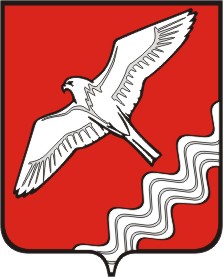 СТРАТЕГИЯСОЦИАЛЬНО-ЭКОНОМИЧЕСКОГО РАЗВИТИЯМУНИЦИПАЛЬНОГО ОБРАЗОВАНИЯКРАСНОУФИМСКИЙ ОКРУГ 2018 годОГЛАВЛЕНИЕВВЕДЕНИЕРаздел 1КОНЦЕПТУАЛЬНЫЕ ОСНОВЫСогласно Федерального закона от 28 июня 2014 года N 172-ФЗ «О стратегическом планировании в Российской Федерации» - «Стратегия социально-экономического развития муниципального образования – документ стратегического планирования, определяющий цели и задачи муниципального управления и социально-экономического развития муниципального образования на долгосрочный период».Стратегия – это «документ общественного согласия», документ разработанный администрацией округа, предприятиями и организациями, расположенными на территории округа,  жителями округа, а также другими заинтересованными субъектами.Стратегия социально-экономического развития Муниципального образования Красноуфимский округ на период до 2035 года (далее Стратегия) разработана в соответствии с:1) федеральными нормативно-правовыми актами:Указ Президента Российской Федерации от 13.05.2017 № 208 «О стратегии экономической безопасности Российской Федерации на период до 2030 года»; Федеральный закон от 28 июня 2014 года N 172-ФЗ «О стратегическом планировании в Российской Федерации»;Стратегия национальной безопасности Российской Федерации, утвержденная Указом Президента Российской Федерации от 31 декабря 2015 года N 683 «О Стратегии национальной безопасности Российской Федерации»;Основное направление «Производительность труда» стратегического развития Российской Федерации до 2018 года и на период до 2025 года, утвержденного протоколом заседания Совета при Президенте Российской Федерации по стратегическому развитию и приоритетным проектам от 13.07.2016 № 1;Федеральный закон от 28 июня 2014 года № 172-ФЗ «О стратегическом планировании в Российской Федерации»;Указ Президента Российской Федерации от 07 мая 2012 года № 596 
«О долгосрочной государственной экономической политике»;Указ Президента Российской Федерации от 07 мая 2018 года № 204
«О национальных целях и стратегических задачах развития Российской Федерации на период до 2024  года»; Государственная программа Российской Федерации «Экономическое развитие и инновационная экономика», утвержденная постановлением Правительства Российской Федерации от 15.04.2014 № 316 «Об утверждении государственной программы Российской Федерации «Экономическое развитие и инновационная экономика»;Стратегия социально-экономического развития Уральского федерального округа на период до 2020 года, утвержденная распоряжением Правительства Российской Федерации от 06.10.2011 № 1757-р.2) нормативно-правовыми актами Свердловской области:Закон Свердловской области от 15 июня 2015 года № 45-ОЗ «О стратегическом планировании в Российской Федерации, осуществляемом на территории Свердловской области»;Закон Свердловской области от 21.12.2015 № 151-ОЗ «О Стратегии социально-экономического развития Свердловской области на 2016 – 2030 годы»;Постановление Правительства Свердловской области от 30.03.2017 № 208-ПП «О Методических рекомендациях по разработке (актуализации) стратегий социально-экономического развития муниципальных образований, расположенных на территории Свердловской области»;Постановление Правительства Свердловской области от 30.08.2016 
№ 595-ПП «Об утверждении Плана мероприятий по реализации Стратегии социально-экономического развития Свердловской области на 2016–2030 годы»;Постановление Правительства Свердловской области от 23.10.2015 
№ 979-ПП «Об утверждении долгосрочного прогноза социально-экономического развития Свердловской области на период до 2030 года»;Распоряжение Правительства Свердловской области от 03.08.2017 
№ 629-РП «Об утверждении Перечня концепций отраслевых и межотраслевых стратегий социально-экономического развития Свердловской области, планируемых к разработке в 2017 году»;Постановление Правительства Свердловской области от 22.01.2014 № 23-ПП «Об утверждении комплексной программы Свердловской области «Доступная среда» на 2014-2020 годы»; Постановление Правительства Свердловской области от 03.06.2014 № 471-ПП «Об утверждении комплексной программы Свердловской области «Развитие агропромышленного комплекса и сельских населенных пунктов Свердловской области («Уральская деревня») до 2020 года»;Постановление Правительства Свердловской области от 01.07.2014 № 552-ПП «Об утверждении комплексной программы повышения качества жизни населения Свердловской области на период до 2018 года – «Новое качество жизни уральцев»;Постановление Правительства Свердловской области от 30.07.2014 № 639-ПП «Об утверждении комплексной программы Свердловской области «Повышение эффективности управления государственными и муниципальными финансами Свердловской области на период до 2018 года»;Постановление Правительства Свердловской области от 19.08.2014 № 709-ПП «Об утверждении комплексной программы Свердловской области «Безопасность жизнедеятельности населения Свердловской области» на 2014-2020 годы»;Постановление Правительства Свердловской области от 28.10.2014 № 938-ПП «Об утверждении комплексной программы Свердловской области «Повышение безопасности дорожного движения на территории Свердловской области в 2014 - 2020 годах»;Постановление Правительства Свердловской области от 03.12.2014 № 1082-ПП «Об утверждении комплексной программы Свердловской области «Патриотическое воспитание граждан в Свердловской области на 2014-2020 годы»;Постановление Правительства Свердловской области от 07.07.2015 № 582-ПП «Об утверждении комплексной программы Свердловской области «Здоровье уральцев» на 2015-2017 годы»;Указ Губернатора Свердловской области о программе «Пятилетка развития Свердловской области» на 2017-2021 годы;3) нормативно-правовыми актами МО Красноуфимский округ:постановление главы Муниципального образования Красноуфимский округ от 14.06.2017 № 69 «О разработке (актуализации) стратегии социально-экономического развития Муниципального образования Красноуфимский округ». Стратегия формируется на основе целой группы принципов, наиболее значительными из  которых являются:- принцип целенаправленности, реализуемой уже самой разработкой Стратегии, включающей комплекс стратегических целей развития;- принцип социальности, предполагающий приоритетное решение проблем повышения качества жизни населения  МО Красноуфимский округ;- принцип системности, требующий при определении стратегических целей и механизмов их реализации учета взаимосвязей, характеризующих зависимость процессов развития муниципального образования  в целом от  Свердловской области;- принцип адаптивности, означающий необходимость корректировки стратегических планов муниципального образования с учетом возможных изменений условий;- принцип эффективности, требующий обоснованности выбора стратегических целей и механизмов с позиций минимизации затрат;- принцип баланса интересов, предполагающий нахождение консенсуса между всеми участниками социально-экономических процессов муниципального образования относительно стратегических целей и приоритетности развития и другие (принцип легитимности, принцип демократичности,  принцип первого лица и другие).Миссия: МО Красноуфимский округ - округ с богатой историей, традициями и культурой, экологически чистый район и туристический центр, где динамично развивается сельское хозяйство, инфраструктура, созданы условия для комфортного проживания и отдыха различных групп населения, а также личностного развития граждан.В формулировке миссии нашли отражение основные черты видения будущего муниципального образования, характеризующие его функциональную специализацию, а также характеристики, важные для привлечения и удержания людей, способных быть ресурсом развития.Стратегическая цель социально - экономического развития Муниципального образования Красноуфимский округ - повышение качества жизни населения и привлекательности муниципального образования на основе использования ресурсного потенциала территории, развития сельскохозяйственного производства, малого инновационного предпринимательства и социальной сферы.Достижение стратегической цели предполагает реализацию ряда основных стратегических подцелей. Среди них:1)	обеспечение безопасности жизнедеятельности, социального благополучия населения, обеспечение доступности и улучшение качества медицинских, образовательных и физкультурно-оздоровительных услуг;2)	эффективное освоение и разумное использование земель, других природных ресурсов,  использование экологического потенциала;3)	развитие современного сельхозпроизводства;4)	содействие созданию и развитию новых перерабатывающих мощностей;5)	улучшение качества жилищных условий населения, обеспечение доступности, улучшение качества и повышение безопасности транспортной инфраструктуры;6)	улучшение условий ведения предпринимательской деятельности, стимулирование и поддержка предпринимательских инициатив жителей муниципального образования;7)	создание условий для развития внутреннего и въездного туризма;8)	создание условий для формирования, воспроизводства и развития кадрового потенциала, стремление к росту информационной открытости муниципального управления, укреплению взаимодействия с институтами гражданского общества.СЦЕНАРИИ СОЦИАЛЬНО-ЭКОНОМИЧЕСКОГО РАЗИТИЯ,ВЫБОР ПРИОРИТЕТНОГО СЦЕНАРИЯПри разработке Стратегии социально-экономического развития Муниципального образования были рассмотрены два основных сценария возможного развития в зависимости от изменения внешних условий.Анализ диапазона возможных параметров динамики внешней среды и вариантов интенсивности экономической политики муниципального образования позволяет сформировать предположение о возможности реализации двух сценариев социально-экономического развития Муниципального образования Красноуфимский округ в долгосрочной перспективе: инерционный и базовый.Сценарии различаются в зависимости от степени интенсивности использования факторов ускорения социально-экономических процессов. Существенное влияние на реализацию того или иного сценария развития оказывает деятельность органов местного самоуправления, предприятий, субъектов малого и среднего предпринимательства, участвующих в разработке и реализации социально-экономической политики.Первый сценарий - инерционный.Сценарий основан на предположении преимущественно негативного влияния внешних и внутренних факторов на социально - экономическое развитие муниципального образования.Он предполагает сохранение существующего состояния экономики в качестве базы социально-экономического роста на расчетную перспективу, консервацию методов и форм эксплуатации ресурсов, сложившейся отраслевой структуры экономики.Инерционный сценарий предполагает реализацию только части запланированных приоритетных проектов социально-экономического развития МО Красноуфимский округ ввиду ухудшения социально-экономических условий в Российской Федерации и Свердловской области, а также реализации не всех запланированных мер в области социально-экономического развития.При инерционном сценарии развития в Красноуфимском округе будет наблюдаться низкая инвестиционная и экономическая активность и сокращения численности населения до 2030 года.Сокращение расходов областного и местного бюджета на реализацию государственных и муниципальных программ, которые будут сокращаться и перераспределяться. Высока вероятность, что запланированные инфраструктурные объекты на территории муниципального образования реализовываться не будут.Среднемесячная начисленная заработная плата работников крупных и средних предприятий будет увеличиваться незначительно.Согласно этому сценарию произойдет консервация подходов к управлению развитием муниципального образования, социально-экономическая ситуация будет улучшаться крайне медленными темпами.Конкурентоспособность всех отраслей сохранится на низком уровне. Возможности развития различных направлений малого и среднего бизнеса будут весьма ограничены.При таком варианте развития муниципального образования в долгосрочной перспективе вероятно снижение финансово-экономических показателей деятельности предприятий, постепенная потеря рынков продукции, спад и возникновение системных проблем в развитии муниципального образования.Таким образом, инерционный сценарий развития МО Красноуфимский округ следует признать бесперспективным и нежелательным и, следовательно, не может быть стратегическим выбором.Второй сценарий - базовый (умеренно-оптимистичный).Выступает в качестве одного из наиболее вероятных и в целом приемлемых вариантов перспективного развития экономической системы МО Красноуфимский округ. Базовый сценарий развития можно охарактеризовать как умеренно- оптимистический. Развитие муниципального образования будет происходить под влиянием сложившихся социально-экономических тенденций, в условиях замедления и планомерного снижения темпов инфляции и умеренного наращивания темпов экономического роста в среднесрочной перспективе. Рост доходов регионального и местного бюджетов позволит реализацию инфраструктурных проектов.Базовый сценарий развития включает в себя осуществление большей части инвестиционных проектов сельскохозяйственного, перерабатывающего производства, а также социальных проектов.Будет происходить постепенное развитие малого предпринимательства, повысится экономическая активность населения. Сохранятся механизмы социального партнерства.Одним из приоритетов развития данного сценария является закрепление положительных тенденций качества жизни населения. Продолжится работа по созданию новых рабочих мест (в том числе и в малом бизнесе), произойдёт планомерное повышение уровня заработной платы. Продолжатся мероприятия по созданию условий для строительства жилья и объектов социальной сферы, по развитию транспортной инфраструктуры, сбалансированному развитию потребительского рынка, благоустройству и повышению качества жилищно-коммунальных услуг.В целом, базовый сценарий развития предполагает умеренное улучшение инвестиционного климата в муниципальном образовании и привлечение внутренних и внешних инвесторов, создание новых производств, в том числе из местного сырья.Ожидается, что численность населения района к 2030 году уменьшится. Отток населения  учитывать  в качестве одного из приоритетов  развития   - комплекса мер по стабилизации демографической обстановки.Базовыми вариантами должны стать:Развитие сельскохозяйственного производства является одним из приоритетных направлений экономики района, которое подтверждается таким фактором, как высокая доля сельскохозяйственного производства в общем объеме отгруженной продукции и численностью занятых в данной отрасли. Планируется увеличение объемов производства сельскохозяйственной продукции (зерно, мясо, молоко) за счет организации вновь созданных крестьянских фермерских и личных подсобный хозяйств, за счет освоения энергосберегающих технологий в растениеводстве, обновления парка сельскохозяйственных машин и организации сельскохозяйственных потребительских кооперативов по закупу сельскохозяйственной продукции и переработки данной продукции на их базе.Развитие транспортной инфраструктуры предполагает реконструкцию автомобильных дорог с заменой переходного типа покрытия на асфальто-бетонное, что позволит улучшить техническое состояние дорог, безопасность и комфортность движения и транспортную доступность. Согласно Федерального закона от 28.04.2014 г. №172-ФЗ «О стратегическом планировании в Российской Федерации», Областного закона от 21.12.2015 г. №151-ОЗ «О стратегии социально-экономического развития Свердловской области на 2016-2030 годы», постановления Правительства Свердловской области от 30.03.2017 г. №208-ПП «Методических рекомендациях по разработке (актуализации) стратегий социально-экономического развития муниципальных образований, расположенных на территории Свердловской области», период планирования установлен до 2030 года. По отдельным стратегическим направлениям социально-экономического развития установлены целевые показатели с ориентиром до 2035 года.Реализация приоритетных стратегических направлений происходит в рамках стратегических программ и проектов. Ожидаемые результаты выражаются в количественных и качественных показателях, которые позволяют охарактеризовать степень достижения установленных целей и задач. Мониторинг значений показателей на всех временных периодах позволит определить, по какому сценарию развития происходит реализация Стратегии, установить причины и факторы, повлиявшие на фактическое исполнение запланированных проектов, внести соответствующие корректировки при необходимости. Показатели в Стратегии сформированы по приоритетным направлениям развития с учетом запланированных сценариев развития. Раздел 2СОЦИОЭКОНОМИКАМУНИЦИПАЛЬНОГО ОБРАЗОВАНИЯКРАСНОУФИМСКИЙ ОКРУГМО Красноуфимский округ является административно – территориальной единицей Свердловской области.Общая площадь муниципального образования 3 411,8 кв. км. Протяженность района с севера на юг 110 км, с запада на восток 60 км. Общая площадь земель населенных пунктов – 23 383 га, в том числе:- площадь застроенных земель – 2 892 га;- площадь незастроенных земель – 20 491 га.Площадь земель муниципального образования в разрезе основных категорий:1. Общая площадь земель сельскохозяйственного назначения – 140 832 га, в том числе:2. Общая площадь земель  промышленности,  энергетики,  транспорта, связи, радиовещания, телевидения, информатики – 2 083 га. ;3. Общая площадь лесных земель – 196 699 га;4. общая площадь земель водного фонда – 1 742 га;5. общая площадь земель особо охраняемых территорий – 92 га.В состав Муниципального образования Красноуфимский округ входят 67 населенных пунктов: 1 – поселок городского типа, 6 – поселков, 16 – сел, 44 – деревни; с административным делением: 26 территориальных отделов.Таблица 1	Динамика показателей социально-экономического развития Муниципального образования «МО Красноуфимский округ»ГЕОГРАФИЧЕСКОЕ ПОЛОЖЕНИЕ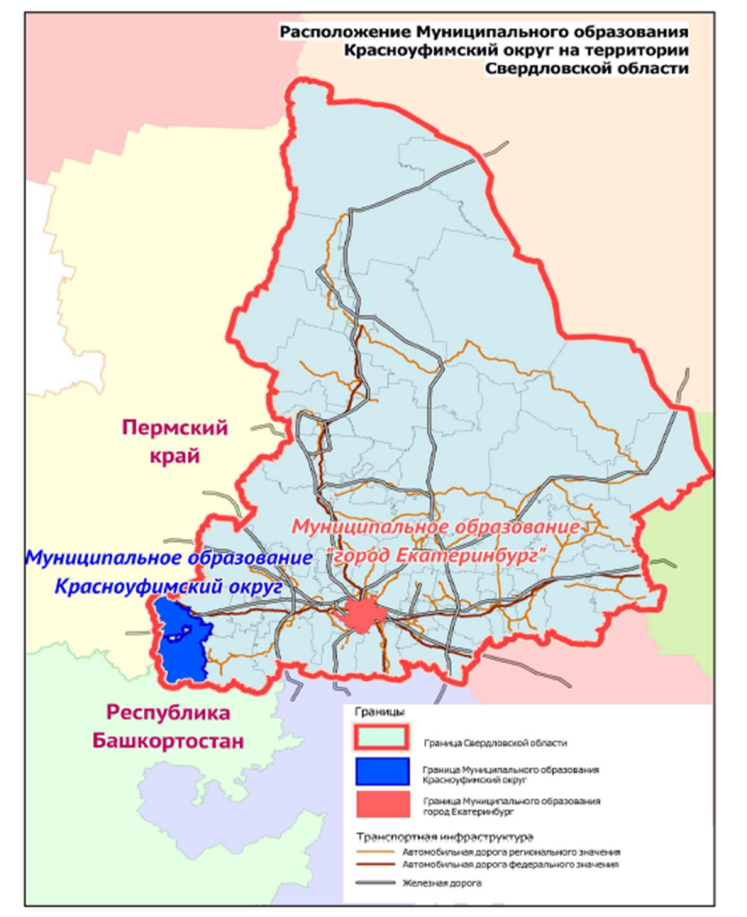 Муниципальное образование Красноуфимский округ расположено на юго-западе Свердловской области и граничит: на западе– с Пермским краем, Октябрьский и Суксунский районы; на юге – с Республикой Башкортостан, районы Мечетлинский, Дуванский, Аскинский; на юго-востоке – с муниципальным образованием Артинский городской округ; на северо-востоке – с муниципальным образованием Ачитский городской округ. Расстояние до г. Екатеринбург 200 км.Округ расположен на магистральной железнодорожной ветке Москва - Екатеринбург - Владивосток, автодороге федерального значения Екатеринбург - Пермь, автодороге межрегионального значения Ачит – Красноуфимск - Месягутово.Населенные пункты (а их сегодня 67) связаны между собой дорогами с асфальтовым и грунтовым покрытием.Расположение Муниципального образования «Красноуфимский округ» в пределах Свердловской области показано на рисунке 1.КЛИМАТИЧЕСКИЙ, СЫРЬЕВОЙ И ПРИРОДНЫЙ ПОТЕНЦИАЛЫМуниципальное образования Красноуфимский округ располагает базовыми видами природных ресурсов, которые позволяют обеспечивать устойчивое социально-экономическое развитие. Главное значение имеют сельскохозяйственные угодья, леса и водные ресурсы. Они являются основой развития отраслей специализации района - агропромышленного и лесопромышленного комплексов, создают благоприятные условия для организации отдыха населения района и области.Красноуфимский округ располагает значительными запасами общераспространенных полезных ископаемых, в т.ч. песчано-гравийные смеси, сырье для грубой керамики (глина - 4 млн. куб.м.), гипс и ангидрит, поэтому перспективной отраслью промышленности является производство строительных материалов. Красноуфимский район является перспективным на нефть (3,38 млн.тонн) и газ (120,0 млн куб.м.), поскольку по геологическому строению он аналогичен близлежащим районам Пермскому краю на севере и Республике Башкортостан на юге, где открыты и эксплуатируются ряд нефтегазовых месторождений. Поисковые геологоразведочные работы на нефть и газ на территории собственно городского округа проводились в 70-е годы прошлого века специализированной организацией - объединением «Пермнефть». Вблизи южной границы Красноуфимского округа, на территории республики Башкортостан такие же геологоразведочные работы проводились объединением «Башнефть». В целом по району, как запасы, так и добыча по всем перечисленным видам нерудного сырья, могут быть значительно увеличены, как за счет до разведки уже известных месторождений, так и за счет проведения геологоразведочных работ на площадях, примыкающих к месторождениям или за счет открытия новых месторождений.Помимо полезных ископаемых, в районе имеются месторождения, агросырья, торфа (29,5 млн.тонн), минеральных вод и лечебных грязей характеризуемых ниже.Минеральное карбонатное сырье (известняк, доломит, известковый мергель (туф), преимущественно их выветрелые, трещиноватые, рыхлые разновидности), используются в сельском хозяйстве (для удобрений и в животноводстве).Используется торфяной фонд района очень слабо. Для нужд сельского хозяйства, в настоящее время частично используется несколько торфяных месторождений, однако сведения о количестве разрабатываемых месторождений и размере добычи отсутствуют.В настоящее время в районе выявлено два месторождения минеральных вод и одно месторождение лечебной грязи. Месторождения минеральных вод открыты случайно при бурении скважин на питьевую воду. Саранинское месторождение расположено в 15 км от бывшего дома отдыха Сарана, тип минеральных вод - сероводородные сульфатные воды, хлоридные кальцево-натриевые, йодо-бромные рассолы, дебет 25 л/сек. Новосельское месторождение – у с. Новое Село – сульфатные серо-водородные воды. Бишковское месторождение лечебных грязей расположено рядом с д. Бишково на озере Бишковском, вид грязей – глинистые сапропели.На базе сероводородных вод Новосельского месторождения существовала районная водолечебница «Иргина» на 10 ванн. На Саранинском месторождении был расположен дом отдыха «Сарана».Почвенный покров территории городского округа сформировался в условиях резко континентального климата под покровом лесостепной растительности. Он представлен черноземами, серыми лесными, дерново-карбонатными пойменными, пойменными дерново-глеевыми, пойменно-болотными и овражно-балочными почвами.В составе лесов доминируют мягколиственные насаждения, на долю которых приходится 52,7% площади покрытых лесом земель, хвойные насаждения занимают 47,3%. Среди лесообразующих пород первое место занимает береза - 31,1%, второе ель - 30,4%. Из других пород деревьев присутствуют хвойные - сосна, пихта, лиственница, кедр; лиственные - липа, ольха, осина, тополь, ива.Одним из самых доходных видов побочного пользования лесами является пчеловодство, т.к. лесное разнотравье обладает большими медоносными ресурсамиВ пределах территории муниципального образования леса занимают 760 га. Животный мир лесов также богат и разнообразен. По численности особей больше всего встречаются белки и зайцы. Много лосей, лисиц, куниц, сусликов, косуль. Реже встречаются горностай, колонок, рысь и волк. Из промысловых птиц больше всего рябчиков, много глухарей и тетеревов.Муниципальное образование Красноуфимский округ имеет развитую гидрографическую сеть в виде рек с многочисленными притоками - небольшими реками, речками и ручьями. Река Уфа - самая крупная водная артерия района, протекает по его территории своей срединной частью: до г. Красноуфимска течет с востока на запад, после него поворачивает в южном направлении и впадает в реку Белую около г. Уфа. Самый крупный приток Уфы в пределах округа - р. Бисерть течет в неширокой долине с северо-востока на юго-запад. Кроме Бисерти у р. Уфы имеются следующие притоки: правые - Еманзелга, Зюрзя, Сарана, Сабарда, Саргая; левые - Артя, Бардым, Мангэш, Бугалыш с притоком Еманзелга. В северной части района протекает река Иргина с притоком Шуртан. Она берет свое начало на территории городского округа и впадает в реку Сылву на территории Пермского края. На многих реках имеются большие и малые пруды. В муниципальном образовании имеется два водохранилища, емкость которых превышает 2 млн. м3 - Нижне-Саранинское (2,2 млн. м3) на р. Саране и Нижнеиргинское (4,04 млн. м3). Небольших же прудов, используемых для сельскохозяйственных нужд: водопоя скота, орошения, рыборазведения, насчитывается 14. Расположены они на мелких речках, ручьях: Ачите, Шуртыше, Турыше, Иргине, Бардыме, Манчаже, Еманзелге, Уте, Тюше, Оке.В районе города пойма р. Уфа изобилует старицами, образуя несколько озер: Новая Старица, Будки, Банное, Черное, Криулинское. ДЕМОГРАФИЯНа демографические прогнозы опирается планирование всего народного хозяйства: производство товаров и услуг, жилищное и коммунальное хозяйство, трудовые ресурсы, подготовка кадров специалистов, наличие школ и детских дошкольных учреждений, строительство дорог и транспортных средств, объектов инженерной инфраструктуры и многое другое.МО Красноуфимский округ относится к территориям, где население депопулирует. Под влиянием неблагоприятного сочетания демографических факторов и отрицательным миграционным сальдо численность населения округа уменьшилась с 35,76 тыс. человек в 1995 году до 25,68 тыс. человек в 2017 году человек (предварительные сведения на 01.01.2018г.) или на 28 %. Территория потеряла 10,07 тыс. человек.  Наибольшее уменьшение населения произошло за периоды 2000-2005 годы и 2005 - 2010 годы, когда население уменьшилось на 3,62 тыс. человек и 3,13 тыс. человек, или на 10% каждые пять лет. Срединный за период 2000 - 2005 годы  условный коэффициент депопуляции (отношение числа родившихся к числу умерших) составлял 0,6 при пороговых значениях 1,0-1,3. Наибольший отток населения был характерен для городского населения (п. Натальинск и п. Сарана) в 2005-2010 годы – 23% (сельское население – 9%).Показатель естественной убыли населения на протяжении последнего десятилетия имел тенденцию к снижению, а в 2014 году рождаемость превысила смертность населения – естественный прирост населения составил 14 человек. С 2015 года общий коэффициент естественного прироста начал снижаться и составил в 2015 году – 1,5 промилле (с минусом), в 2016 году  - 3,4 промилле (с минусом).Начиная с 2004 года и до 2015 года наблюдалось увеличение показателя рождаемости: рождаемость выросла с 10,8 промилле (количество родившихся на 1000 человек) до 18,2 промилле в 2014 году (наиболее высокий уровень рождаемости за наблюдаемый период). Начиная с 2015 года обозначилась тенденция к снижению уровня рождаемости: в 2015 году - 15,8 промилле, в 2016 году - 14,9 промилле. Наименьшая смертность зарегистрирована в 1995 году - 14,5 промилле, наибольшая в 2005 году – 20,1 промилле.Миграционные процессы в МО Красноуфимский округ в начиная с 2010 года характеризуются миграционной убылью. Отрицательное миграционное сальдо в 2016 году достигло наибольшего значения  - 11,5 промилле.Увеличению числа рождений на протяжении последних лет способствовала благоприятная возрастная структура населения - рост числа женщин основного детородного возраста (до 35 лет), а также повышение интенсивности деторождения.На протяжении ряда лет в муниципальном образовании сохранялась положительная тенденция увеличения количества семей с тремя и более детьми, пик пришелся на 2015 год - 554 семьи. В прогнозируемом периоде рост рождаемости будет сдерживаться сокращением числа женщин фертильного возраста ввиду вхождения в активный репродуктивный возраст малочисленных групп женщин, рожденных в начале 1990-х годов (период спада рождаемости), тенденцией откладывания рождения первого ребенка на более поздний период. Тенденция сокращения численности населения может продолжиться и после 2030 года.ТРУДОВЫЕ РЕСУРСЫ И ЗАНЯТОСТЬ НАСЕЛЕНИЯВ МО Красноуфимский округ основную часть населения составляют люди трудоспособного возраста (в 2016 году  - 49,2% или 12,79 тыс. человек) и на протяжении рассматриваемых лет этот показатель имеет тенденцию к снижению. В 2010-2015 годы численность населения трудоспособного возраста рекордно уменьшилась - снижение составило 23,5% или на 4,05 тыс. человек. При этом численность населения младше и старше трудоспособного возрастов впервые за рассматриваемый период имела положительную динамику - рост составил 25,8% и 20,5%, соответственно. При этом небольшой рост численности населения младше трудоспособного возраста сохранился и в 2016 году численность составила 5,87 тыс. человек или 22,6% в общей численности населения. В 2016 году численность населения пенсионных возрастов превысила численность молодого населения в 1,25 раза и составила 28,2% (7,34 тыс. человек) - наибольший процент в  численности за 2000-2016 годы. За счёт высокой доли населения старше трудоспособного возраста сложилась неблагоприятная демографическая ситуация. Старение населения в перспективе ставит серьезные социально-экономические, социально-психологические, медико - социальные и этические проблемы – это проблемы рабочей силы, увеличения экономической нагрузки на общество, необходимость учета изменений уровня и характера потребления, проблемы здоровья пожилых людей.Ввиду неблагоприятных демографических процессов и наличия трудовой миграции (отток трудовых ресурсов в другие муниципальные образования) прослеживается стабильная тенденция к уменьшению численности экономически активного населения, занятых в отраслях экономики.В структуре занятости населения МО Красноуфимский округ, помимо традиционных отраслей – сельское хозяйство и лесное хозяйство (53,0%),  образование – 12,7%, оптовая и розничная торговля, ремонт автотранспортных средств, бытовых изделий и предметов личного пользования – 10,9%, обрабатывающее производство (2,0%), значимые позиции занимают здравоохранение – 5,1%, сфера коммунального хозяйства – 4,5% государственное управление – 2,1%,  по более 1% - строительство, гостиничный и ресторанный бизнес, транспорт и связь. Для МО Красноуфимский округ характерно усиление дифференциации показателей социально-экономического развития среди муниципальных образований в Свердловской области – разброс между минимальным и максимальным значениями основных социально-экономических показателей муниципальных образований в Свердловской области - порой он достигает нескольких десятков раз.Территория с низким экономическим потенциалом не может предоставить необходимое количество рабочих мест, достойный уровень заработной платы и высокий уровень жизни.По данным органов статистики в рейтинге муниципальных образований Свердловской области по уровню среднемесячной начисленной заработной платы по итогам последних лет округ занимал последнее 69 место.Среднемесячная номинальная заработная плата одного работника в МО Красноуфимский округ в 2016 году составила 19 222,1 рублей (103,0 % к прошлому году). Средний размер назначенной пенсии по итогам 2016 года составил 12 322 руб. В структуре денежных доходов населения 55,6% занимают социальные выплаты (1 795 млн. руб.), оплата труда- 35,5 % (1 148,0 млн. руб.), доходы от предпринимательской деятельности – 8,9% (288,0 млн. руб.). В прогнозируемом периоде структура доходов населения не претерпит существенных изменений. Социальные трансферты и заработная плата продолжат оставаться основным источником доходов населения (соответственно около 55% и 35% в структуре денежных доходов). Основным фактором роста заработной платы в прогнозируемом периоде станет рост заработной платы в бюджетном секторе в связи с реализацией Указов Президента Российской Федерации (в части отдельных категорий граждан). В последние годы уровень безработицы в округе стабилизировался и составил в 2016 году 1,66%.В целом, рынок труда МО Красноуфимский округ представлен гражданами, имеющими среднее общее и основное общее - 43,8%, среднее профессиональное образование (41,7%), высшее образование - 10,9%. Имеющийся потенциал не обеспечивает привлекательность для перспективных инвестиционных программ, особенно имеющих высокий технологический уровень. В тоже время, на протяжении нескольких лет рынок труда демонстрирует несоответствие спроса на рабочую силу и предложения рабочей силы по уровню квалификации, требованиям к условиям труда и уровню заработной платы.Кроме того, ожидаемые демографические изменения задают жесткие требования к будущим тенденциям развития рынка труда. Возрастная структура населения будет сдвигаться в сторону старения населения, будет расти численность населения старше трудоспособного возраста, а численность населения трудоспособного возраста наоборот снижаться. Эти тренды приведут к росту демографической нагрузки на трудоспособное население. Такое неблагоприятное изменение возрастной структуры населения будет ограничивать возможности компенсации негативных демографических тенденций повышением уровня экономической активности населения. Эффективным способом снижения ассиметрии территориального развития могут стать инфраструктурные проекты, способные обеспечить опережающий экономический рост, привлечение инвестиций, создание новых рабочих мест. Развитая инфраструктура в перспективе значительно повышает инвестиционную привлекательность отдельных территорий и региона в целом и, как следствие, создает основу для устойчивого роста благосостояния населения.Таблица 2Население, трудовые ресурсы, доходы, уровень жизниЗДРАВООХРАНЕНИЕНа территории МО Красноуфимский округ в сфере здравоохранения осуществляет свою деятельность Государственное бюджетное учреждение здравоохранения Свердловской области «Красноуфимская районная больница». В структуру данного учреждения входят 12 ОВП и 29 ФАП, а также Саранинская амбулатория и Натальинская больница (филиал Красноуфимской районной больницы). В 2015-2016 гг. на территории муниципального образования были установлены два новых здания модульных ФАПов в с.Ключики и с.Юва.За интегральный показатель качества жизни согласно критериям  Всемирной организации здравоохранения принимается показатель средней продолжительности жизни. При сокращении показателей смертности и росте ожидаемой продолжительности жизни в МО Красноуфимский округ наблюдается устойчивая тенденция старения населения, сокращение удельного веса трудового населения, что из года в год увеличивает нагрузку на систему здравоохранения.Для улучшения демографической ситуации необходимо проведение мероприятий по удовлетворению потребностей населения в профилактической, лечебно-диагностической, первичной медико-санитарной помощи, специализированной, скорой медицинской помощи.Среди многочисленных факторов риска неустранимыми являются лишь 4 (пол, возраст, наследственность, этническая принадлежность), в то время как остальные (курение, злоупотребление алкоголем, избыточный вес, повышенное артериальное давление) поддаются управлению.Среди населения МО Красноуфимский округ  высока распространенность курения - курят 57% населения.Количество зарегистрированных больных с диагнозом «алкоголизм» и «алкогольные психозы» составляет 723,1 на 100 тыс. населения.В связи с этим одной из важнейших задач является необходимость формирования ответственного отношения человека к собственному здоровью, повышение мотивации населения к здоровому образу жизни, повышение ответственности за сохранение своего здоровья.Важнейшими инструментами в выявлении лиц с высоким риском развития неинфекционных заболеваний являются диспансеризация и профилактические осмотры населения, для чего требуется наличие соответствующей инфраструктуры системы медицинской профилактики (центров, отделений, кабинетов в учреждениях здравоохранения, центров здоровья).В целях сохранения здоровья обучающихся в образовательных учреждениях ежегодно проводится просветительская работа по профилактике острой и хронической заболеваемости среди детей и родителей (классные часы, родительские собрания, информационные стенды). Осуществляется содействие медицинским работникам при оказании медицинских услуг и проведении профилактических мероприятий. Ведется мониторинг за проведением вакцинопрофилактики инфекционных, вирусных заболеваний. В 2016 году проведена вакцинация против гриппа среди обучающихся – 1968 чел. (97,4%),  против клещевого энцефалита 3781 чел. (100 % от общего количества обучающихся), против гепатита А – 33 чел. (28%).Особенное внимание в профилактике заболеваний необходимо уделить социально значимыми заболеваниями: ВИЧ-инфекции, туберкулезу, венерическим заболеваниям, наркомании, алкоголизму, психическим заболеваниям, онкологическим заболеваниям.Большой проблемой, не только медицинской, но и социальной, является высокая распространенность злоупотребления алкоголем и другими психоактивными веществами.В целях создания и действенного функционирования системы раннего выявления и профилактики наркомании среди молодежи в МО Красноуфимский округ с 2013 года успешно проводиться добровольное тестирование обучающихся в общеобразовательных учреждениях на выявление фактов употребления психоактивных веществ, в 2016 году на учет поставлены  - 2 учащихся.Важной задачей в борьбе с онкологическими заболеваниями является диагностика и выявление заболевания на ранней стадии. Удельный вес впервые выявленных заболеваний в I и II стадиях увеличивается - в 2016 году составил 54,9%.В дальнейшем работа лечебно-профилактических учреждений будет направлена на увеличение охвата населения скрининговыми методами обследования (цитологические обследования, ультразвуковое исследование, маммография, рентгенография), обеспечение двухсменной работы смотровых кабинетов с полной нагрузкой, повышение информативности населения.Таким образом, мероприятия, направленные на привлечение граждан к участию в профилактике заболеваний, повышение информированности населения в вопросах здорового образа жизни, в значительной степени повысят ответственность жителей Свердловской области за сохранение собственного здоровья.Отмечен ряд изменений в демографических показателях:- снижение смертности в трудоспособном возрасте;- снижение детской смертности в возрасте от 0 до 4 лет, от 5 до 9 лет, от 15 до 17 лет.Незначительно вырос показатель младенческой смертности (абсолютное число умерших младенцев осталось на уровне прошлого года – 16 чел.).В 2016 году в районе не регистрируются случаи материнской смертности.В 2016 году всего умерших было на 25 чел. меньше, чем в предыдущем году.Показатель общей смертности в 2016 году составил 17,1 на 1 000 населения, по сравнению с уровнем 2015 года (16,0) снизился на 1,1%. Структура смертности в 2016 году по классам причин не отличалась от показателей предыдущих лет и выглядит следующим образом на 100 тыс. населения: - на первом месте – от болезней системы кровообращения – 1081,3; - на втором месте – от новообразований – 210,2;- на третьем месте – от травм и отравлений – 183,9.   Уменьшилось количество умерших от травм и отравлений с 231 чел. до 225 чел., от ДТП с 28 чел. до 25 чел.Всего в лечебно-профилактических учреждениях города сделано 1 373,43 тыс. посещений. По амбулаторно-поликлинической помощи невыполнение объемов было обусловлено, дефицитом врачебных кадров в течение года.На территории Красноуфимского района до 90-х годов осуществляли свою деятельность два санаторно-курортных учреждения: Дом отдыха «Сарана», (перепрофилированный в санаторий на 500 мест), расположенный в 5 км  от п. Сарана и санаторий «Иргина», расположенный в с. Новое Село.В прошлом, Дом отдыха «Сарана» был местом восстановления здоровья и сил для многих жителей не только Свердловской области, но и всего Советского Союза. Лечение в курортной местности Иргина было показано при заболеваниях опорно-двигательного аппарата, кожи и нервной системы, а также при гинекологических заболеваниях.ОБРАЗОВАНИЕНа территории МО Красноуфимский округ функционирует 
63 образовательных организации, из них:27 образовательных организаций, реализующих общеобразовательные программы: 17 школ юридических лиц (16 средних школ, основных – 1); 9 филиалов, в числе которых 4 основных, 5 начальных школ.35 организаций различных видов, реализующих основные образовательные программы дошкольного образования:- структурных подразделений общеобразовательных школ - 8;- структурных подразделений дошкольных образовательных организаций – 2;- филиалов общеобразовательных школ - 9;- филиалов дошкольных образовательных учреждений - 11;- дошкольных учреждений – юридических лиц – 5.	1 учреждение дополнительного образования.1 загородный оздоровительный лагерь.В МО Красноуфимский округ функционирует 1 дошкольная организация комбинированного вида с группами компенсирующей направленности, которая предоставляет спектр услуг коррекционного образования для детей с нарушениями речи (фонетико-фонематическое недоразвитие и общее недоразвитие речи), задержкой психического развития – МБДОУ «Приданниковский детский сад комбинированного вида №5».Приостановлена деятельность филиалов: МКОУ «Новосельская СОШ» - Бобровский детский сад, филиала МАОУ «Криулинская СОШ» - Калиновская НОШ, филиала МКОУ «Чатлыковская СОШ» - Верх - Иргинская НОШ, МКОУ «Сарсинская СОШ» - Татарско-Еманзельгинская НШИз 24 муниципальных организаций -  юридических лиц:- 6 автономных (МАОУ «Приданниковская СОШ», МАОУ «Криулинская СОШ»,  МАОУ «Натальинская СОШ», МАОУ «Бугалышская СОШ», МАОУ «Тавринская СОШ», МАУ ЗОЛ «Черкасово»);- 2 бюджетных (МБДОУ «Приданниковский детский сад комбинированного вида №5», МБДОУ «Криулинский детский сад №3»);- 16 казенных.    За счет создания дополнительных мест и введения в эксплуатацию вновь построенных детских садов (2010 - 2016 год) открыто 585 дополнительных мест, что позволило реализовать Указ Президента Российской Федерации № 599 от 07 мая 2012 года «О мерах по реализации государственной политики в области образования и науки» и достигнуть 100% доступности дошкольного образования для детей возрастной категории от 3 до 7 лет.Ведется работа по созданию предметно–пространственной развивающей среды дошкольных образовательных учреждений в соответствии с требованиями ФГОС ДО.В течение 2016 года во все дошкольные образовательные учреждения МО Красноуфимский округ приобретено учебное, интерактивное, компьютерное, спортивное и игровое оборудование, учебно-методические комплекты, методическая литература в соответствии с требованиями ФГОС ДО, что позволило пополнить материально-техническую базу.Таблица 3 Численность детей, получающих услугу по дошкольному образованию на территории МО Красноуфимский округКоличество детей, поставленных на учет в течение 2016 года, для определения в дошкольные образовательные организации МО Красноуфимский округ - 494 человека, 2017 год (на 01.08.2017г) - 256 человек.На 01.08.17г. года количество детей, стоявших в очереди для определения в дошкольные образовательные организации МО Красноуфимский округ - 330 человек (в возрасте до 3 лет – 313 чел., с 3-7 лет – 17 чел.), в.т.ч. очередников со статусом «льготная категория» – 97 человек. Актуальной проблемой остается вопрос очередности детей возрастной категории до 3 лет, количество детей данной категории, зарегистрированных в электронной очереди АИС «Е-услуги. Образование» – 313 человек.01.09.2017 года к обучению приступили 2 617 учащихся, из них 350 первоклассников. Подано 55 заявлений в 10-е классы в образовательные организации МО Красноуфимский округ.В 2017 году школы района закончили 45 одиннадцатиклассников из 13 общеобразовательных организаций. Обучающихся, не допущенных к итоговой аттестации в 11 классе по причине неудовлетворительных результатов по итогам года не было.В 2017 году численность учащихся  девятых классов составляла 221 человек.Численность учащихся на уровне начального общего образования в 2017-2018 учебном году – 1 311 человек (121 класс), что на 1% больше численности учащихся начальной школы в 2016-2017 учебном году.В 2016-2017 учебном году участие в процедуре аттестации приняли  192 педагогических работника (29,5% от общего количества): 117 человек в целях установления квалификационных категорий: 11 на ВКК, 106 на 1 КК; 75 человек в целях подтверждения соответствия занимаемой должности.  Всего аттестованных педагогических работников 538 человек – 84%: с высшей квалификационной категорией – 40 человек (7%), с первой квалификационной категорией – 318 человек (59%), имеющих соответствие занимаемой должности – 180 человек (34%). Доля неаттестованных педагогических работников осталась на уровне 2016 года – 16%. Всего за 2016-2017  учебный год повысили квалификацию 794 человек (педагоги образовательных, дополнительных и дошкольных организаций).  Всего освоено более 20 образовательных программ.В целях укрепления материально-технической базы выполнен капитальный ремонт системы отопления в здании МКОУ «Рахмангуловская СОШ» за счет средств местного бюджета в объеме 547,99 тыс. руб.Район вошел в число муниципалитетов, реализующих комплекс мероприятий по созданию в общеобразовательных организациях, расположенных в сельской местности, условий для занятий физической культурой и спортом. МКОУ «Саранинская СОШ» на проведение капитального ремонта спортивного зала выделено 1726,15 тыс. руб. (в том числе областной бюджет – 1396,15 тыс. руб., местный бюджет – 330 тыс. руб.). Закуплены автобусы для перевозки детей в МКОУ «Чатлыковская СОШ» - ПАЗ и в МАОУ «Тавринская СОШ» - КАВЗ .В июне функционировало 18 лагерей с дневным пребыванием на базе школ с охватом 970 учащихся (в сравнении с 2016 годом  на 1 меньше).Все лагери были открыты своевременно в планируемые сроки на основании санитарно-эпидемиологических заключений выданных главным государственным санитарным врачом по городу Красноуфимск, Красноуфимскому району и Ачитскому району.В оздоровительных учреждениях организованы тематические смены эколого-краеведческой, художественной, патриотической, спортивной и оздоровительной направленности.В загородном оздоровительном лагере  «Черкасово» организовано 3 смены: оздоровлено  детей из Красноуфимского района, Артинского, Ачитского, г. КрасноуфимскаКУЛЬТУРАНа территории МО Красноуфимский округ осуществляют деятельность 42  учреждения культурно-досугового типа (структурных подразделения без права юридического лица): 19 сельских домов культуры, 21 сельский клуб, передвижной культурно-досуговый центр и организационно-методический центр по культуре и народному творчеству), объединенные в Муниципальное бюджетное учреждение культуры «Центр культуры, народного творчества и библиотечного обслуживания».  Таблица 4Динамика основных показателей культурно-досуговой сферыШесть коллективов имеют почетное звание «народный, образцовый» коллектив любительского творчества: марийский песенно-хореографический ансамбль «Сарсаде» (Сарсинского Дома культуры), марийский песенно-хореографический ансамбль «Эрвий» (Ювинского Дома культуры), ансамбль русской песни «Россияночка» (Криулинского Дома культуры), татарский фольклорный театр «Ялкын» (Среднебугалышского Дома культуры), шоу-театр «Джамп» организационно-методического центра по культуре и народному творчеству (д. Приданниково), детский хореографический коллектив «Планета детства» (Натальинского Дома культуры).  Для детей в сельских Домах культуры и клубах работает 128 клубных формирований (коллективы, кружки, клубы по интересам), в них занимается 1237 детей до 14 лет. Для молодежи от 15 до 15 лет работает 42 клубных формирования, в них участников 412 человек.При домах культуры и клубах работает 31 инклюзивное клубное формирование.Остаются традиционными ежегодный Районный фестиваль творчества пожилых людей «Родники Урала», районный фестиваль народного творчества «Венок национальных культур», который направлен на сохранение и развитие традиционных национальных культур, повышение чувства любви к своему народу и родному краю, татарский культурно-спортивный праздник «Сабантуй-2017». Значимым и неизменным остается районный праздник Святой Троицы. Праздник проводится в с. Нижнеиргинское, так как является престольным праздником данной территории. Ежегодно на одной из территорий Красноуфимского, Артинского и Ачитского районов проходит Областной фестиваль народа мари «Ага-Пайрем». Можно отметить, что народные татарские, марийские, русские праздники  сохраняются и с каждым годом  повышается уровень проведения подобных праздников. На территории Красноуфимского района библиотечное обслуживание осуществляет 33 библиотеки: центральная районная библиотека и 32 сельских библиотеки. Все библиотеки являются структурными подразделениями Муниципального бюджетного учреждения культуры «Центр по культуре, народному творчеству и библиотечному обслуживанию» (МБУК «ЦКНТ и БО»).Таблица 5Динамика основных показателей деятельности библиотек Муниципальное бюджетное образовательное учреждение дополнительного образования «Красноуфимская районная детская школа искусств» создано путем реорганизации в форме слияния муниципальных образовательных учреждений дополнительного образования детей и начинает свое существование с 01 января 2012 года.В своём составе Школа имеет структурные подразделения без права юридического лица: Криулинское, Саранинское, Приданниковское структурное подразделение. С 01 сентября 2016 года открыто Тавринское структурное подразделение, которое охватило 7 населенных пунктов и 80 обучающихся. Введены 4 новых рабочих места (3 преподавательских ставки и 0,75 ставки заместителя директора по УВР).Детская школа искусств – это образовательная организация, главным направлением деятельности которой является комплексное развитие творческих, духовных, культурных потребностей детей и подростков. 2016-2017 учебном году в Школе обучалось 390 учащихся в возрасте от 4-х до 17-ти лет. Дети обучаются на 10 общеобразовательных общеразвивающих программах и на 3 общеобразовательных предпрофессиональных программах.ФИЗИЧЕСКАЯ КУЛЬТУРА И СПОРТНа территории района имеется 92 спортивных сооружений, из них стадионы – 1(лицензированный) остальные 9 не имеют документации и находятся в неудовлетворительном состоянии, плоскостные спортивные сооружения – 56 большую часть  требуется реконструкция и ремонт, спортивные залы – 28, стрелковые тиры – 6, лыжные базы – 2. Ежегодно в районе проводится 5 крупных соревнований. Заметен рост числа граждан занимающихся физической культурой и спортом. Упор в работе сделан на детский и юношеский спорт. В округе культивируется 8 видов спорта, регулярно занимаются физической культурой и спортом 4 680 чел, что составляет  18,4% от численности населения района.ТУРИЗМКрасноуфимский район обладает потенциалом для привлечения национального и международного туризма.Привлекательность Красноуфимского района для въездного туризма определяется несколькими факторами:историческое и культурное наследие территории, связанное с историей и культурой России; большое количество памятников природы;места паломничества, расположенные на территории Красноуфимского района; транспортный узел (железнодорожное, автотранспортное сообщения);имеется возможность на территории Красноуфимского района развивать и другие направления туризма. За уникальность природы край по праву называют «Уральской Швейцарией». Красноуфимский район имеет уникальный ландшафт, довольно благоприятный для Урала климат, обширную территорию. На территории Красноуфимского округа находится 35 природных  памятников, некоторые из них областного значения. Это камни Соколиный, Жёлтый, Красный, Овечий, Семь Братьев, Аликаев, известный как Марьин Утёс по фильму «Тени исчезают в полдень», пещера Тёплая, Натальинский карстовый провал, озеро-провал Чёрное, Александровские сопки, Нижнеиргинская дубрава. Они гармонично вписываются в возможные маршруты сплавного туризма и пеших (а также конных) походов с посещением этих уникальных мест. Несколько лет активно развивает свой малый бизнес молодой предприниматель Евгений Злобин на турбазе «Дикий Урал» около п. Сарана. Инфраструктура турбазы пополняется новыми объектами, спектр услуг расширяется. Здесь есть несколько видов туризма: экстремальный и спортивный, детский и семейный отдых.На территории округа расположен загородный оздоровительный лагерь «Черкасово», ежегодно здесь организован летний отдых для детей и подростков в 3 смены, в другие сезоны проходят многодневные спортивные и иные мероприятия. Инфраструктура лагеря ежегодно обновляется, а планируемое строительство дополнительных объектов на его территории позволит в организации круглогодичного отдыха, к которому можно будет привлекать туристов для прохождения специально разработанных для этого туристических маршрутов. Ещё одна маленькая деревня с количеством жителей 50 человек – Малый Турыш. Здесь развивается уникальное производство с работающими на нём активными пенсионерами. Гузель Санжапова создала и продолжает развивать инфраструктуру своей малой родины методом краудфандинга, привлекая на социально значимые проекты средства других людей, оценивших идею и готовых дать на её развитие средства безвозмездно. В деревушке на основе мёда производят десерт с лесными ягодами, а также работает цех по изготовлению леденцов с целебными травами для заваривания чая. В 2018 году на открытой площадке в деревне дала благотворительный концерт группа «Чайф» для сбора средств на строительство в Малом Турыше общественного центра, где будут клуб, библиотека, комната для проведения мастер-классов, кафе, магазин, комнаты для туристов и для поддержки – мини-пекарня. Строительство данного центра и малое производство уникальной продукции – в перспективе должно привлечь туристов. Опыт уже имеется – Гузель приглашала иностранных гостей, и они гостили в деревне и помогали благоустраивать её улицы.Наш край богат интересной историей и ярко выраженным колоритным бытом и культурой разных народов. Уникальность  округа в том, что на нашей территории есть компактное проживание не только русских, но и татар, и марийцев. В многонациональных традициях закладывается фундамент дальнейшего развития нашего района в плане аутентичного туризма.В селе Юва расположен Центр сохранения национальных традиций марийского народа «Гостевая марийская изба.А на родине первого самовара и месте установки памятника в честь отмены крепостного права в селе Нижнеиргинском собраны сведения о старообрядчестве и предметы быта старообрядцев.  Ярким действом выделяется татарский народный праздник Сабантуй.Аутентичный туризм пользуется особым спросом, как показал в мае 2018 года приезд 35-ти иностранцев из 12 стран, которых объединила организация путешественников по миру «Сервас». Желающих было 200 человек.Ежегодно летом жителей Красноуфимского района и его гостей объединяет массовый праздник – День Красноуфимского района. На нём можно познакомиться с колоритными подворьями населённых пунктов района. В перспективе сделать праздник многодневным фестивалем национальных культур с эстафетой ремёсел для привлечения большего числа туристов, для чего требуется развитие сопутствующей инфраструктуры рядом с площадкой в с. Крылово и на большой поляне вблизи р. Уфы.Также на нашей территории расположены объекты паломнического туризма: Крестовоздвиженская церковь в Новом Селе постройки 1769 года - памятник деревянного зодчества, часовня на Монастырской горе в селе Сарсы, где до революции был Боголюбский монастырь, который впоследствии был разрушен. Возрождение святыни началось со священного источника. А сейчас чаяниями прихожан строится религиозная инфраструктура, восстанавливается женский монастырь.Наличие нескольких источников с целебной минеральной водой около с. Новое Село и п. Сараны и лечебных грязей в озере Бишковском на территории Красноуфимского района в перспективе даёт возможность санаторно-курортного лечения в нашей местности. Потенциал въездного, а в последующем и внутреннего туризма обеспечен наличием у нашего округа многочисленных ресурсов, которые благодаря своей уникальности, экзотичности, доступности могут быть востребованы среди туристов. МОЛОДЕЖНАЯ ПОЛИТИКАОбщая численность молодежи в Красноуфимском округе (статистические данные на 2015 год) в возрасте от 14 до 30  лет – 4 533, что составляло 17% от численности всего населения района.В молодежной среде Красноуфимского района наблюдаются следующие положительные тенденции: снижение уровня молодежной безработицы за счет создания временных и сезонных рабочих мест, создание на базе территориальных отделов и общеобразовательных школ молодежных трудовых отрядов. Наблюдается кризис молодой семьи: увеличилось количество разводов среди молодых семей (в 2017 году до 1 октября заключено  браков среди молодежи 107, а разводов - 72). Вопрос об обеспечении молодежи жильем в районе стоит достаточно остро. С 2012г. по 1 октября 2017 год было обеспечено жильем  3 молодых семей, тогда как на очереди по улучшение жилищных условий по состоянию на 01.02.2017 года, состоит 55 молодых  семей и 20 молодых специалиста. Молодые семьи имеют низкий доход. Многие молодые семьи проживают совместно с родителями. Отсутствует стремление у молодых семей к строительству собственного жилья из-за высокой стоимости строительных материалов. Особое внимание среди прочих социально негативных явлений вызывает уровень преступности среди несовершеннолетних. В комиссии по делам несовершеннолетних по состоянию на 01.10.2017 года на учете состояло 27 детей и подростков. Поэтому также необходимо увеличивать количество  мероприятий по профилактике асоциальных явлений в молодежной среде, особенно среди несовершеннолетних.В соответствии со Стратегией государственной молодежной политики в Российской Федерации предполагаем реализацию актуальных проблем государственной молодежной политики в Красноуфимском районе. Для достижения поставленной стратегической цели решение соответствующих задач требует применения эффективных механизмов, методов преодоления кризисных явлений в молодежной среде в Красноуфимском районе.РАЗВИТИЕ ОСНОВНЫХ ОТРАСЛЕЙ ЭКОНОМИКИЭкономика муниципального образования имеет моноотраслевую структуру. Ведущая отрасль экономики – сельское хозяйство, удельный вес валовой продукции отрасли в общем объёме валовой продукции на протяжении последних 10 лет занимает 20-25 %. Муниципалитет характеризуется, прежде всего, относительно большим количеством сохранившихся сельскохозяйственных организаций. Основным видом деятельности для подавляющего количества сельскохозяйственных организаций является производство первичной сельскохозяйственной продукции растениеводства и животноводства. В сельскохозяйственной отрасли хозяйственную деятельность осуществляют 17 сельскохозяйственных организаций, 31 крестьянское (фермерское) хозяйство, 2 заготовителя молока, 1 предприятие по производству пищевых продуктов, 2 кооператива, 23 тыс. граждан, ведущих личные подсобные хозяйства.Активное развитие получили сфера торговли и услуг (функционирует 147 объектов торговли).Промышленное производство представлено ОАО «Натальинский стеклозавод» (единственное «градообразующее предприятие» в п. Натальинск) – производство полых и стеклянных изделий (обрабатывающее производство).Единственный производитель рассеивателей из молочно-накладного (опалового) стекла, производит также изделия из прозрачного стекла, разными способами выработки, такие как «Кракле», «Керн», «Чешский хрусталь», рассеиватели к светильникам. Сегодня в общей структуре оборота доминирует сфера торговли – 44,0%, 38,7% объема оборота приходится на сельское хозяйство и лесное хозяйство, 5,8% - коммунальное хозяйство, транспортировка и хранение - 4,4%, строительство – 2,7%, сфера обрабатывающих производств – 1,4%.В МО Красноуфимский округ стратегическим направлением развития малого и среднего предпринимательства является создание и развитие предприятий, ориентированных на внутренний спрос (переработка сельскохозяйственной продукции, пищевая промышленность, сфера услуг, туризма), а также развитие кооперации (потребительские общества, кооперативы в сельском хозяйстве). При этом необходимо преодолеть угрозы низкого уровня доходов населения, активнее использовать имеющуюся инфраструктуру поддержки предпринимательства.Информация по наличию инвестиционных площадок для развития промышленного и сельскохозяйственного производства на территории Муниципального образования «Красноуфимский округ по состоянию на 1 января 2017 года и перспективу до 2020 года в Приложении.  ПРОМЫШЛЕННОСТЬОтраслевая структура промышленности Красноуфимского района по объему производства промышленной продукции следующая: по 37,5% приходится на лесопереработку и пищевую промышленность, 25%  занимает обрабатывающее производство.Крупные арендаторы лесных участков (расчетная лесосека более 10 тыс.м3): ПК "Медея", ООО "Лесхоз", ООО «Леспил», ООО "Урал", ООО «Утес». В отрасли лесопереработки осуществляют свою деятельность и индивидуальные предприниматели. В основном они занимаются заготовкой дров и низкосортной переработкой древесины. В отрасли лесопромышленного комплекса в 2011-2013 годах организации, предприниматели ориентировались на производство продукции глубокой переработки древесины, изготовление малых номенклатурных форм.  В последующие годы  -  пиломатериал хвойный, дрова,  кругляк хвойных и лиственных пород.Крупные арендаторы лесных участков (расчетная лесосека более 10 тыс.м3): ПК "Медея", ООО "Лесхоз", ООО «Леспил», ООО "Урал", ООО «Утес». В отрасли лесопереработки осуществляют свою деятельность и индивидуальные предприниматели. ОАО «Натальинский стеклозавод» является «градообразующим» предприятием  для поселка с населением 1,5  тыс. человек. Единственный производитель рассеивателей из молочно-накладного (опалового) стекла, производит также изделия из прозрачного стекла, разными способами выработки, такие как «Кракле», «Керн», «Чешский хрусталь», рассеиватели к светильникам. Основной продукцией являются изоляторы (6 видов) - 267 тыс.шт. в 2017 г. На Урале всего 2 производителя изоляторов из закаленного стекла -  ОАО «Натальинский стеклозавод» и  АО «Южноуральский арматурно-изоляторный завод». В настоящее время работает одна печь, 2-я печь еще не запущена, площади позволяют установить 3-ю печь. Кроме изоляторов одновременно производятся корпуса для светоблоков (10х10, 10х20), которые в 2016-2017гг. изготовлялись для Эмиратов. В производстве используется  робототехника, обновляется оборудование.Ежегодно, в целях оздоровления финансовой ситуации, повышения производительности труда на предприятии планомерно осуществлялись меры по переходу на более эффективную продукцию (изоляторы); в производстве стала использоваться  робототехника. Для обеспечения более полной загрузки оборудования в 2016 году на предприятии установлен график работы в 4 смены.За 12 месяцев 2016 года объем отгруженных товаров увеличился на 16,4% и составил 41 158,0 тыс. руб. (в 2015 г. – 35 370,0 тыс. руб., в 2014 г. -  18 115 тыс. руб.).По итогам года начисленная заработная плата увеличилась на 25% и составила 14 997 рублей, среднесписочная численность составила 115 человек (в 2015 году  - 136 человек).В 2016 году произведено 381 тыс. шт. изоляторов и электростекла - рост на 22% к аналогичному периоду прошлого года.В отрасли пищевой промышленности осуществляют свою деятельность ООО «Саранинский хлеб».  За период 2014-2016 годы наблюдалась ежегодная динамика увеличения реализации готовой продукции: в 2014г. – 37,48 млн. руб., в 2015г. – 46,24 млн. руб., в 2017г. – 50,09 млн. руб.За прошедший период было произведено хлеба, хлебобулочных и кондитерских изделий: в 2014г. -713,3 тн. хлеба,  хлебобулочных изделий  - 100,4 тн., кондитерских изделий  -137,2 тн.; в 2015г. – 83,4 тн., 90,4 тн. и 128,4 тн., соответственно; в 2016г. – 923,3 тн., 83,4 тн. и 111,16 тн. Ежегодно предприятие модернизировало свое производство и приобретало транспорт для перевозки готовой продукции: 2014 г. - 44,0 тыс. руб., 2015г. – 610,0 тыс. руб., 2016г. – 1 181 тыс. руб.Красноуфимский район, по данным Министерства природных ресурсов Свердловской области, располагает значительными запасами общераспространенных полезных ископаемых, в т.ч. песчано-гравийные смеси, сырье для грубой керамики, гипс и ангидрит, что способствует развитию производств строительных материалов (строительство кирпичного завода  на территории района (с Чувашково).АГРОПРОМЫШЛЕННЫЙ КОМПЛЕКСВ 2012 – 2016 годах аграриями  округа достигнуты неплохие результаты - по итогам 2016 года убыточных предприятий в отрасли сельского хозяйства  было только три (13 из 16 организаций прибыльные).В период 2012-2016 годы выручка в организациях  выросла на 60%. Реализация зерновых и зернобобовых культур в организациях за пять лет выросла на 91%,  реализация молока  - на 31%. Сельскохозяйственными организациями Красноуфимского района производится  до 17% картофеля, производимого  сельскохозяйственными организациями области.В период 2012-2016 годы в организациях агропромышленного комплекса района продолжилась тенденция увеличения поголовья крупного рогатого скота, которое за 5 лет  увеличилось на 1168 голов и по состоянию на 1 января 2017 года составило 8 216 голов,  в т.ч. коров – увеличилось на 455 голов и составило 4 090 голов. Таблица 6Развитие сельского хозяйства на территории МО Красноуфимский округ (стат. информация)* Сведения представлены Красноуфимким управлением АПК и продовольствия (по организациям)ПОТРЕБИТЕЛЬСКИЙ РЫНОКПотребительский рынок и сфера слуг является крупной составной частью экономики Красноуфимского района.  Его главные задачи - создание условий для удовлетворения спроса населения на потребительские товары и услуги, обеспечение качества и безопасности их предоставления, территориальную доступность товаров и услуг по всей территории района.Основные сферы деятельности:1) Торговля.Всего в МО Красноуфимский округ насчитывается 158 объектов торговли общей площадью 7 900,4 кв.м. Обеспеченность на 1 000 жителей торговыми площадями составляет 290 кв.м. (103 % от установленного минимального норматива обеспеченности). Доля предприятий торговли, отвечающая современным требованиям, увеличивается. В 84 объектах установлены терминалы безналичной оплаты, в 59 магазинах применяют метод самообслуживания, также активно приобретается и устанавливается оборудование системы ЕГАИС – единая государственная автоматизированная информационная система учета продажи алкогольной продукции (82 программы установлено). На территории района розничных рынков нет. В 17 населенных пунктах отсутствует стационарная торговая сеть, из них в 5 –ти осуществляется выездная торговля 1 раз в неделю.В связи с последними изменениями в законодательстве по внедрению и установке в торговых объектах автоматизированной системы ЕГАИС, онлайн-класс, требующие значительных затрат и стабильной работы интернета, наблюдается  закрытие магазинов в малочисленных населенных пунктах.  2) Услуги общественного питания.На территории функционируют 20 объектов общественного питания открытой сети на 712 посадочных мест.3) Услуги по бытовому обслуживанию населения оказываются в 8 объектах бытового обслуживания в 5-и населенных пунктах (п. Натальинск, п. Сарана, с. Криулино, с. Крылово, д. Приданниково). Предоставляются следующие услуги: пошив швейных, меховых и кожаных изделий; производство валенок, парикмахерские и косметические; услуги бани; ремонт обуви; реставрация и чистка подушек; техническое обслуживание и ремонт автотранспортных средств. Выездное обслуживание в другие населенные пункты отсутствует.Спрос на бытовые услуги на селе ограничен  из-за невысокой   платёжеспособности населения, несмотря на низкий уровень цен во всех  объектах бытового обслуживания.4) Сфера туризма.На территории Муниципального образования функционируют 14 объектов придорожного сервиса (гостиницы, кафе, станции технического обслуживания, автозаправки) и туристическая база «Дикий Урал» (ИП Злобин С.Е.).Несмотря на кризис, ежегодно в районе реконструируются и открываются новые объекты: в 2015 году – 10 объектов, в 2014 году - 8 объектов. В 2016 году введены: мастерская по ремонту обуви (с. Криулино), нестационарный торговый объект по продаже промышленных товаров  в с. Сарсы Вторые, 2 продуктовых магазина (с. Усть-Маш и п. Сарана).В структуре субъектов розничного товарооборота преобладает доля потребительской кооперации (60 %).Таблица 7Экономические показатели сферы потребительского рынкаПРЕДПРИНИМАТЕЛЬСТВОМалый бизнес играет важную роль в решении экономических и социальных задач муниципального образования, так как способствует созданию новых рабочих мест, насыщению потребительского рынка товарами и услугами, формированию конкурентной среды, обеспечивает экономическую самостоятельность населения района, стабильность налоговых поступлений. Развитие предпринимательства является одной из приоритетных задач социально- экономического развития Красноуфимского района. Малый бизнес характеризуется высокой степенью риска, значительной зависимостью от инициативы и способностей руководителя предприятия, финансовой и коммерческой неустойчивостью, низким уровнем финансовых резервов, ограниченностью основных фондов, сравнительно небольшим объемом хозяйственной деятельности, небольшой численностью работников и ограниченным числом управленческого персонала, значительным объемом привлеченных ресурсов и другими показателями, определяющими его экономическую неустойчивость. Основная доля малого и среднего предпринимательства представлена в сферах потребительского рынка и сельского хозяйства.На территории  МО Красноуфимский округ на 01.01.2017 г. зарегистрировано 593 субъектов малого и среднего предпринимательства (на 01.01.2016 г. – 573, на 01.01.2015 г. – 592, на 01.01.2014 г. – 660). Количество индивидуальных предпринимателей по состоянию на 01.01.2017 г. составило 500  единиц (на 01.01.2016 г. – 496, на 01.01.2015 г. – 479, на 01.01.2014 г. – 486).Основные сферы деятельности:1) среди индивидуальных предпринимателей занимает: потребительский рынок – 41,1 %, транспорт и связь – 22,8 %, сельское хозяйство – 11,6 %.2) среди юридических лиц: сельское хозяйство – 24,6 %, потребительский рынок – 22,9 %, операции с недвижимостью, аренда – 14,4%, транспорт и связь – 3,4%. Показатель «Число субъектов малого и среднего предпринимательства в расчете на 10 тыс. человек населения» по итогам 2016 года составил 192,5 (по данным, представленным Отделом государственной статистики в г. Красноуфимске).  За 2013-2015 годы показатель рассчитан по данным сплошного наблюдения 2010 года: в 2015 году – 161,08, в 2014 году – 198,24,  в 2013 году – 198,03.Доля среднесписочной численности работников (без внешних совместителей) малых и средних предприятий в среднесписочной численности работников (без внешних совместителей) всех предприятий и организаций  в отчетном периоде составила 18,80 %. Сильное негативное воздействие на сектор оказали кризисные явления. Рост процентных ставок и кризис ликвидности – эти и другие смежные факторы «ударили» по себестоимости продукции и рентабельности бизнеса, инвестиционным планам и финансовой устойчивости малых и средних организаций. В большей степени от кризиса пострадали средние и малые предприятия, оказывающие услуги (в первую очередь – ремонт и строительство, розничная торговля, общепит, переработка леса, деятельность автомобильного грузового транспорта и др.). Основные причины – снижение спроса, рост издержек.Для привлечения инвестиционного капитала и реализации инвестиционных проектов на территории Муниципального образования Красноуфимский округ  внедрен инвестиционный стандарт на 2015-2020 годы  (ПАМО от  22.06.15 г. № 66).В соответствии с Федеральным законом РФ от 24.07.2007 № 209-ФЗ «О развитии малого и среднего предпринимательства в Российской Федерации», в целях создания благоприятных условий для развития малого и среднего предпринимательства на территории МО Красноуфимский округ, ежегодно оказываются следующие формы поддержки:1. Финансовая поддержка субъектов малого и среднего предпринимательства - ежегодно субъектам малого и среднего предпринимательства предоставляются субсидии из местного бюджета на возмещение расходов по транспортным услугам (в 2014 году - 329,8 тыс. рублей, 2015 году  - 344,3 тыс. руб.)  и услугам бани  (2014 год - 420,2 тыс. рублей, 2015 год – 413,5 тыс. руб.). С целью поддержки субъектов малого и среднего предпринимательства в сфере АПК ежегодно выделяются средства местного бюджета на проведение трудовых соревнований, районных конкурсов, спортивных и художественных фестивалей в размере 85 тыс. рублей. 2. Имущественная поддержка – предоставление права на аренду и выкуп муниципальных объектов для субъектов  малого и среднего предпринимательства (за 9 месяцев 2016 года общая площадь объектов, переданных в аренду субъектам МСП, составила 1568,0 кв.м.; количество арендаторов – 26). Решением Думы МО Красноуфимский округ от 25.02.2016 г. № 385 утверждено Положение о предоставлении поддержки в виде реструктуризации задолженности по арендной плате на территории МО Красноуфимский округ. Поддержкой является отсрочка, рассрочка сложившейся кредиторской задолженности по арендной плате на срок  не более 12 месяцев с момента подачи заявления. В соответствии со статьей 18 Федерального закона от 24 июля . N 209-ФЗ "О развитии малого и среднего предпринимательства в Российской Федерации» утвержден перечень муниципального имущества свободного от прав третьих лиц (за исключением имущественных прав субъектов малого и среднего предпринимательства), для оказания имущественной поддержки субъектам малого и среднего предпринимательства в Муниципальном образовании Красноуфимский округ - ПАМО от 13.08.2018 от № 738 (отменен ПАМО от 24.11.2015 №  1187). Постановление Администрации МО Красноуфимский округ от 13.08.2018 от № 738 размещено в сети «Интернет» на официальном сайте Муниципального образования Красноуфимский округ в разделе «Предпринимательство».3. Информационная поддержка - размещение на официальном сайте МО Красноуфимский округ и в средствах массовой информации материалов,  касающихся развития малого и среднего предпринимательства.4. Инфраструктура поддержки:- Межмуниципальный Фонд «Красноуфимский центр развития предпринимательства»;- Совет по инвестициям и развитию предпринимательства МО Красноуфимский округВ рамках реализации подпрограммы «Создание условий для развития малого и среднего предпринимательства, хозяйствующих субъектов в сфере АПК, коллективного садоводства в МО Красноуфимский округ» комплексной программы «Развитие и поддержка общественных организаций и объединений, хозяйствующих субъектов в сфере АПК, малого и среднего предпринимательства, организация общественных работ в МО Красноуфимский округ до 2020 года», утвержденной постановлением администрации МО Красноуфимский округ от 22.11.2013 г. № 1577 в 2016 году из областного бюджета Свердловской области предоставлена субсидия на софинансирование мероприятий по пропаганде и популяризации предпринимательской деятельности, в размере  243,0 тыс. рублей и из местного бюджета – 121,5 тыс. рублей.ИНВЕСТИЦИОННЫЙ КЛИМАТ На территории округа с 2014 года Совет по инвестициям и развитию предпринимательства МО Красноуфимский округ возглавляет глава округа. В компетенцию Совета входят следующие вопросы. Проведение общественной экспертизы проектов нормативных правовых актов муниципального образования, регулирующих отношения в сфере развития малого и среднего предпринимательства, в том числе программы развития субъектов малого и среднего предпринимательства, стратегии развития муниципального образования. Обобщение, распространение и использование положительного и передового опыта деятельности субъектов малого и среднего предпринимательства. Привлечение  субъектов  малого  и  среднего  предпринимательства        к  участию  в  организации,  проведении   социально – общественных,  культурных,  спортивных  и  других  мероприятиях,  организуемых  в  МО  Красноуфимский  округ.В соответствии с данными инвестиционного портала Свердловской области МО Красноуфимский округ в 2017  году занял  55 место из 73 позиций рейтинга содействия развитию конкуренции и обеспечения условий для благоприятного инвестиционного климата муниципальных образований СО и потерял 8 позиции по сравнению с 2016 годом.  Из числа соседних округов МО Красноуфимский округ занимает позицию между 50 и 64 местами (округа не имеют на территориях крупных промышленных предприятий).Для привлечения инвестиций на территорию муниципального образования реализуется План мероприятий («дорожная карта») по внедрению муниципального инвестиционного стандарта на территории Муниципального образования Красноуфимский округ на 2015 – 2020 годы (постановление главы МО Красноуфимский округ от 22.06.2015г. № 66). Утвержден Регламент сопровождения инвестиционных проектов в МО Красноуфимский округ (постановление главы МО Красноуфимский округ от 25.11.2015 г. № 119).  Актуальная информация по вопросам  инвестиционной деятельности  размещается на странице «Инвестиции» официального сайта МО Красноуфимский округ в информационно-телекоммуникационной сети «Интернет»: инфраструктура и ресурсы, преференции для инвесторов, инвестиционные площадки др. (http://rkruf.ru/investicii.html).Сведения о наличии утвержденных и размещенных документов территориального планирования, правил землепользования и застройки, местных нормативов градостроительного проектирования и программ комплексного развитияВнедрена целевая модель «Получение разрешения на строительство и территориальное планирование».П. 9)Предельный срок  утверждения схемы расположения земельного участка на кадастровом плане территории составляет 30 дней.Сведения о внесенных изменениях в административные регламенты в части сроков предоставления муниципальных услуг «Выдача разрешения на строительство» и «Выдача градостроительных планов земельных участковГРАДОСТРОИТЕЛЬСТВО И ЗЕМЛЕПОЛЬЗОВАНИЕГрадостроительство. В настоящее время на территории округа из документов территориального планирования разработаны:- генеральный план МО Красноуфимский округ;- генеральные планы 27 населенных пунктов;- разработаны и проходят стадию утверждения генеральные планы на 10 населенных пунктов.Необходимо разработать генеральные планы на оставшиеся 37 населенных пунктов.Из документов градостроительного зонирования разработаны правила землепользования и застройки на городской округ и применительно ко всем населенным пунктам.Из документов по планировке территории разработаны 13 проектов планировок и проектов межевания в 12 населенных пунктов.С 2018 года начинается внедрение информационной системы обеспечения градостроительной деятельности (ИСОГД), как Свод в системе документированных сведений, которые необходимы для обеспечения органов местного самоуправления, юридических и физических лиц наиболее достоверной информацией для осуществления инвестиционной, хозяйственной и градостроительной деятельности.В целях предоставления однократно бесплатно в собственность гражданам земельных участков утверждены проект планировки территории, проект межевания территории, в соответствии с которыми предусмотрено формирование земельных участков в п. Натальинск для последующего предоставления однократно бесплатно гражданам, стоящим учете в качестве лиц, имеющих право на предоставление в собственность бесплатно земельных участков.В МО Красноуфимский округ утвержден Административный регламент по предоставлению муниципальной услуги «Предоставление однократно бесплатно в собственность гражданам земельных участков, находящихся в муниципальной собственности, и земельных участков, государственная собственность на которые не разграничена, для индивидуального жилищного строительства». Землепользование. По состоянию на 1991 год в Красноуфимском районе существовало 23 крупных колхоза и совхоза (сельскохозяйственные предприятия), использовавших большую часть земель сельскохозяйственного назначения. Остальная часть земель сельскохозяйственного назначения использовалась крестьянско-фермерскими хозяйствами и находилась в фонде перераспределения, закрепленном за сельскими советами, для использования на нужды населения.В результате приватизации имущество колхозов и совхозов было разделено на имущественные и земельные паи. При этом имущественные паи передавались в уставный капитал сельскохозяйственных предприятий, образованных путем реорганизации колхозов и совхозов, земельные паи становились собственностью граждан, выдавались свидетельства о праве собственности на землю.В результате ухудшения экономической ситуации, отсутствию поддержки сельскохозяйственных товаропроизводителей в период 1991-2000 годов произошло прекращения деятельности реорганизованных сельскохозяйственных организаций. Однако земли сельскохозяйственного назначения остались в общей долевой собственности граждан, которые никак не распорядились своими земельными паями: не обрабатывали землю самостоятельно не передавали сельскохозяйственным предприятиям для производства сельскохозяйственной продукции, не распоряжались каким-либо иным способом.Согласно статистической информации за 2014-2016 прослеживается тенденция на снижение собственности физических лиц на земельные участки сельскохозяйственного назначения, увеличения муниципальной собственности и  собственности юридических лиц.Снижение собственности физических лиц вызвано оформлением права муниципальной собственности на невостребованные земельные доли, отчуждением физическими лицами в пользу сельскохозяйственных предприятий земельных паев.МО Красноуфимский округ обладает практикой вовлечения земли в сельскохозяйственный оборот.В период 2011-2016 годы Комитетом по управлению имуществом МО Красноуфимский округ проведена работа по вовлечению земель сельскохозяйственного назначения в оборот.В результате проведенной работы в сельскохозяйственный оборот возвращается 18 102,84 га сельскохозяйственных земельПо решениям Красноуфимского городского суда в собственность МО Красноуфимский округ перешли невостребованные доли общей площадью 27173 га.Заключенные договоры аренды земельных участков на 16 486,64 га.Заключенные договоры купли-продажи земельных участков на 1 616,23 га В 2016 году проведены проверки использования 4 земельных участков и земель сельскохозяйственного назначения. Собственник земельных участков привлечен к административной ответственности за ухудшение земли.В 2017 году проведены проверки использования 13 земельных участков.ИНЖЕНЕРНАЯ ИНФРАСТРУКТУРА И ЖКХЖИЛИЩНОЕ ХОЗЯЙСТВОЖилищный фонд муниципального образования - совокупность всех жилых помещений на его территории, независимо от форм собственности. Муниципальная жилищная политика представляет собой совокупность систематически принимаемых решений и мероприятий по реализации государственной жилищной политики с целью удовлетворения потребностей населения в жилье. Ее реализация является одной из главных задач муниципальных органов власти. В Муниципальном образовании Красноуфимский округ установлены нормативы жилищной обеспеченности, учитывающие местные условия. Площадь жилищного фонда на территории МО Красноуфимский округ составляет 709,8 тыс. квадратных метров, из них отнесено к аварийному и ветхому жилью около 27,2 тыс. квадратных метров или 4% процента от общей площади жилищного фонда. В аварийном и ветхом жилом фонде проживает около 2 411 человек или 9,3% процента от общей численности населения Красноуфимского района.Состояние жилищного фонда на территории городского округа в целом характеризуется высоким процентом износа, что в свою очередь приводит к увеличению затрат на содержание жилищного фонда.В аварийном и ветхом жилищном фонде МО Красноуфимский округ насчитывается 5 ветхих и аварийных многоквартирных жилых домов, что составляет 1,05 тысяч квадратных метров жилья, в котором проживает около 40 человек. Из них в установленном законодательством порядке на 19.03.2017г. признано аварийным или с высоким уровнем износа, подлежащим реконструкции, 0 многоквартирных домов.Таблица 8Текущее состояние жилищного фондаВ настоящее время уменьшается число семей, нуждающихся в улучшении жилищных условий. Увеличивается  площадь ветхого и аварийного жилищного фонда. Остается низким муниципальное жилищное строительство. В последние годы строительство инвестируется только за счет частных средств, поэтому объемы нового вводимого жилья остаются низкими. Сохраняется достаточно высокий износ жилого фонда: 2/3 жилого  фонда имеют износ от 31% до 65%; 1/3 -  менее 30%.  1/5  многоквартирных домов города построены в 1921-1945гг.; 1/4 - в 1946-1970 гг.; 2/3 – в 1971-1995 гг. Одновременно можно выделить положительные тенденции и факторы в области обеспечения населения жильем. Обеспеченность жильем в 2016 году составила 25,88 кв. м. на человека, что соответствует среднему уровню по России (2016 – 24,9 кв. м.).Значительное приращение земельных ресурсов за счет присоединения сельских территорий позволяет наращивать жилищное строительство за счет малоэтажной застройки. Выделены под малоэтажную и многоэтажную застройку площадки в микрорайон «Западный» д. Приданниково, микрорайон «Лесной» с. Криулино. В целом, анализ строительства и доступности жилья в сравнении с другими муниципальными образованиями Свердловской области дает основание оценивать ситуацию в районе в этой сфере как благополучную, но требующую смещения акцентов в строительстве на создание доступного малоэтажного жилья. ИНЖЕНЕРНАЯ ИНФРАСТРУКТУРАВ настоящее время на территории населенных пунктов МО Красноуфимский округ имеются слабо развитые системы водоснабжения. Из 67 населенных пунктов централизованные системы водоснабжения присутствуют в 52, остальные 15 населенных пунктов используют в качестве источников водоснабжения шахтные колодцы.Водоснабжение населенных пунктов осуществляется исключительно из подземных источников водоснабжения. Источниками водоснабжения являются 78 артезианских скважин, построенных в период с 1955 по 1991 год. Вода из скважин подается непосредственно в сеть потребителям через водонапорную башню. Водоподготовка и водоочистка как таковые отсутствуют, потребителям подается исходная (природная) вода, в большинстве источников водоснабжения вода соответствуют требованиям СанПиН 2.1.4.1074-01 «Питьевая вода. Гигиенические требования к качеству воды централизованных систем питьевого водоснабжения. Контроль качества». Централизованным водоснабжением обеспечены 58,8 % домов округа, для остальных жителей на водопроводных сетях установлены 576 водоразборных колонок. Длина сетей водоснабжения по МО Красноуфимский округ составляет 301,7 км. Техническое состояние сетей и сооружений не обеспечивает предъявляемых к ним требованиям. Отпуск воды за 2016 год всем потребителям составил 737,58 тыс. куб. м.Водопроводные сети характеризуются высоким уровнем износа, удельная доля протяженности водопроводных сетей, нуждающихся в замене в общей протяженности всех сетей, составляет 65,2%.На территории МО Красноуфимский округ система централизованного водоотведения присутствует только в населенных пунктах, где имеются очистные сооружения - п. Натальинск и п. Сарана. Централизованная канализация в данных населенных пунктах присутствует только в многоквартирных жилых домах, общественных зданиях, малой части индивидуальной жилой застройки и на территории промышленной площадки стекольного завода. Централизованным водоотведением обеспечено 5 % жилого фонда МО Красноуфимский округ. За 2016 г. на канализационных очистных сооружениях пропущено 50 652 тыс. куб.Основными источниками теплоснабжения на территории МО Красноуфимский округ являются 64 котельные, 5 из которых газовые, остальные – на твердом топливе (уголь, дрова). Общая установленная мощность источников теплоснабжения составляет 53,3 Гкал/час. Централизованным теплоснабжением обеспечено 12,6 % всего жилого фонда. Полезный отпуск тепловой энергии в 2016 г. составил 52 611 Гкал, потери на тепловых сетях – 7 940 Гкал (15% от всего полезного отпуска).Общая протяженность тепловых сетей 27,688 км (в двухтрубном исчислении), удельный вес протяженности тепловых сетей, нуждающихся в замене, в общей протяженности тепловых сетей составляет 47,6 %. Источники тепловой энергии, находящиеся на территории МО Красноуфимский округ, имеют большой износ основного котельного оборудования (около 50%), низкую эффективность, что приводит к перерасходу топливно-энергетических ресурсов, большим потерям тепла на источнике и в тепловых сетях. Для обеспечения бесперебойного теплоснабжения населения и объектов социально-культурного назначения, сокращения объемов потерь тепловой энергии, сокращения энергозатрат и увеличения эффективности котельных, необходимо провести ряд мероприятий по реконструкции и техническому перевооружению.В настоящее время на территории МО Красноуфимский округ вывоз твердых коммунальных отходов (ТКО) осуществляется из 20 населенных пунктов, в которых расположен 398 контейнер для сбора ТКО. Данной услугой охвачено 13 488 человек (50% от всего населения). Вывоз ТКО на территории МО Красноуфимский округ осуществляют 2 организации: МУП «Энергосервис» МО Красноуфимский район и МУП ГО Красноуфимск «Чистый город». Вывоз осуществляется на полигон ТКО, находящийся на территории ГО Красноуфимск. В течение 2016 г. на полигон ТКО вывезено 18 799 куб. м отходов.Согласно Территориальной схемы обращения с отходами, в том числе твердыми коммунальными отходами, Свердловской области, на территории МО Красноуфимский округ должны быть расположены мусороперегрузочные станции (МПС) - в с. Большая Тавра и с. Новое Село, с которых ТКО в дальнейшем должны перемещаться на Межмуниципальный центр обращения с отходами, планируемый в ГО Красноуфимск, где ТКО будут обрабатываться, обезвреживаться и утилизироваться.В настоящее время на территории населенных пунктов МО Красноуфимский округ система газоснабжения развита слабо. Из 67 населенных пунктов газифицировано 13 населенных пунктов; построено, введено в эксплуатацию и передано в аренду АО «Газэкс» более 200 км сетей газоснабжения, продолжается проектирование и строительство газораспределительных сетей. Основной процент подключившихся приходится на крупные населенные пункты  - пгт Натальинск, д. Приданниково, с. Криулино.В 2016 году незначительно возросло количество подключившихся в н.п. Юва, Сызги, Озерки. Более 25% населения МО Красноуфимский округ, в том числе проживающего в многоквартирных домах, охвачено газом.ТРАНСПОРТНАЯ ИНФРАСТРУКТУРАИз объектов транспортной инфраструктуры на территории МО Красноуфимский округ имеются автомобильные дороги, автобусные станции, а также обеспечивающие функционирование транспортного комплекса здания, сооружения, устройства и оборудование.Протяженность дорог проходящих по территории МО Красноуфимский округ составляет  737 км. Из них 348 км. – дороги регионального значения, 389 км. – дороги местного значения.Протяженность дорог местного значения имеющих асфальтобетонное покрытие - 112,6 км, что составляет 29% от общей протяженности дорог местного значения.ЭКОЛОГИЯ, БЛАГОУСТРОЙСТВО, РЕКРЕАЦИЯМуниципальное образование Красноуфимский округ имеет развитую гидрографическую сеть в виде рек с многочисленными притоками - небольшими реками, речками и ручьями. На территории МО Красноуфимского округа имеется 26 рек, прудов и озер. Общая площадь зеркала воды в естественных водоемах составляет 1 811 га. В округе очень большая распаханность земель, из общей площади округа земли сельскохозяйственного назначения занимают около 50 %. Земли лесного фонда занимают 35 % территории округа, земли запаса занимают около 4 тыс. га – 1,2 %.На территории МО Красноуфимский округ находятся особо охраняемые природные территории областного значения:- 30 памятников природы;- ландшафтный заказник «Нижнеиргинская дубрава».В округе сосредоточены значительные запасы подземных и поверхностных качественных водоисточников, достаточных для обеспечения водопотребления округа. По санитарно-гигиеническим условиям район благоприятен для проживания и отдыха (по природно-климатическим условиям, состоянию воздушной среды и водных источников).Биологически опасных объектов на территории МО Красноуфимский округ нет.Каких-либо значительных изменений экологической обстановке на территории муниципалитета за последние годы не наблюдалось.КОМФОРТНАЯ ГОРОДСКАЯ СРЕДАНа территории Муниципального образования Красноуфимский округ расположено 160 многоквартирных домов (далее МКД) с общей площадью зданий 156,82 тыс. м2.Всего насчитывается 17 детских спортивно-игровых оборудованных площадок, суммарная площадь которых составляет 17 225 м2. Достаточно большое количество дворовых территорий не имеет детских спортивно-игровых площадок. Существуют проблемы, связанные с отсутствием внутридомовых автостоянок, разрушением асфальтобетонного покрытия дорожно-тропиночной сети, необходимостью ремонта наружного освещения и реконструкцией озеленения дворовых территорий.Территория МО Красноуфимский округ лишена муниципальных парков, скверов и набережных. Организация планировки застройки и землепользования округа исторически сложилась таким образом, что фактически округ лишен территорий общего пользования, принадлежащих муниципалитету.Благоустройство является одной из приоритетных задач в работе органов местного самоуправления.БЕЗОПАСНОСТЬНаличие на территории МО Красноуфимский округ потенциально опасных объектов ставит перед собой необходимость заботы о жизни и здоровье граждан, сохранности имущества, обеспечении личной и общественной безопасности, а также необходимость противодействия угрозам техногенного, природного характера и актам терроризма диктует необходимость повышения оперативности реагирования на них экстренных оперативных служб. На гражданскую оборону в законодательном порядке возложены обязанности защиты населения, материальных и культурных ценностей не только в военное, но и в мирное время (на случай ЧС природного и техногенного характера). Следовательно, силы и средства гражданской обороны должны быть задействованы незамедлительно и находиться в состоянии готовности к применению по назначению.На территории МО Красноуфимский округ находится 8 опасных объектов, в т.ч. - ядерно- и радиационно-опасные объекты – 1 ( Красноуфимский филиал Государственного казенного учреждения Свердловской области «УралМонацит» с количеством опасных веществ 82 тысячи тонн монацитового концентрата);- взрыво-, пожароопасных объектов – 7. На территории МО Красноуфимский округ расположено 15 гидротехнических сооружений.Кроме того, в собственности муниципалитета находятся 305 источников противопожарного водоснабжения.Из них: 123 – пожарные гидранты (исправны 60.98%) основная причина неисправности – низкое давление в водопроводной сети; 143 – пожарные водоемы (исправны 72,03 %);17-  водонапорных башен (исправны 70,59 %); 20 – пожарные пирсы (исправных 90%).В целях оперативного управления силами и средствами РСЧС в 2012 году введен в действие новый пункт управления ГО - ЕДДС МО Красноуфимский округ, расположенный в с. Александровское ул. Александровская, 2.ЕДДС оснащена технической системой оповещения и связи ГО - аппаратным программным  комплексом «Грифон». В настоящее время реализуются мероприятия по установке уличных систем оповещения в населенных пунктах Приданниково, Криулино, Сарана.ГРАЖДАНСКОЕ ОБЩЕСТВОНа территории Муниципального образования Красноуфимский округ действуют более 150 общественных организаций и объединений, которые ведут работу с различными категориями граждан, оказывают населению социальные услуги. Наибольшее сотрудничество Администрации МО Красноуфимский округ проявляется  с такими общественными организациями, как Красноуфимский районный совет ветеранов, Красноуфимская местная организация  инвалидов войны в Афганистане и военной травмы  «Инвалиды войны», Красноуфимская районная организация общероссийской общественной организации «Всероссийское общество инвалидов», Красноуфимская общественная организация «Память сердца. Дети погибших защитников Отечества» Красноуфимская местная организация «Всероссийское общество слепых» Красноуфимская местная организация «Всероссийское общество глухих», Красноуфимский районный союз сельских женщин.  Именно с этими организациями совместно проводится множество различных мероприятий: фестивалей, конкурсов, акций. В целях обсуждения широкого круга общественно значимых проблем и внесения предложений по их решению в органы местного самоуправления в Красноуфимском округе создан Общественный совет, состав которого формируется из активных представителей общественности. Основными его задачами являются: привлечение населения к решению важнейших социальных и экономических вопросов местного значения, проведение общественной экспертизы проектов нормативных правовых актов, осуществление общественного контроля за деятельностью органов местного самоуправления. Важное значение в развитии гражданского общества имеет система информирования населения округа о планах и итогах деятельности органов местного самоуправления через средства массовой информации. Взаимодействие Главы МО Красноуфимский округ с населением округа осуществляется через личный прием и по средствам официального сайта МО Красноуфимский округ – http://rkruf.ruРеализация мероприятий программы позволит повысить эффективность муниципального управления, снизить административные барьеры, повысить качество межведомственного и межуровневого взаимодействия в электронном виде, усовершенствовать систему предоставления населению инфотелекоммуникационных услуг.СВЯЗЬ И ИНФОРМАЦИОННОЕ ОБЩЕСТВОПрактически невыполнимым на сегодняшний день является показатель «Получение муниципальных услуг в электронной форме», одной из причин является отсутствие «стабильного» Интернета в населенных пунктах района. В настоящее время волоконно-оптические лини связи  подведены только в 24 населённых пункта из 67. К концу 2018 года планируется завершить строительство волоконно-оптических линий связи  в н.п. Средний Бугалыш,  в н.п. Русская Тавра, в н.п. Нижнеиргинское; данные линии связи будут подведены к лечебно-профилактическим учреждениям.17 юридических образовательных организаций МО Красноуфимский округ имеют доступ к информационной системе  «Интернет», однако  скорость доступа в большинстве школ достаточно низкая:В дошкольных образовательных организациях доступ к сети «Интернет» имеется в 3 юридических организациях из 5.Доступ в интернет есть в 13 общих врачебных практиках, в 3-х общих врачебных практиках скорость интернета 2 МБ/с,  в 10 ОВП -10МБ/с.19 территориальных отделов  Администрации МО Красноуфимский округ из 26 не имеют доступа к сети «Интернет».	При нестабильной работе во многих населенных пунктах района беспроводного интернета и  отсутствия в них волоконно-оптических линий связи затруднено внедрение и применение программы ЕГАИС для учета сведений по продаже алкогольной продукции в торговых точках. Это приводит к закрытию сельских магазинов. В 2017 году закрыто 11 торговых объектов, в 2018 году – 9 торговых объектов.РОЛЬ И МЕСТО МО КРАСНОУФИМСКИЙ ОКРУГ В СОЦИАЛЬНО-ЭКОНОМИЧЕСКОМ РАЗВИТИИ СВЕРДЛОВСКОЙ ОБЛАСТИТаблица 9Сравнительный анализ основных показателей социально-экономического развития за 2016 год * Сведения представлены Красноуфимким управлением АПК и продовольствия (по организациям)Из сравнительного анализа видно, что Муниципальное образование Красноуфимский округ занимает небольшой удельный вес в социально- экономическом развитии Свердловской области.Среднегодовая численность населения МО Красноуфимский округ составляет 26,0 тыс. человек или 0,6 % от численности Свердловской области, уровень безработицы – 1,66 %, что превышает средний областной на 21,2 %, среднемесячная начисленная заработная плата составляет всего 19 222,1 руб.Общая площадь помещений, приходящаяся в среднем на одного жителя,  составляет 27,3 кв.м. – выше  областного уровня на  8,3%. Проблемой остается  низкая обеспеченность населения  медицинским персоналом.По отраслям. Объем отгруженной продукции промышленного производства незначительный.  Производство молока составляет 4,08% от областного, производство мяса  - 1,15 % от областного показателя, валовый сбор зерновых культур и картофеля - 4,35 % и 16,91%.Не смотря на малый удельный вес в региональном развитии МО Красноуфимский округ может представлять высокое значение в социально-экономическом развитии Свердловской области, с учетом реализации стратегических направлений развития муниципального образования в ближайшей перспективе при сложившейся благоприятной экономической конъектуре. Сравнение района с соседними муниципальными образованиями приведено в таблице:Таблица 10Сравнительный анализ уровня социально-экономического развития МО Красноуфимский округ с муниципальными образованиями Свердловской области, имеющими общую границув 2014-2017 годахSWOT-АНАЛИЗНа основе оценки исходной социально-экономической ситуации муниципального образования для обеспечения всестороннего учета местной специфики, определения конкурентных преимуществ и проблем, тормозящих развитие, негативных моментов и тенденций, проведен SWOT-анализ социально-экономического развития МО Красноуфимский округ:Возможности и угрозыНа следующем этапе SWOT-анализа определены возможности социально-экономического развития МО Красноуфимский округ, а также угрозы, которые могут препятствовать его дальнейшему развитию.ВозможностиЭкономические:- получение государственной поддержки в рамках государственной программы развития сельского хозяйства и продовольственного рынка сельскохозяйственной продукции, сырья и продовольствия;- участие в конкурсе муниципальных программ;- привлечение инвестиций в расширение существующих производств, создание новых производств и новых видов продукции;- увеличение объемов сельскохозяйственного производства;- создание замкнутых технологических цепочек по производству, переработке и реализации продовольственной продукции;- реализация муниципальных и областных мероприятий, направленных на поддержку личных подсобных хозяйств и фермерства;- развитие малого бизнеса;- расширение сферы сбыта и повышение качества производимой продукции; - развитие транспортной инфраструктуры;- развитие коммунальной инфраструктуры;- использование энергосберегающих технологий при условии возможности привлечения инвестиций в сферу ЖКХ;- привлечение средств в рамках действующих областных программ на развитие и модернизацию инженерной инфраструктуры, проведение капремонта;- развитие жилищного строительства, инженерной и социальной инфраструктуры;- достижение высокого качества жилищно-коммунальных услуг и благоустройства;- развитие лесной и деревообрабатывающей отрасли;- развитие туристической деятельности;- увеличение доходов местного бюджета за счет роста налога на доходы физических лиц, при создании новых производств, земельного налога, налога на прибыль организаций;- достижение высокого уровня занятости населения, эффективного использования трудовых ресурсов, минимизация уровня безработицы, увеличение доли занятых в малом бизнесе;- эффективное использование объектов муниципальной собственности, способствующее увеличению доходов местного бюджета.Социальные:- стабилизация и улучшение демографической ситуации (увеличение численности населения, рост рождаемости, снижение смертности, миграционный прирост населения за счет притока экономически активного населения, рост продолжительности жизни);- рост заработной платы во всех социально-экономических сферах деятельности;- высокий уровень развития сферы услуг, высокое качество услуг;- формирование современной эффективной системы здравоохранения, развитие спорта, укрепление здоровья населения, снижение заболеваемости населения;- формирование современной эффективной системы образования, повышения уровня образованности населения;- повышение уровня культуры, организации досуга населения;- развитие современных технологий управления в системе, в т.ч. менеджмента, качества, активность и готовность к сотрудничеству общественных организаций различных направлений.УгрозыЭкономические:- ужесточение конкуренции на внутреннем рынке;- неблагоприятные погодные условия, которые могут привести к неурожаям;- истощение природных ресурсов в результате неэффективного и нерационального их использования;- зарастание неиспользуемых земель сельскохозяйственного назначения; - снижение уровня платежной дисциплины граждан по оплате жилищно-коммунальных услуг;- низкий уровень инвестиций во всех отраслях;- повышение аварийности на объектах ЖКХ, связанное с нарастающим износом основных фондов;- увеличение степени износа инженерных сетей, неплатежи за жилищно- коммунальные услуги(рост тарифов опережает рост доходов населения);- отсутствие конкуренции и высокая степень монополизации отраслей;- рост тарифов на электроэнергию, коммунальные услуги, ГСМ; - ужесточение требований в разрешительной системе (строительство, сертификация, лицензирование);- низкий приток инвестиций в район;- сокращение собственных доходов бюджета за счет сокращения численности работников;- недополучение собственных доходов за счет не поступления имущественных налогов (не оформление в собственность земельных участков и недвижимости);- нехватка квалифицированных кадров;- высокая степень износа объектов муниципального имуществаСоциальные:- ухудшение демографической ситуации (снижение уровня рождаемости, повышение уровня смертности, «вымирание» села, «старение» населения, значительный отток активной части населения);- снижение уровня доходов населения, отставание роста реальных доходов от уровня инфляции;- снижение качества услуг здравоохранения, ухудшение здоровья населения;- отсутствие мотивации у населения к сохранению собственного здоровья;- снижение уровня образованности и культуры населения;- отсутствие финансирования на строительство и реконструкцию социальных объектов;- недостаточность финансовых средств;- рост числа нетрудоспособного населения (пенсионеров);- пассивность и снижение ответственности у клиентов системы социальной защиты.На основании проведенного SWOT- анализа выявлены основные проблемы и преимущества, характерные для муниципального образования.Среди них можно выделить основные проблемы развития муниципального образования:низкое развитие промышленного производства на территории муниципального образования;низкий уровень привлечения инвестиций;невысокий уровень заработной платы, и, как результат, значительная доля населения, выезжающая на высокооплачиваемую работу за пределы района;отсутствие действующих производств на территории многих населённых пунктов;недостаточность обеспеченности квалифицированными кадрами;высокий уровень износа инженерной и коммунальной инфраструктуры и низкий уровень развития инфраструктуры жизнеобеспечения;большинство учреждений социальной сферы муниципального образования не соответствуют современным требованиям, имеют высокий уровень износа зданий и оборудования, что не позволяет качественно предоставлять услуги, в результате чего назрела острая необходимость строительства новых спортивных сооружений и учреждений образования, культуры и здравоохранения, а также проведения капитальных ремонтов зданий учреждений образования, культуры.Наряду с имеющимися проблемами, выявлен ряд основных преимуществ муниципального образования:благоприятное географическое и природно-климатическое расположение района, значительный запас природных ресурсов (лес, дикоросы)наличие неиспользуемых земельных ресурсов;наличие хозяйствующих субъектов сельского хозяйства;развитость фермерства и личных подсобных хозяйств;хорошая транспортная доступность с областным центром;наличие субъектов малого предпринимательства;реализация на территории муниципального образования программ, направленных на развитие жилищного строительства;развитая система бюджетных учреждений.Как следует из результатов анализа, наиболее экономически эффективными секторами экономики до 2030 года могут быть:сельское хозяйство;в промышленности развитие глубокой переработки леса;переработка сельскохозяйственного сырья;малое предпринимательство;развитие туристической деятельности.Наибольшее негативное воздействие на социально - экономическое положение района может оказать фактор конкуренции со стороны соседних муниципальных образований.Негативный эффект может быть обусловлен тенденцией роста цен на продукцию и услуги естественных монополий.Раздел 3. СТРАТЕГИЧЕСКИЕ НАПРАВЛЕНИЯ СОЦИАЛЬНО-ЭКОНОМИЧЕСКОГО РАЗВИТИЯМУНИЦИПАЛЬНОГО ОБРАЗОВАНИЯ КРАСНОУФИМСКИЙ ОКРУГРазвитие муниципального образования должно быть нацелено на превращение района в «район для жизни», обеспечивая рост благосостояния населения, повышение качества и доступности социальных услуг, создание комфортных условий проживания.Такой подход позволит обеспечить поддержание численности населения муниципального образования и привлечение квалифицированных кадров, востребованных экономикой района.Стратегическое направление 1РАЗВИТИЕ ЧЕЛОВЕЧЕСКОГО ПОТЕНЦИАЛАВ современном обществе основной ценностью всей социально-экономической системы является человек. Именно он в предстоящие годы будет главным объектом развития, а основополагающим принципом долгосрочной социально-экономической политики муниципального образования станет приоритет социального развития, социальных интересов.Для обеспечения постоянного и устойчивого повышение качества жизни населения необходима реализация данных приоритетов путем повышения уровня материального благосостояния, улучшения состояния здоровья, расширения доступности образования, возможностей для духовного и физического развития личности, доступности жилья и комфортных условий проживания, улучшения качества окружающей среды.Развитие человеческого потенциала обеспечивает повышение качества жизни населения, направлена на развитие отраслей: образование, здравоохранение, культура и физическая культура и социальная защита населения, на увеличение спектра социальных услуг, повышение их качества и доступности.Перечень стратегических задач:«Здоровье граждан».«Развитие образования».«Развитие культуры и искусства».«Развитие физической культуры и спорта».«Молодежная политика».Таблица 11Показатели направления«Развитие человеческого потенциала»СТРАТЕГИЧЕСКАЯ ПРОГРАММА«ЗДОРОВЬЕ ГРАЖДАН»Здоровье является условием нормальной жизнедеятельности, функционирования и развития  как отдельно взятого человека, так и населения региона в целом. В связи с этим обеспечение здоровья населения рассматривается как объективная необходимость. Основными составляющими обеспечения здоровья являются здоровый образ жизни и организация доступной медицинской помощи.Главной целью стратегической программы «Здоровье граждан» является обеспечение доступности и повышение качества оказания медицинской помощи жителям Муниципального образования Красноуфимский округ, увеличение продолжительности жизни населения.За последние годы на территории Красноуфимского округа многое делается для совершенствования системы здравоохранения: внедряются новые технологии, оборудование, механизмы предоставления медицинской помощи. Основными направлениями в работе являются улучшение состояния здоровья детей и матерей, укрепление первичной медико-санитарной помощи, профилактика наиболее распространенных заболеваний социального характера.Обеспечение доступности и повышение качества оказания медицинской помощи приведёт к снижению показателей смертности, повышению уровня рождаемости, снижению показателей заболеваемости, а также к увеличению продолжительности жизни населения округа. Задачи на 2017-2020 годы:- Совершенствование системы профилактики инфекционных и неинфекционных заболеваний.Необходима усиленная информатизация населения о деятельности Центра здоровья при ГБУЗ СО «Красноуфимская РБ», а также проведение в образовательных учреждениях интерактивных занятий, тематических выставок наряду с другими формами работы, что позволит формировать у населения установку на здоровый образ жизни и предупреждать развитие хронической патологии.Учитывая сложную эпидемиологическую ситуацию в России, Свердловской области и МО Красноуфимский округ, актуальной проблемой остается проведение специфической профилактики заболеваний среди населения. Одним из путей решения проблемы должно стать повышение информированности населения по вопросам вакцинопрофилактики.Высокий охват населения профилактическими прививками позволяет избежать заболеваний дифтерией, корью, краснухой и другими инфекциями.- Важнейшей задачей остается профилактика социально значимых болезней (туберкулеза, ВИЧ-инфекции), в отношении которых ситуация расценивается как эпидемическая и требует последовательных профилактических вмешательств.- Сохранение медицинских кадров на ОВП и ФАПах Красноуфимского округа, недопущение сокращения и оптимизации штата медицинских работников в ГБУЗ СО «Красноуфимская РБ».- Закрепление медицинских кадров на территории МО Красноуфимский округ. В рамках реализации мероприятий по привлечению кадров необходимо наладить работу по предоставлению служебного жилья для медицинских работников, внедрить возмещение затрат на аренду жилья медицинским работникам ОВП и ФАП, предоставлять земельные участки под строительство жилья, обеспечить детей работников лечебно-профилактических учреждений местами в детских дошкольных учреждениях.Задачи на 2021-2025 годы:- Лицензирование и открытие медицинских кабинетов на базе всех дошкольных образовательных учреждений Красноуфимского округа;- Сохранение и расширение аптечной сети на территории МО Красноуфимский округ- Полная доступность медицинской помощи в населенных пунктах, находящихся вне зоны  медицинского обслуживания, внедрение практики выездного мобильного ФАП в населенные пункты с численностью жителей менее 100 человек.Возобновление работы на базе ОВП и ФАП стоматологических кабинетов.Задачи на 2026-2030 годы:Укомплектование учреждений системы здравоохранения квалифицированными врачебными кадрами до уровня федеральных нормативов.Совершенствование материально-технической базы учреждений муниципальной системы здравоохранения в целях полной замены устаревшего оборудования и завершения капитальных ремонтов зданий и помещений.– Переход на качественную трехуровневую систему оказания медицинской помощи.Муниципальная  программа  МО Красноуфимский округ «Социальная поддержка и благополучие населения МО Красноуфимский округ до 2024 года»:- подпрограмма «Профилактика туберкулеза в МО Красноуфимский округ» на 2019-2024 гг.;- подпрограмма «Профилактика ВИЧ-инфекции в МО Красноуфимский округ» «Развитие здравоохранения МО Красноуфимский округ» на 2019-2024 гг.Перечень стратегических проектов:«Развитие здравоохранения МО Красноуфимский округ».СТРАТЕГИЧЕСКАЯ ПРОГРАММА«РАЗВИТИЕ ОБРАЗОВАНИЯ»Образование - один из самых ценных ресурсов для человека, дающий возможность его самореализации. Тот факт, что с самого раннего возраста получаемое ребенком образование закладывает основы культуры, здорового образа жизни, гражданской позиции, делает образование системообразующей отраслью, от результатов деятельности которой зависит формирование личности и ее реализация в различных проявлениях. Сегодняшние дети и подростки - это наиболее социально активная часть общества и кадровый потенциал экономики следующих десятилетий.Основные проблемы, сдерживающие развитие образования: - недостаточно высокий уровень профессиональной подготовки педагогических работников общеобразовательных организаций;- наличие несовершенных условий успешного освоения основных общеобразовательных программ общего образования, в том числе в электронной форме;- отсутствие системы выявления и поддержки одаренных и талантливых детей;- низкая мотивация обучающихся к участию в конкурсах и олимпиадах различного уровня, в том числе - Всероссийской олимпиаде школьников;- низкий спрос на услуги дополнительного образования детей;- несовершенные условия в дошкольных образовательных организациях для осуществления образовательной деятельности в формах, специфических для детей соответствующей возрастной группы;- отсутствие в общеобразовательных организациях необходимых условий для получения качественного образования детьми с ограниченными возможностями здоровья и детьми-инвалидами, в том числе посредством организации инклюзивного образования;- невостребованность на территории МО Красноуфимский округ электронных ресурсов, создающих условия для системного повышения качества и расширения возможностей непрерывного образования за счет развития российского цифрового образовательного пространства и увеличения числа обучающихся образовательных организаций МО Красноуфимский округ, освоивших онлайн-курсы.Стратегической целью развития системы образования на территории МО Красноуфимский округ является обеспечение высокого качества и доступности образования, удовлетворяющего образовательные потребности личности.Достижение цели планируется через реализацию 5 (пяти) направлений (проектов) развития системы образования в МО Красноуфимский округ до 2030 года: Общее образование; Дополнительное образование детей;  Дошкольное образование; Педагогические кадры; Современная цифровая образовательная среда. Направления «Педагогические кадры», «Современная цифровая образовательная среда» являются сквозными для всех направлений.Основными задачами для достижения указанной цели являются:- повышение уровня профессиональной подготовки педагогических работников общеобразовательных организаций;- создание условий для успешного освоения основных общеобразовательных программ общего образования, в том числе в электронной форме;- создание системы выявления и поддержки одаренных и талантливых детей;- увеличение доли обучающихся, участвующих в конкурсах и олимпиадах различного уровня, в том числе - Всероссийской олимпиаде школьников;- обеспечение удовлетворенного спроса на услуги дополнительного образования детей;- создание в дошкольных образовательных организациях условий для осуществления образовательной деятельности в формах, специфических для детей соответствующей возрастной группы;- создание в общеобразовательных организациях необходимых условий для получения качественного образования детьми с ограниченными возможностями здоровья и детьми-инвалидами, в том числе посредством организации инклюзивного образования;- внедрение на территории МО Красноуфимский округ электронных ресурсов, создающих условия для системного повышения качества и расширения возможностей непрерывного образования за счет развития российского цифрового образовательного пространства и увеличения числа обучающихся образовательных организаций МО Красноуфимский округ, освоивших онлайн-курсы.Приоритетные направления: Развитие системы образования в МО Красноуфимский округ до 2030 года планируется через реализацию 5 (пяти) направлений (проектов):1. Общее образование.2. Дополнительное образование детей.3. Дошкольное образование.4. Педагогические кадры.5. Современная цифровая образовательная среда.Направления	«Педагогические кадры», «Современная цифровая образовательная среда» являются сквозными для всех направлений. Ожидаемыми результатами реализации указанных проектов является достижение следующих показателей. В сфере общего образования:- обеспечение доли обучающихся, успешно освоивших основные общеобразовательные программы основного общего и среднего общего образования, на уровне 98 процентов; - увеличение доли общеобразовательных организаций, участвующих в независимой оценке качества работы муниципальных образовательных организаций, реализующих образовательные программы начального общего, основного общего и среднего общего образования, до 100 процентов; - увеличение доли школьников МО Красноуфимский округ, участвующих во всероссийских исследованиях качества общего образования, от 1,5 процентов в 2016 году до 100 процентов в 2030 году;  - увеличение доли учащихся общеобразовательных организаций, обучающихся в одну смену, от 84,8 процента в 2016 году до 100 процентов в 2020 году;  - обеспечение доли детей, охваченных загородным оздоровительным отдыхом, не менее 20% к 2030 году.В сфере дополнительного образования детей: - обеспечение удовлетворения спроса на услуги дополнительного образования детей в возрасте от 5 до 18 лет на уровне 100 процентов; - увеличение доли обучающихся, осваивающих дополнительные образовательные программы технической и естественно-научной направленности, от общей численности обучающихся, осваивающих программы дополнительного образования, не менее 25 процентов к 2030 году. В сфере дошкольного образования: - увеличение доли граждан МО Красноуфимский округ, удовлетворенных качеством дошкольного образования, от общей численности граждан, имеющих детей, посещающих дошкольные образовательные организации, до 80 процентов; - увеличение доли дошкольных образовательных организаций, сформировавших образовательную среду, способствующую развитию творческих способностей детей, позитивной социализации и личностного развития, формированию предпосылок учебной деятельности, до 100 процентов; - удовлетворение спроса на устройство в дошкольные образовательные организации детей в возрасте от 3 до 7 лет на уровне 100 процентов.По направлению «Педагогические кадры»: - увеличение доли педагогических работников общеобразовательных организаций в возрасте до 35 лет от общего количества педагогических работников общеобразовательных организаций от 22,6 процента в 2016 году до 27 процентов в 2030 году; - увеличение доли педагогических работников общеобразовательных организаций, имеющих первую и высшую квалификационную категорию, от общего количества педагогических работников общеобразовательных организаций от 67,5 процента в 2016 году до 85 процентов в 2035 году;  - обеспечение трудоустройства в образовательные организации по педагогическим профессиям выпускников профессиональных образовательных организаций и организаций высшего образования за счет оказания государственной поддержки в форме выплаты единовременного пособия на обзаведение хозяйством не менее 700 чел. ежегодно; - увеличение доли руководителей и педагогических работников образовательных организаций, прошедших обучение по дополнительным профессиональным программам по вопросам подготовки кадров по наиболее востребованным, новым и перспективным профессиям и специальностям среднего профессионального образования в соответствии с современными стандартами и передовыми технологиями, в общем числе руководителей и педагогических работников образовательных организаций, осуществляющих подготовку по новым ФГОС СПО, на уровне 100 процентов в 2020 году.  По направлению «Создание современной цифровой образовательной среды»:  - внедрение на территории МО Красноуфимский округ электронных ресурсов, создающих условия для системного повышения качества и расширения возможностей непрерывного образования за счет развития российского цифрового образовательного пространства и увеличения числа обучающихся образовательных организаций МО Красноуфимский округ, освоивших онлайн-курсы, до 1 тысячи человек к концу 2030 года;  - увеличение доли образовательных организаций, реализующих образовательный процесс с применением дистанционных образовательных технологий с 2 процентов в 2016 году до 10 процентов в 2030 году.Реализуется в рамках муниципальной программы «Развитие системы образования в муниципальном образовании Красноуфимский округ до 2020 года».Перечень стратегических проектов: - 2019 год – строительство школы в с. Нижнеиргинское,- 2024 год – строительство школы-детского сада в п. Сарана,- 2019 год-строительство нового корпуса на 24 места в МАУ ЗОЛ «Черкасово» (круглогодичного действия), - 2019-2030 год – функционирование МАОУ «Приданниковская СОШ» - базовой площадки ГАОУ ДПО СО «ИРО» по развитию качества образования,- 2019-2030 год – функционирование МКОУ «Красноуфимский РЦ ДОД», как базовой площадки  ГАНОУ Свердловской области «Дворец молодежи» по профориентационной деятельности, естественнонаучному образованию и техническому творчеству,- 2019-2021 год -  обеспечение доступности дошкольного образования для детей в возрасте до 3 лет за счет проведения мероприятий в действующей муниципальной системе дошкольного образования (перепрофилирование дошкольных групп в ясельные, оказание кратковременных услуг),- 2020 год  - создание базовых площадок по развитию цифровой образовательной среды (МАОУ «Криулинская СОШ», МАОУ «Тавринская СОШ»).СТРАТЕГИЧЕСКАЯ ПРОГРАММА«РАЗВИТИЕ КУЛЬТУРЫ И ИСКУССТВА»Культура - это духовная и материальная среда, которая создается человечеством по мере развития общества. Осуществляемое отраслью «культура» эстетическое и нравственное воспитание, развитие творческих способностей человека во взаимодействии с другими отраслями и сферами общественного сознания - формирует общую культуру человека, которая затем проявляется во всем - в межличностных отношениях, в работе, творчестве, быте, в отношении к здоровью и окружающей среде. Факторы, сдерживающие развитие сферы культуры:- Привлечение молодежи к участию в клубные формирования и культурно-массовые мероприятия. Во-первых, в сельских территориях, особенно в маленьких деревнях, молодежи немного. Во-вторых, часть молодежи – это студенты, которые учатся в городах и приезжают в села и деревни лишь на выходные. В-третьих, проживающая в селах молодежь – это чаще всего работающие родители, которые не всегда могут найти время для посещения клубов. Были приняты неоднократные попытки создания клубов молодой семьи в структурных подразделениях, но работникам культуры, к сожалению, часто не удается привлечь семьи для участия в любительских объединениях, культурно-досуговых мероприятиях. Одной из основных причин нежелания посещать клубы молодые люди называют занятость. С другой стороны, не снимая с себя ответственность за необходимость заинтересовать и привлечь молодежь, работники культуры отмечают, что у подростков и молодежи наблюдается потребительское отношение к культуре. - В учреждениях культуры планомерно происходит укрепление материально-технической базы, тем не менее, в некоторых  сельских структурных подразделениях отсутствует современное световое освещение, видео- и аудиотехника.Основные проблемы:- отсутствие технической возможности для подключения сельских библиотек к сети Интернет и низкая скорость Интернет там, где он есть;- старение кадров;- устаревшее и ветхое оборудование и мебель в учреждениях культуры;- сложность выполнения муниципального задания по оказанию платных услуг населению из-за низкой платежеспособности населения.Стратегическая цель Муниципального образования Красноуфимский округ в области развития культуры и искусства - повышение качества жизни населения через создание условий для доступа к культурным ценностям и творческой реализации.Основная цель развития - духовно – нравственное развитие и реализация человеческого потенциала в условиях перехода к инновационному типу развития общества и экономики МО Красноуфимский округ.Стратегические задачи: - повышение доступности и качества услуг, оказываемых населению в сфере культуры;- обеспечение условий для развития инновационной деятельности   муниципальных учреждений культуры;- создание условий для сохранения и развития кадрового и  творческого потенциала сферы культуры,  повышение уровня профессиональной компетентности и квалификации руководителей и специалистов, привлечение молодых специалистов в учреждения культуры;- совершенствование подготовки выпускников образовательных учреждений в сфере культуры и искусства; - формирование и развитие эффективной системы поддержки творчески одаренных детей и молодежи;- совершенствование организационных, экономических и правовых механизмов развития культуры. - совершенствование системы независимой оценки качества результатов культурной деятельности;- модернизация и укрепление материально-технической базы учреждений культуры; - автоматизация библиотечных процессов, обеспечение доступом в Интернет во всех библиотеках района;Приоритеты развития: - повышение общего уровня культуры населения;- сохранение и активная капитализация культурного наследия, самобытных культурных традиций;- повышение качества и актуальности услуг в сфере культуры;- привлечение и закрепление молодых специалистов в сфере культуры;- стимулирование интереса к творческой деятельности у населения (особенно у представителей работающей молодежи и людей среднего возраста); - поддержка многообразия культурной жизни и культурных инноваций;- внедрение современных информационных технологий в культурную деятельность;- усиление образовательной и информационной функции библиотек, путем улучшения состояния библиотечных фондов, распространения доступности Интернет-услуг;Ожидаемые результаты:- рост посещаемости муниципальных библиотек на 25 процентов;- рост посещаемости населением мероприятий, проводимых  работниками клуба на 20 процентов; - увеличение количества клубных формирований на 10 процентов; - увеличение охвата населения библиотечным обслуживанием до 35 процентов; - обеспечение доступа пользователей к электронным ресурсам сети Интернет сельскими библиотеками на 100 процентов;- увеличение доли выпускников детских школ искусств, поступивших на обучение в  образовательные учреждения среднего профессионального образования в сфере культуры и искусства на 20 процентов.Реализуется в рамках муниципальной программы «Развитие культуры в МО Красноуфимский округ до 2020 года».Перечень стратегических проектов:Развитие инфраструктуры культуры МО Красноуфимский округ.МО Красноуфимский округ - территория творчества.Строительство общественного центра в д. Малый Турыш.СТРАТЕГИЧЕСКАЯ ПРОГРАММА«РАЗВИТИЕ ФИЗИЧЕСКОЙ КУЛЬТУРЫ И СПОРТА»Физическое здоровье - одно из ключевых составляющих качества жизни человека, основа, дающая человеку возможность активной жизни и полноценного проявления в различных видах деятельности. В сохранении и укреплении здоровья человека, развитии его психофизических способностей немаловажную роль играют занятия физической культурой и спортом.Проблемы, имеющиеся на данном этапе:- недостаточно материальной базы и инфраструктуры физической культуры и спорта в районе  для развития массового спорта;- недостаточное привлечение населения к регулярным занятиям физической культурой;- недостаточное количество профессиональных тренерских кадров.- снижение общего уровня духовности и нравственности;- существенное отличие слоев населения по своему социальному статусу и уровню доходов.Основная цель политики МО Красноуфимского округа в области развития и проведения спортивно-массовых и физкультурно-оздоровительных мероприятий различного уровня и направленности, подготовки физической культуры и спорта – укрепление физического и нравственного здоровья населения посредством развития инфраструктуры отрасли, популяризации здорового образа жизни.Основные задачи развития:1 этап (2017 – 2020 гг): - увеличение количества жителей, занимающихся физической культурой и спортом:- более тесное взаимодействие с управлением образования для вовлечения детей и подростков к регулярным занятиям физической культурой и спортом;- повышение зрелищности, привлекательности проведения спортивных мероприятий;- привлечение людей с ограниченными возможностями здоровья для участия в спортивно-массовых мероприятиях, в качестве зрителей или участников;- за счет взаимодействия с федерациями по видам спорта с целью активизации их работы;- привлечение внебюджетных источников для финансирования физической культуры, спорта и формирования здорового образа  жизни.- развитие материальной базы и спортивной инфраструктуры для  обеспечения удовлетворения потребностей населения в занятиях спортом и физической культурой по месту жительства и учебы;- строительство, реконструкция и ремонт плоскостных спортивных сооружений по месту жительства;2 этап (2021 – 2025 гг):- строительство, реконструкция, капитальный и текущий ремонт плоскостных спортивных сооружений, в том числе: хоккейных кортов, открытых спортивных площадок, футбольных полей, тренажерных залов, стандартных спортивных залов и обеспечение их соответствующим спортивным инвентарем и оборудованием;- использование возможностей сети Интернет для пропаганды физкультурно-оздоровительных систем и занятий физическими упражнениями, особенно среди подрастающего поколения.- обеспечение образовательных учреждений дополнительного образования в сфере физической культуры и спорта спортивным инвентарём и оборудованием в соответствии с потребностями;-  увеличение численности детей и подростков, занимающихся в спортивных секциях;- участие в федеральных программах, направленных на создание новых объектов физической культуры.3 этап (2026 – 2030 гг):- формирование качественной системы информационного обеспечения в области физической культуры и спорта, активной жизненной позиции граждан в сфере занятий физической культурой и спортом, устойчивых принципов здорового образа жизни;- улучшить  бюджетное финансирование для развития физической культуры и спорта на муниципальном уровне; - повышать эффективность использования объектов спорта, как действующих, так и вновь построенных;- формирование у населения устойчивой потребности в занятиях физической культурой и спортом;- совершенствование рекламы и организация пропаганды спорта и здорового образа жизни.Приоритеты  развития:- повышение интереса, массовости  населения к занятиям физической культурой и спортом среди детей, подростков, учащейся молодежи и взрослого населения нашего города, и в том числе инвалидов;- привлекать внебюджетные источники финансирования для осуществления строительства общедоступных объектов спортивной инфраструктуры;- строительство и оборудование физкультурно-спортивных площадок по месту жительства.Реализуется в рамках муниципальной программы «Развитие физической культуры, спорта, здорового образа жизни населения и молодежной политики МО Красноуфимский округ до 2020 года».Перечень стратегических проектов:Развитие спортивной инфраструктуры МО Красноуфимский округ.СТРАТЕГИЧЕСКАЯ ПРОГРАММА«МОЛОДЕЖНАЯ ПОЛИТИКА»Молодежь - это особая социально-демографическая группа населения в возрасте от 14 до 30 лет, переживающая период становления социальной зрелости, положение которой определено социально-экономическим состоянием общества. К основным проблемам, сдерживающим развитие сферы молодежной политики Муниципального образования Красноуфимский округ, относятся:- слабое развитие сети учреждений в сфере молодежной политики на территории округа. - недостаточное развитие материально-технической базы учреждений по работе с молодежью; - низкая заработная плата специалистов учреждений по работе с молодёжью; - низкий уровень квалификации специалистов по работе с молодежью.Проблемы, имеющиеся на данном этапе:В современном обществе отмечается необходимость в выявлении и использовании инновационного потенциала молодежи для развития научной, экономической и социальной сфер жизни общества; а также необходимость в повышении уровня правовой и гражданской культуры, общественно-политической активности молодежи, в формировании приверженности принципам здорового образа жизни в молодежной среде.К основным проблемам, сдерживающим развитие сферы молодежной политики района, относятся: - недостаточно качественное обеспечение инфраструктуры молодежной политики, включая кадровое обеспечение и уровень подготовки кадров;- недостаточное финансирование областных и муниципальных целевых программ в сфере реализации молодежной политики на территории муниципального округа.Основная цель развития - эффективная молодежная политика, обеспечивающая духовно-нравственное и культурное развитие в воспитании молодежи.Стратегический задачи:- развитие моделей и форм вовлечения молодежи в трудовую и экономическую деятельность; в инновационную  деятельность; в общественную деятельность и формы молодежного самоуправления;- содействие обеспечению жильем молодых семей;- содействие обеспечению и развитию деятельности учреждений и организаций, предоставляющих услуги детям, молодежи и молодым семьям;- пропаганда семейных ценностей среди молодежи;- формирование отрицательной установки на употребление психо-активных веществ, алкоголя, табака, пропаганда здорового образа жизни, как условия успеха;- создание системы выявления и развития талантливых молодых людей;- пропаганда здорового образа жизни; реализация мероприятий, направленных на формирование здорового образа жизни граждан (Указ Президента от 07 мая 2012 г. № 598), в т.ч.: сохранение репродуктивного здоровья молодого поколения;  недопущение потребления психоактивных веществ, алкоголя, табачных изделий детьми и подростками; проведение обучающих семинаров для представителей органов и учреждений системы профилактики по вопросам предупреждения алкоголизма, наркомании, табакокурения; в том числе в рамках  МП  «Развитие  физической культуры, спорта, здорового  образа жизни  населения и молодежной политики МО Красноуфимский округ до 2020 года;- развитие благоприятных условий для достижения молодой семьей уровня благополучия.Приоритеты  развития: - поддержка талантливой и способной молодежи, детских и молодежных социально-позитивных инициатив;- поддержка деятельности молодежных и детских общественных объединений;- организация работы с детьми и молодежью по месту жительства;- формирование правовой, политической культуры и гражданско-патриотической позиции детей и молодежи;- обеспечение занятости и трудоустройства детей и молодежи;- поддержка молодых семей, в том числе и в решении жилищных проблем;- формирование здорового образа жизни и организация отдыха и оздоровления детей и молодежи;- пропаганда толерантного поведения и противодействие вовлечению молодежи в экстремистские, националистические и террористические организации;- профилактика безнадзорности, правонарушений и распространения вредных привычек (наркомании, токсикомании, алкоголизма, табакокурения);- профилактика заболеваемости ВИЧ, гепатитом «В» и другими вирусными заболеваниями.Ожидаемые результаты: 1 этап (2017–2020 годы) – создана среда для закрепления молодежи в районе, создана система профориентации, система управления талантами, возможности для самореализации, поддержка лидеров-новаторов, созданы необходимые условия и инфраструктура для развития общественной активности молодежи и организации досуга и отдыха молодежи; проводятся мероприятия гражданско-патриотического, историко-краеведческого и военно-спортивного характера и мероприятия, направленные на формирование в молодежной среде духовно-нравственных и гуманистических ценностей, укрепление гражданского мира и согласия, предупреждение возникновения этнорелигиозных конфликтов. 2 этап (2021–2025 годы) – внедрены "пилотные" институты государственно-общественного партнерства и системы молодежного самоуправления; разработаны меры молодежного традиционного и инновационного предпринимательства; 3 этап (2026–2030 годы) – развиты институты государственно-общественного партнерства и системы молодежного самоуправления; активно реализуются меры поддержки молодежного традиционного и инновационного предпринимательства.Реализуется в рамках муниципальной программы «Развитие физической культуры, спорта, здорового образа жизни населения и молодежной политики МО Красноуфимский округ до 2020 года».Перечень стратегических проектов: 1. Модернизация и укрепление материально-технической базы учреждений по работе с молодежью. 2. Развитие волонтерского движения в МО Красноуфимский округ. 3. Создание и обеспечение коворкинг-центров. Стратегическое направление 2РАЗВИТИЕ ЭКОНОМИЧЕСКОГО ПОТЕНЦИАЛАПоскольку основой жизнеобеспечения человека служит экономика, то источником повышение качества жизни должно стать создание в муниципальном образовании эффективной и социально-ориентированной экономики.С учетом неразрывности и взаимосвязанности социальных и экономических направлений стратегическая цель – социально-экономического развития МО Красноуфимский округ состоит в повышении качества жизни населения и привлекательности муниципального образования на основе использования ресурсного потенциала территории, развития сельскохозяйственного производства, малого инновационного предпринимательства и социальной сферы.Недостатками развития экономики муниципального образования являются:- моноотраслевая структура экономики;- преимущественно сырьевая её направленность - низкая доля перерабатывающих промышленных производств, отсутствие производственных мощностей по глубокой переработке минерально-сырьевых и лесных ресурсов;- технико-технологическое отставание сельского хозяйства от других секторов экономики из-за недостаточного уровня доходности производителей сельскохозяйственной продукции для осуществления модернизации и перехода к высокотехнологичному и инновационному развитию;- высокий уровень износа основных фондов экономики, высокая энергоемкость экономики, технологическая отсталость промышленности и жилищно-коммунального комплекса;- дефицит трудовых ресурсов, низкий уровень трудовой активности и мобильности населения, несоответствие профессиональной структуры трудовых ресурсов потребности экономики, дефицит квалифицированных кадров, отток молодежи и работников с высокой квалификацией в городаПеречень стратегических программ:«Промышленность».«Развитие сельского хозяйства».«Потребительский рынок».«Бизнес-среда».Таблица 12Показатели стратегического направления«Развитие экономического потенциала»СТРАТЕГИЧЕСКАЯ ПРОГРАММА«ПРОМЫШЛЕННОСТЬ»Проблемы, имеющиеся на данном этапе:- низкий уровень инновационной активности предприятий;-техническое и технологическое отставание;- высокая степень износа основных фондов;-низкая рентабельность производства и продукции, и как следствие –недостаточная инвестиционная привлекательность;- несоответствие продукции действующим международным стандартам, что делает ее неконкурентоспособной;-дефицит квалифицированных кадров.Основные задачи развития:- создание новых энергоэффективных и ресурсосберегающих производств;- активная инвестиционная политика, направленная на реконструкцию, модернизацию и техническое перевооружение производства;- обеспечение роста производительности труда;- рост конкурентоспособности  продукции;- обеспечение развития лесоперерабатывающей отрасли;- привлечение инвестиций на создание новых производств (лесопереработка, кирпичный завод);- развитие производства по добычи нефти.Приоритеты развития:- создание современных технологических производств, выпускающих конкурентоспособную продукцию;- рост производительности труда.Перечень стратегических проектов:Развитие предприятий переработки,  включая  развитие глубокой переработки леса.СТРАТЕГИЧЕСКАЯ ПРОГРАММА«РАЗВИТИЕ СЕЛЬСКОГО ХОЗЯЙСТВА»Сельское хозяйство - является ведущей системообразующей сферой экономики района, формирующей агропромышленный рынок, продовольственную и экономическую безопасность, трудовой и поселенческий потенциал района.Основными экономическими факторами развития отрасли сельского хозяйства служат наличие свободных земельных ресурсов, высокая обеспеченность сельхозугодиями, в том числе пашнями, стабильно растущие объемы производства зерна, обеспечивающие устойчивую кормовую базу для развития животноводства, устойчивый внутренний спрос на продукцию отрасли. Эти факторы создают стимул для развития в районе производства и переработки сельскохозяйственной продукции. Проблемы, имеющиеся на данном этапе:- неблагоприятные природно-климатические условия;- сохраняющийся экономический диспаритет цен на сельскохозяйственную технику, удобрения и топливно-энергетические ресурсы, обуславливающий низкие темпы развития отраслей;- дефицит квалифицированных кадров;- низкий уровень развития социальной инфраструктуры в сельской местности, обуславливающий отток населения из села и низкую привлекательность жизни на селе; - низкий уровень притока инвестиционных ресурсов;- недостаток финансовых средств (собственных и привлеченных) для осуществления модернизации существующего производства или создания новых комплексов, логистики, сельскохозяйственной кооперации, на закупку горюче-смазочных материалов, семян, посадочных материалов, племенного скота, лекарственных препаратов, комбикормов, удобрений, средств защиты растений от вредителей; - слабая техническая оснащенность сельскохозяйственной техники, наличие в хозяйствах техники, находящейся за пределами сроков амортизации;- недостаточно эффективно используется экономический потенциал заготовки  и переработки дикоросов.Для содержания высокопродуктивных животных необходимы и соответствующие условия, соответствующие технологии, обеспечить которые возможно или через строительство, или через реконструкцию животноводческих помещений, модернизацию оборудования.Стратегической целью развития агропромышленного комплекса является устойчивое развитие сферы АПК на территории МО Красноуфимский округ, создание современных объектов инфраструктуры аграрного рынка для устойчивого функционирования агропромышленного комплекса.В связи с тем, что развитие сельского хозяйства является основным стратегическим направлением социально-экономического развития Муниципального образования проведен стратегический анализ.Сильные стороны:стимулирование роста производства основных видов сельскохозяйственной продукции;расширение применения современных технологий заготовки грубых  и сочных кормов для нужд животноводства;модернизация материально-технической и технологической базы агропромышленного комплекса;точное соблюдения требований севооборота, накопления статистики урожайности;развитие сбыта продукции агропромышленного комплекса.Слабые стороны:малоразвитая система инновационного развития агропромышленного комплекса;инфраструктурные ограничения, сдерживающие развитие сельского хозяйства;сбыт продукции агропромышленного комплекса по низким ценам;низкое плодородие почв;недостаток финансовых средств (собственных и привлеченных) для осуществления модернизации существующего производства или создания новых комплексов, на закупку ГСМ, семян, посадочных материалов, племенного скота, лекарственных препаратов, комбикормов, удобрений, средств защиты растений от вредителей.Возможности:формирование устойчивого медицинского и социального обеспечения;повышение качества жизни сельского населения;ежегодный рост инвестиций в сельскохозяйственное производство для обновления машинно - тракторного  парка, строительства и реконструкции животноводческих ферм на 10-15%;внедрение систем профессиональной ориентации сельскохозяйственных специальностей в школах;повышение престижности сельскохозяйственного труда;Угрозы:несовершенство законодательства в упорядочении взаимоотношений между собственниками земельных долей (паев) и сельскохозяйственными организациями, использующими соответствующие этим долям земельные участки;отсутствие своевременного и быстрого кредитования предприятий агропромышленного комплекса (завышенные требования банков по предоставлению документов перед оформлением кредита даже у хозяйств с положительной кредитной историей, медленное рассмотрение представленных документов). В 2017г. хозяйствами управления получено всего 2 кредита при заявке на кредитование более 15 хозяйств;отсутствие доступа к современным технологиям;дефицит квалифицированных кадров; отток населения из села и низкую привлекательность жизни на селе.Основные задачи развития до 2030 года:- производство валовой продукции сельского хозяйства в хозяйствах всех категорий в сопоставимой оценке в 2030 году к уровню 2016 года возрастет на 29,9%;- ежегодный рост инвестиций в сельскохозяйственное производство для обновления машинно - тракторного  парка, строительства и реконструкции животноводческих ферм на 10-15%;- стимулирование роста производства основных видов сельскохозяйственной продукции (содействие развитию зернопроизводства, овощей в открытом и закрытом грунтах, картофеля, мяса КРС, молока). Стимулирование производства продукции для замещения импортной и ввозимой с территории других субъектов Российской Федерации. Увеличение уровня самообеспечения основными видами сельскохозяйственной продукции:а) увеличение использования сельскохозяйственных угодий (организации) до 77%;б) увеличение площадей под картофель (организации и КФХ) до 2500 га;в) увеличение производства молока  организациями на 86,6%;г) увеличение производства зерна  организациями на 61%;д) организация закупа в хозяйствах населения молока;е) расширение применения современных технологий заготовки грубых  и сочных кормов для нужд животноводства; - модернизация материально-технической и технологической базы агропромышленного комплекса;- развитие системы подготовки кадров. Рост качества сельского образования. Внедрение систем профессиональной ориентации сельскохозяйственных специальностей в школах;- повышение качества жизни сельского населения. Повышение престижности сельскохозяйственного труда. Формирование устойчивого медицинского и социального обеспечения. Развитие агро- и экотуризма, а также прочих видов альтернативной занятости;- точного соблюдения требований севооборота, накопления статистики урожайности.Приоритеты развития:- строительство (приобретение) жилья для граждан, проживающих в сельской местности, и обеспечение доступным жильем молодых семей и молодых специалистов на селе, а также реализация мероприятий по развитию водоснабжения и газификации;- осуществление мероприятий, направленных на поддержание почвенного плодородия;- переподготовка специалистов для сельского хозяйства;- увеличение объемов производства животноводческой продукции; развитие племенного животноводства, проведение противоэпизоотических мероприятий;- развитие производства зерновых и зернобобовых культур, а также элитного семеноводства;- техническая и технологическая  модернизация сельского хозяйства - внедрение в производство ресурсо- и энергосберегающих технологий, строительство и реконструкция производственных объектов сельскохозяйственного назначения;- недопущение ценового диспаритета, обеспечение приемлемого уровня доходности в сельском хозяйстве.Реализуется в рамках муниципальной программы «Создание условий для развития малого и среднего предпринимательства, хозяйствующих субъектов в сфере АПК, коллективного садоводства в МО Красноуфимский округ до 2024 года».Перечень стратегических проектов:МО Красноуфимский округ – сельскохозяйственная территория:1. Создание агрохолдинга на базе СППК «Светлая Русь» по производству комбикорма (с учетом увеличения производства зерна организациями и КФХ).2. Создание  потребительско-сырьевого кооператива по переработке картофеля (подготовка  к реализации картофеля - очистка, фасовка) с участием 20  КФХ района и ЛПХ. 3. Строительство ЗАО Агрофирма «Ключики»  к 2023 году  молочного комплекса в н.п. Чатлык для переработки (производство) молока на Красноуфимском молочном заводе в объеме   5 тыс.тн/год (потребность). Роботодоение.4. Реконструкция фермы на 432 головы ООО «ЛоТаС».5. Строительство в 2025-2030гг. скотобойни в н.н. С.Бугалыш путем создания потребительского перерабатывающего кооператива.6. Развитие переработки дикоросов – строительство фабрики в н.п. М.Турыш (краундфандинг).  СТРАТЕГИЧЕСКАЯ ПРОГРАММА«ПОТРЕБИТЕЛЬСКИЙ РЫНОК»Проблемами развития потребительского рынка являются:- недостаточность удовлетворения спроса различных групп населения на качественные и безопасные пищевые продукты;- отсутствие правовой грамотности и информированности населения по актуальным вопросам защиты прав потребителей.Основными факторами, сдерживающими развитие потребительского рынка являются:- невысокая покупательская и потребительская способность населения района;- отсутствие заинтересованности субъектов малого бизнеса в развитии сфер потребительского рынка на селе, ввиду отсутствия экономической привлекательности занятия бизнесом;- недоступность кредитных ресурсов, высокие процентные ставки;-  низкая платежеспособность  населения;- недостаточно рациональное территориальное размещение объектов потребительского рынка и сферы услуг;- недостаточная обеспеченность квалифицированными специалистами сферы потребительского рынка.Основной целью развития потребительского рынка является создание условий для наиболее полного удовлетворения спроса населения на товары и услуги при обеспечении их безопасности и повышении качества обслуживания. Стратегические задачи:1) развитие оптимальной инфраструктуры потребительского рынка; 2) развитие конкуренции;3) обеспечение безопасности и качества производимых и реализуемых товаров, бытовых услуг и услуг общественного питания; 4) развитие кадрового потенциала.Приоритетными направлениями развития потребительского рынка являются:- развитие торговой инфраструктуры с использованием различных форматов торговли в целях обеспечения доступности социально значимых товаров для населения;- развитие сферы бытового обслуживания населения, повышения уровня обеспеченности и территориальной доступности;- обеспечение прав потребителей на качественные и безопасные товары и услуги.Ожидаемые результаты1 этап (2017-2020 годы):- увеличение фактической обеспеченности населения площадью торговых объектов до 358 кв.м на 1 тысячу населения (2016 год – 290 кв.м), что повысит доступность продовольственных и непродовольственных товаров для населения в добросовестной конкурентной среде;- развитие информационно-просветительского обеспечения потребителей и хозяйствующих субъектов по вопросам  качества и безопасности потребительских товаров.2 этап (2021-2025 годы)- увеличение количество населенных пунктов, в которых организована выездная торговля товарами первой необходимости, с 5 до 10 ед.; - рост обеспеченности населения бытовыми услугами в форме выездного обслуживания в малонаселенные, отдаленные и труднодоступные населенные пункты на  10 %.3 этап (2026-2030 годы)- открытие универсального розничного рынка, осуществляющего реализацию сельскохозяйственной и иной продукции,  в новом микрорайоне Лесной.Реализуется в рамках муниципальной программы «Создание условий для развития малого и среднего предпринимательства, хозяйствующих субъектов в сфере АПК, коллективного садоводства в МО Красноуфимский округ до 2024 года».Перечень стратегических проектов:Развитие потребительского рынка как основа повышения качества жизни населения округа (строительство универсального сельскохозяйственного (розничного) рынка в микрорайоне «Лесной»).СТРАТЕГИЧЕСКАЯ ПРОГРАММА«БИЗНЕС-СРЕДА»Малый бизнес играет важную роль в решении экономических и социальных задач муниципального образования, так как способствует созданию новых рабочих мест, насыщению потребительского рынка товарами и услугами, формированию конкурентной среды, обеспечивает экономическую самостоятельность населения района, стабильность налоговых поступлений. Развитие предпринимательства является одной из приоритетных задач социально- экономического развития Красноуфимского района. Малый бизнес характеризуется высокой степенью риска, значительной зависимостью от инициативы и способностей руководителя предприятия, финансовой и коммерческой неустойчивостью, низким уровнем финансовых резервов, ограниченностью основных фондов, сравнительно небольшим объемом хозяйственной деятельности, небольшой численностью работников и ограниченным числом управленческого персонала, значительным объемом привлеченных ресурсов и другими показателями, определяющими его экономическую неустойчивость. Основные проблемы, сдерживающие развитие бизнеса:- трудности в привлечение финансовых ресурсов на развитие бизнеса, особенно на стадии становления бизнеса;- рост стоимости издержек (рост тарифов, цены на ГСМ, платы за аренду земли и имущества);- негативная практика применения административного ресурса; - низкая квалификация руководителей и сотрудников субъектов малого и среднего предпринимательства;- устаревшие технологии и оборудование;- отсутствие или использование неэффективных стратегий управления, в том числе маркетинговых;- недостаточная информированность граждан и предпринимателей о мерах государственной и муниципальной поддержки.В МО Красноуфимский округ стратегическим направлением развития малого и среднего предпринимательства является создание и развитие предприятий, ориентированных на внутренний спрос (переработка сельскохозяйственной продукции, пищевая промышленность, сфера услуг, туризма), а также развитие кооперации (потребительские общества, кооперативы в сельском хозяйстве).Основной целью улучшения бизнес-среды является создание условий для развития малого и среднего предпринимательства.Стратегические задачи:1) совершенствование механизмов поддержки субъектов  малого и среднего предпринимательства;2) содействие снижению административных барьеров; 3) стимулирование спроса на продукцию малых и средних предприятий, содействие расширению рынков сбыта продукции малых и средних предприятий;4) развитие инфраструктуры поддержки субъектов малого и среднего предпринимательства  и обеспечение ее деятельности;5) повышение уровня обеспечения субъектов малого и среднего предпринимательства информацией, необходимой для их развития;6) содействие укреплению кадрового потенциала субъектов малого и среднего предпринимательства, стимулирование предпринимательской активности.Ожидаемые результаты1 этап (2017-2020 годы):- увеличение числа субъектов малого и среднего предпринимательства на 35 %;- увеличение доли работающих в сфере малого и среднего предпринимательства на 17%;- увеличение доли оборота  малых и средних предприятий в общем обороте организаций района на 25 %.2 этап (2021-2025 годы) - увеличение числа субъектов малого и среднего предпринимательства на 15%;- увеличение доли работающих в сфере малого и среднего предпринимательства на 2%;- увеличение доли оборота  малых и средних предприятий в общем обороте организаций района на 25 %.3 этап (2026-2030 годы)- увеличение числа субъектов малого и среднего предпринимательства на 15 %;- увеличение доли работающих в сфере малого и среднего предпринимательства на 2 %;- увеличение доли оборота малых и средних предприятий в общем обороте организаций района на 25 %.Реализуется в рамках муниципальной программы «Создание условий для развития малого и среднего предпринимательства, хозяйствующих субъектов в сфере АПК, коллективного садоводства в МО Красноуфимский округ до 2024 года».Перечень стратегических проектов:Развитие туристского потенциала в МО Красноуфимский округ.Стратегическое направление 3«РАЗВИТИЕ ИНЖЕНЕРНОЙ ИНФРАСТРУКТУРЫ И ЖИЛИЩНО-КОММУНАЛЬНОГО ХОЗЯЙСТВА»Комфортное жилье, обеспеченное надежной коммунальной инфраструктурой, удобная для жизни среда - неотъемлемые составляющие высокого качества жизни населения.Перечень стратегических программ: «Совершенствование системы управления жилищным фондом»«Развитие современных инженерных систем жизнеобеспечения»Таблица 13Показатели стратегического  направления«Развитие инженерной инфраструктуры и жилищно-коммунального хозяйства»СТРАТЕГИЧЕСКАЯ ПРОГРАММА«СОВЕРШЕНСТВОВАНИЕ УПРАВЛЕНИЯ ЖИЛИЩНЫМ ФОНДОМ»Существенную роль в формировании рынка доступного жилья призваны играть органы местного самоуправления, ответственные за развитие своих территорий. Муниципалитеты, заинтересованные в увеличении объемов жилищного строительства, должны обеспечивать предложение земельных участков, обустроенных инженерной инфраструктурой. Они должны производить работы по формированию земельных участков и подготовке разрешительной документации для их предоставления под жилищное строительство на конкурсной основе. Однако необходимо решение вопросов финансирования этих работ путем муниципальных займов и поступления в местные бюджеты в полном объеме средств от продажи сформированных земельных участков.Основные задачи:- увеличение объемов и улучшение качества жилищного строительства за счет использования современных технологий, обеспечивающих сокращение сроков строительства и снижение материальных затрат;- обеспечение доступным жильем различных категорий граждан: бюджетников, льготников, многодетных семей, молодых семей;- совершенствование структуры жилой застройки по этажности и типологии домов;- осуществление комплексной застройки жилых районов, насыщение их объектами социальной инфраструктуры;В соответствии с Соглашением, заключенным между МУГИ СО и МО Красноуфимский округ, в 2018 году выполнены кадастровые работы в отношении 38 земельных участков, планируемых к предоставлению в период с 01.09.2018 по 31.12.2018г. В дальнейшем планируется вести работу по предоставлению земельных участков в рамках действующего законодательства.На органы местного самоуправления в сфере жилищной политики возлагаются две главные задачи:- обеспечение малоимущих граждан, проживающих на территории МО и нуждающихся в улучшении жилищных условий, жилыми помещениями из муниципального жилищного фонда на условиях социального найма;- создание условий для жилищного строительства с целью приобретения жилья иными категориями граждан.Жилищный кодекс РФ относит к компетенции органов местного самоуправления в области жилищных отношений, следующие вопросы:- учет муниципального жилищного фонда; - установление размера дохода, приходящегося на каждого члена семьи, и стоимости имущества, находящегося в собственности семьи и подлежащего налогообложению, в целях признания граждан малоимущими и предоставления им по договорам социального найма жилых помещений муниципального жилищного фонда;- ведение учета граждан в качестве нуждающихся в жилых помещениях, предоставляемых по договорам социального найма;- определение порядка предоставления жилых помещений муниципального специализированного, в том числе маневренного жилищного фонда;- предоставление малоимущим гражданам по договорам социального найма жилых помещений муниципального жилищного фонда;- принятие решений о переводе жилых помещений в нежилые, и наоборот;- согласование переустройства и перепланировки жилых помещений;- признание жилых помещений муниципального жилищного фонда непригодными для проживания;- осуществление контроля использования и сохранности муниципального жилищного фонда, его соответствия установленным санитарным и техническим правилам и нормам, иным требованиям законодательства.Основной проблемой является:1) изношенность муниципального жилого фонда;2) отсутствие средств на восстановление жилого фонда до состояния пригодного для проживания;3) отсутствие средств на приобретение (строительство) нового жилья.Возможные пути решения проблемы:1) формирование и предоставление земельных участков для индивидуального жилищного строительства на земельных участках в черте сельских населенных пунктов с разрешенным использованием для ведения личного подсобного хозяйства; формирование и предоставление земельных участков для комплексного застройки микрорайонов;2) участие муниципального образования в областных программах по переселению из ветхого и аварийного жилья;3) целевое финансирование восстановительного ремонта жилищного фонда;4) развитие коммунальной инфраструктуры.Прогноз жилищного строительства в муниципальном образовании построен исходя из двух целевых ориентиров:Увеличение обеспеченности жильем до 28,1 квадратных метров к 2030 году.Сокращение доли ветхого жилого фонда до 2%.К 2030 год жилой фонд в муниципальном образовании увеличиться на 4,4%. Наиболее интенсивное жилищное строительство прогнозируется в течение периода 2018-2025 гг., когда ввод жилья составит 0,2 квадратных метра на человека.Реализуется в рамках муниципальных программ:«Развитие и модернизация жилищно-коммунального хозяйства и дорожного хозяйства, повышение энергетической эффективности в МО Красноуфимский округ до 2020 года»;«Устойчивое развитие сельских территорий муниципального образования Красноуфимский округ до 2020 года».Перечень стратегических программ:Комплексная застройка микрорайона «Северный» (д. Подгорная).СТРАТЕГИЧЕСКАЯ ПРОГРАММА«РАЗВИТИЕ СОВРЕМЕННЫХ ИНЖЕНЕРНЫХ СИСТЕМ ЖИЗНЕОБЕСПЕЧЕНИЯ»Основными проблемами коммунально-инженерного комплекса МО Красноуфимский округ являются:- убыточность предприятий жилищно-коммунального хозяйства МО Красноуфимский округ;- высокий износ коммунальных сетей и инженерного оборудования;- низкая эффективность использования основных производственных фондов в сфере теплоснабжения и водоснабжения;- высокий уровень потерь тепловой энергии и воды при транспортировке до потребителей;- низкая подключаемость к сетям газоснабжения ввиду отсутствия финансовых возможностей (пенсионеры, малоимущие);- высокая стоимость подключения к сетям газоснабжения.Основной целью развития коммунально-инженерной инфраструктуры является создание надежной, эффективной и ресурсосберегающей коммунально-инженерной инфраструктуры МО Красноуфимский округ, обеспечивающей гарантированное обеспечение потребителей коммунальными услугами нормативного качества.Стратегические задачи:1) техническое перевооружение котельных с переводом на природный газ, ликвидация убыточных угольных котельных, в результате – повышение эффективности;2) модернизация сетей водоснабжения, водоотведения и теплоснабжения. Применение новых материалов и инновационного оборудования, в том числе по очистке стоков;3) широкое внедрение ресурсосберегающих технологий в коммунально-инженерном комплексе: индивидуальных и коллективных приборов учета потребления тепла и воды, внедрение систем дистанционно-интеллектуального учета и контроля потребления воды и тепла. Стимулирование перехода населения и бизнеса на ресурсосберегающую деятельность;4) повышение уровня обеспеченности населения услугами централизованного водоснабжения и водоотведения, теплоснабжения при условии экономической эффективности и социальной значимости;5) повышение надежности теплоснабжения населения МО Красноуфимский округ, уменьшение количества аварийных ситуаций, возникающих на источниках теплоснабжения и сетях тепло- и водоснабжения;6) улучшение экологической и санитарно-эпидемиологической ситуации в МО Красноуфимский округ путем создания эффективной системы обращения с отходами. 7) повышение количества потребителей газа;8) дальнейшее расширение сетей газораспределения, газификация отдаленных населенных пунктов Ожидаемые результаты:1 этап (2017-2020 годы) – массовое внедрение коллективных и индивидуальных приборов учета потребления воды и тепла, разработаны долгосрочные планы развития водопроводно-канализационного хозяйства и систем теплоснабжения, систем газоснабжения, модернизация котельных с переводом на газ;2 этап (2021-2025 годы) – сняты наиболее острые коммунально-инженерные ограничения, сортировка и хранение на мусороперегрузочных станциях основной части вновь образующихся коммунальных и производственных отходов, транспортировка на Межмуниципальный центр обращения с отходами в ГО Красноуфимск, возрастает количество потребителей газа в газифицированных населенных пункта, продолжена работа по разработке проектов газификации н.п. за счет средств местного бюджета, строительство газопроводов вторых очередей;3 этап (2026-2030 годы) – повышение энергетической эффективности отраслей жилищно-коммунального хозяйства, повышение качества жизни населения вследствие получения жилищно-коммунальных услуг надлежащего качества, строительство газопроводов отдаленных населенных пунктов.Реализуется в рамках муниципальных программ:«Развитие и модернизация жилищно-коммунального хозяйства и дорожного хозяйства, повышение энергетической эффективности в МО Красноуфимский округ до 2020 года»;«Устойчивое развитие сельских территорий муниципального образования Красноуфимский округ до 2020 года».Перечень стратегических проектов:1. Голубое топливо в каждый дом.2. Строительство модульных газовых котельных, реконструкция котельных с переводом на газ.ММП. Межмуниципальный газопровод от ГРС п.Ачит и закольцовка с существующим газопроводом от Криулинской ГРС до с.Нижнеиргинское и межмуниципальный газопровод от ГРС с.Сажино до п.Натальинск и закольцовка с существующим газопроводом от п.Натальинск (2026-2030).Стратегическое направление 4.РАЗВИТИЕ ТРАНСПОРТНОЙ ИНФРАСТРУКТУРЫТранспорт, наряду с другими инфраструктурными отраслями, обеспечивает базовые условия жизнедеятельности общества, являясь важным инструментом достижения социальных и экономических целей. Транспорт - не только отрасль, перемещающая грузы и людей, а в первую очередь, межотраслевая система, преобразующая условия жизнедеятельности и хозяйствования.Перечень стратегических программ:«Развитие транспортной инфраструктуры» Таблица 14Показатели стратегического направления  «Развитие транспортной инфраструктуры»СТРАТЕГИЧЕСКАЯ ПРОГРАММА«РАЗВИТИЕ ТРАНСПОРТНОЙ ИНФРАСТРУКТУРЫ»Техническое состояние дорожных путей является одним из факторов, влияющих на аварийность автомобильного транспорта. Неровности  покрытия, дефекты, отсутствие  разметки, знаков  безопасности, ограждений  опасных участков, недостаточное благоустройство: плохое освещение, отсутствие оканавливания, остановок общественного транспорта другие факторы значительно повышают аварийность на автодорогах. Основными проблемами транспортной инфраструктуры МО Красноуфимский округ являются:- значительная часть автомобильных дорог общего пользования местного значения не имеют асфальтобетонного покрытия;- 29 остановочных комплексов, расположенных на дорогах общего пользования местного значения, не соответствуют требуемому техническому уровню;- значительная часть автомобильных дорог общего пользования местного значения с асфальтобетонным покрытием не соответствует современным требованиям.Основной целью развития транспортной инфраструктуры МО Красноуфимский округ является создание современной, развитой и эффективной транспортной инфраструктуры, обеспечивающей ускорение движения потоков пассажиров, товародвижения, снижение транспортных издержек в экономике.Стратегические задачи:- повышение доступности услуг транспортного комплекса для населения (в том числе лиц с ограниченными возможностями);- увеличение протяженности автомобильных дорог местного значения, соответствующих нормативным требованиям;- повышение надежности и безопасности движения по автомобильным дорогам местного значения; - увеличение количества стоянок для автотранспорта, создание условий для парковок автомобилей в установленных местах.Ожидаемые результаты:1 этап (2017-2020 гг.): - повышение комфорта и безопасности передвижения на общественном транспорте; - повышение уровня безопасности дорожного движения на территории МО Красноуфимский округ.2 этап (2021-2025 гг.): - увеличение уровня доступности объектов транспортной инфраструктуры для населения и субъектов экономической деятельности;- снижение уровня аварийности на автомобильных дорогах общего пользования местного значения на территории МО Красноуфимский округ.3 этап (2026-2030 гг.): - повышение качества, эффективности и доступности транспортного обслуживания населения и субъектов экономической деятельности;- повышение уровня безопасности дорожного движения на территории МО Красноуфимский округ;- повышение уровня защищенности объектов транспортной инфраструктуры от террористических угроз.Реализуется в рамках муниципальной программы «Развитие и модернизация жилищно-коммунального хозяйства и дорожного хозяйства, повышение энергетической эффективности в МО Красноуфимский округ до 2020 года».Перечень стратегических проектов:Развитие транспортной инфраструктуры Стратегическое направление 5.ЭКОЛОГИЯ, БЛАГОУСТРОЕННАЯ ГОРОДСКАЯ СРЕДАДля обеспечения качества жизни и здоровья населения, необходимо поддержание благоприятного состояния окружающей среды, охрана природных ресурсов и рациональное их использование, обеспечение экологической безопасности на территории муниципального образования.Состояние окружающей среды является одним из основных факторов, определяющих здоровье человека и влияющих не только на качество, но и на безопасность его жизни.В результате снижения негативного воздействия на все компоненты природной среды - воздух, воду, землю и ликвидации причиненного экологического ущерба будет обеспечено благоприятное и безопасное для здоровья и жизни состояние окружающей среды.Перечень стратегических программ:«Оздоровление окружающей природной среды»« Комфортная городская среда»Таблица 15Показатели стратегического направления «Экология, благоустроенная городская среда»СТРАТЕГИЧЕСКАЯ ПРОГРАММА«ОЗДОРОВЛЕНИЕ ОКРУЖАЮЩЕЙ СРЕДЫ»Охрана природных ресурсов, бережное и рациональное их использование создаст основу для долговременного устойчивого развития экономики района.Бережному и ответственному отношению к окружающей среде, как в процессе индивидуальной жизнедеятельности, так и в производственной деятельности, будет способствовать формирование общей экологической культуры населения района, развитие экологического образования и воспитания.Основные проблемы:Проблема оздоровления окружающей среды может решаться по-разному, так как различны масштабы активного воздействия на окружающую среду. Кроме того, характер и степень изменения окружающей среды предопределяются особенностями природно-климатических условий и народнохозяйственным профилем Муниципального образования Красноуфимский округ.Факторы, сдерживающее развитие:К основным сдерживающим факторам в сфере охраны окружающей среды относятся:- отсутствие разработки комплексной системы управления отходами и вторичными материальными ресурсами;- отсутствие региональных сводных проектов нормативов предельно допустимых выбросов в атмосферу;- недостаточная организация управления особо охраняемыми природными территориями регионального значения;- отсутствие эффективной региональной системы мониторинга состояния окружающей среды.Основная цель развития - создание комфортной и безопасной окружающей среды проживания с учетом влияния и интересов сопредельных территорий на основе существенного снижения негативного техногенного воздействия на природу и человека, с ориентацией на устойчивое развитие.Стратегические задачи:- усилить контроль в области природоохранной деятельности;- снизить и довезти до безопасных уровней техногенной нагрузки на человека и окружающую среду;- обеспечить экологическую защиту населения при аварийных и чрезвычайных ситуациях;- обеспечить функциональное зонирование территории МО Красноуфимский округ и экологическую самоорганизацию жилых массивов, промышленных зон, систем водообеспечения и водоотведения с учетом природных и техногенных факторов;- обеспечить экономное использование природных ресурсов;- обеспечить население экологически чистыми продуктами питания;- зонировать территорию округа с целью дифференцированного применения показателей качества среды проживания;- создать действенную экономическую систему экологического обустройства различных по типам и расположению территорий внутригородской агломерации;- определить юридическую и экономическую ответственность за состояние природной среды на этих территориях;- реализовать развитие и совершенствование систем государственного и муниципального контроля деятельности предприятий - природопользователей, мониторинга состояния окружающей среды и ее компонентов, используемых в качестве природных ресурсов;- улучшить качество атмосферного воздуха, водных объектов, восстановление почв и предотвращение их загрязнения;- достичь стандартного качества питьевой воды;- минимизировать образование отходов;- переработать промышленные и бытовые отходы;- реабилитировать территории, сохранить и развивать леса, парки, скверы и зеленые насаждения;- снизить физические факторы воздействия (ионизирующее и электромагнитное излучение, шум и др.);- создать единую систему экологического образования, воспитания и просвещения;- эколого-градостроительное развитие МО Красноуфимский округ;- создать и развивать геоинформационные системы.- развивать энерго- и ресурсосбережения во всех отраслях.Кроме того, стратегической целью является улучшение экологической и санитарно-эпидемиологической обстановки на территории муниципального образования за счет снижения уровня негативного воздействия отходов на окружающую среду посредством организации системы управления отходами. Приоритетные направления:- подход к охране окружающей среды и обеспечение экологической безопасности не как к отдельной изолированной области деятельности, а как к составной части всех без исключения сфер городского и сельского хозяйства;- обязательная оценка воздействия на окружающую среду при разработке и реализации градостроительных, инженерных, промышленных и иных проектов на территории муниципалитета;- презумпции экологической опасности планируемой хозяйственной и иной деятельности;- допустимость воздействия хозяйственной и иной деятельности на природную среду только исходя из требований в области охраны окружающей среды;- использования наилучших из существующих технологий с учетом экономических и социальных факторов для обеспечения снижения негативного воздействия на окружающую среду;- открытости и доступности экологической информации для населения муниципалитета;- участия граждан, общественных и иных некоммерческих объединений в решении задач охраны окружающей среды.Перспективные направления:Использование перспективных материалов, нано-электронной и генной технологии, современных биотехнологий в целях оздоровления окружающей природной среды.В перспективе, целесообразно рассмотреть вопрос проектирования и строительства комплекса по сортировке и переработке отходов на территории г. Красноуфимск с вовлечением в цикл переработки отходов МО Красноуфимский округ и прилегающих территорий.Ожидаемые результаты:- Уменьшение числа случаев ЧС, связанных с обращением отходов производства и потребления.- Снижение доли площадок временного хранения отходов производства и потребления, не соответствующих требованиям законодательства.- Увеличение доли отходов производства и потребления, утилизируемых на оборудованном полигоне в соответствии с требованием законодательства.- Обеспечение населения водой стандартного качества через обустройство и сохранение сети источников нецентрализованного водоснабжения.1 этап (2017-2020 гг) - обеспечить недопущение возникновения случаев ЧС, связанных с обращением отходов производства и потребления;- снижение доли площадок временного хранения отходов производства и потребления, не соответствующих требованиям законодательства до 10 ед.- увеличение доли отходов производства и потребления, утилизируемых на оборудованном полигоне в соответствии с требованием законодательства до 90 %;- количество обустроенных источников нецентрализованного водоснабжения увеличить на 2 ед.- приблизить долю отрицательных результатов анализов проб воды из источников к 0.2 этап (2021-2025 гг) - обеспечить недопущение возникновения  случаев ЧС, связанных с обращением отходов производства и потребления;- снижение доли площадок временного хранения отходов производства и потребления, не соответствующих требованиям законодательства до 5 ед.- увеличение доли отходов производства и потребления, утилизируемых на оборудованном полигоне в соответствии с требованием законодательства до 95 %;- количество обустроенных источников нецентрализованного водоснабжения увеличить на 6 ед.- приблизить долю отрицательных результатов анализов проб воды из источников к 0.3 этап (2026-2030 гг) - обеспечить недопущение возникновения случаев ЧС, связанных с обращением отходов производства и потребления;- снижение доли площадок временного хранения отходов производства и потребления, не соответствующих требованиям законодательства до 0 ед.- увеличение доли отходов производства и потребления, утилизируемых на оборудованном полигоне в соответствии с требованием законодательства до 100 %.- количество обустроенных источников нецентрализованного водоснабжения увеличить на 10 ед.- приблизить долю отрицательных результатов анализов проб воды из источников к 0.Реализуется в рамках муниципальной программы «Обеспечение безопасности на территории МО Красноуфимский округ до 2020 года»Перечень стратегических проектов:1. Строительство межмуниципального центра обращения с отходами (ММЦОО) в ГО Красноуфимск  (межмуниципальный проект).СТРАТЕГИЧЕСКАЯ ПРОГРАММА«КОМФОРТНАЯ ГОРОДСКАЯ СРЕДА»Надлежащее состояние дворовых и общественных территорий является важным фактором при формировании благоприятной экологической и эстетической городской среды.Принимаемые меры по частичному благоустройству дворовых территорий не приводят к должному результату, поскольку не основаны на последовательном подходе к решению проблемы и не позволяют консолидировать денежные средства для достижения поставленной цели.К благоустройству дворовых и общественных территорий необходим последовательный комплексный подход, рассчитанный на среднесрочный период, который предполагает использование программно-целевых методов, обеспечивающих увязку реализации мероприятий по срокам, ресурсам и исполнителям.Основным методом решения проблемы должно стать благоустройство дворовых и общественных территорий, которое представляет из себя совокупность мероприятий, направленных на создание и поддержание комфортной городской среды, улучшение комфорта и безопасности дворовых и общественных территорий. Реализация программы позволит создать благоприятные условия среды обитания, повысить комфортность проживания населения, увеличить площадь озеленения  территорий, обеспечить более эффективную эксплуатацию жилых домов, улучшить условия для отдыха и занятий спортом.Для решения выявленных, проблем по вопросу благоустройства дворовых и общественных территорий и принятия мер по формированию комфортной городской среды на территории МО Красноуфимский округ разработана муниципальная программа.Основными проблемами являются:– низкий уровень благоустройства дворовых территорий МО Красноуфимский округ;- отсутствие благоустроенных парков, скверов и набережных;Основная цель развития - повышение качества и комфорта благоустройства территории МО Красноуфимский округСтратегические задачи:- повышение уровня благоустройства дворовых территорий МО Красноуфимский округ;- повышение уровня благоустройства общественных территорий МО Красноуфимский округ;Ожидаемые результаты:1 этап (2017-2020 гг.): - рост количества благоустроенных дворовых территорий;- благоустройство 1 парка и 2 мест общего пользования.2 этап (2021-2025 гг.): - рост количества благоустроенных дворовых территорий;- рост количества благоустроенных общественных территорий МО Красноуфимский округ;- увеличение площади озеленения  территорий МО Красноуфимский округ;- повышение комфорта проживания и передвижения для лиц с ограниченными возможностями.3 этап (2026-2030 гг.):  - повышение уровня комфорта и безопасности проживания населения на территории МО Красноуфимский округ;- повышение комфорта проживания и передвижения для лиц с ограниченными возможностями.- улучшение условий для отдыха и занятий спортом для населения на территории МО Красноуфимский округ.Реализуется в рамках муниципальной программы «Формирование современной городской среды на территории Муниципального образования Красноуфимский округ на 2017-2022  годы»Перечень стратегических проектов:МО Красноуфимский округ – комфортная и благоприятная среда проживания граждан.Стратегическое направление 6ОБЕСПЕЧЕНИЕ БЕЗОПАСНОСТИЦель – создание общественно безопасной среды проживания, системный подход к решению вопросов  предупреждения и ликвидации чрезвычайных ситуаций, выполнению мероприятий по ГО, обеспечению пожарной безопасности.Стратегическая программа «3ащита от ЧС и совершенствование ГО».Проект «Безопасные ГТС».Цель - обеспечить недопущение случаев ЧС, связанных с эксплуатацией ГТС, в том числе в период паводка и число случаев ЧС. Основное решение  - безопасная эксплуатация 12 ГТС: приведение 12  ГТС  в технически исправное состояние. Период 2099-2030 г.г. Региональный бюджет 577,1 млн. руб.Таблица 16Показатели стратегического направления«Обеспечение безопасности»СТРАТЕГИЧЕСКАЯ ПРОГРАММА«ОБЩЕСТВЕННЫЙ ПРАВОПОРЯДОК»Усилия принимаемые правоохранительными органами, не всегда могут привести к желаемому результату в улучшении криминальной обстановки без соответствующей поддержки всех субъектов, занимающихся профилактикой правонарушений. Стратегия позволит совершенствовать единую систему из ранее намеченных и вновь разработанных мероприятий по предупреждению и профилактике правонарушений. В охране общественного порядка на территории Муниципального образования Красноуфимский округ совместно МО МВД России «Красноуфимский» принимает активно участие Добровольная народная дружина МО Красноуфимский округ.Добровольная народная дружина участвует в обеспечении охраны общественного порядка в наиболее крупных культурно-массовых, религиозных и политических мероприятиях. Оказывают активную помощь группе охраны общественного порядка и участковым уполномоченным полиции, принимают участие при проведении оперативно-профилактических операций, участвуют в выявлении административных правонарушений, также оказывают содействие в раскрытии преступлений.   Основными направлениями работы Муниципального образования Красноуфимский округ по снижению уровня преступности будут следующие:- создание системы профилактики правонарушений среди населения, направленной на борьбу с пьянством, наркоманией, преступностью, ростом беспризорности несовершеннолетних, незаконной миграцией, адаптацией лиц освободившихся из мест лишения свободы;информационная работа по обеспечению личной и имущественной безопасности граждан;профилактика и пресечение правонарушений среди несовершеннолетних граждан;проведение комплекса мероприятий, направленных на повышение безопасности дорожного движения;- вовлечение предприятий, учреждений и организаций всех форм собственности, а также общественных организаций в процесс предупреждения правонарушений и преступлений и общей профилактики правонарушений на территории района;- выявление факторов способствующих совершению преступлений и правонарушений.Будет продолжена работа по привлечению населения к охране правопорядка по средством  добровольных народных дружин и создания при общественных советах территориальных отделов опорных пунктов порядка, обеспечение прозрачности работы правоохранительных органов путем регулярного освещения деятельности в средствах массовой информации.Реализация намеченных мероприятий позволит обеспечить защиту конституционных прав и свобод граждан, повышение качества и доступности муниципальных услуг, снижение издержек на преодоление административных барьеров, защиту имущества, повысит эффективность государственной системы социальной профилактики правонарушений, улучшит обстановку на улицах и в общественных местах, уменьшит общее число совершаемых преступлений и правонарушений, повысит уровень доверия населения к правоохранительным органам.Основные задачи развития до 2030 года:- привлечение населения к охране общественного порядка, в том числе товариществ собственников жилья и домовых комитетов;- совершенствование инженерно-технической защиты объектов социально-культурной сферы и жизнеобеспечения на территории района, предусматривающих проведение организационных мероприятий, установку современных технических средств охраны, видеонаблюдения и оповещения;- предупреждение беспризорности и безнадзорности, профилактика правонарушений несовершеннолетних;- профилактика терроризма, правонарушений;-  укрепление экономической безопасности района, защита от преступных посягательств бюджетных средств;- борьба с коррупцией в органах государственной власти Свердловской области и органах местного самоуправления;- повышение безопасности дорожного движения.- снижение смертности от ДТП (в рамках реализации Указа Президента Российской Федерации от 7 мая 2012 года №598) в т.ч. реализация  мероприятий по предотвращению ДТП, вероятность гибели людей в которых наиболее высока (МП «Обеспечение безопасности  на территории МО Красноуфимский округ до 2030 года»).Приоритеты  развития: - совершенствование государственной системы профилактики правонарушений, обеспечение общественной безопасности, законности и правопорядка; - обеспечение социальной реабилитации граждан, отбывающих и отбывших уголовное наказание, профилактика и снижение преступности среди лиц, освобожденных из мест лишения свободы, и граждан, оказавшихся в трудной жизненной ситуации; - формирование эффективной системы интеграции лиц, оказавшихся в трудной жизненной ситуации, в жизнь общества, внедрение моделей и программ развития навыков и умений самостоятельной жизни у людей, испытывающих трудности в интеграции и социализации;- совершенствование института социальной профилактики и вовлечения общественности в предупреждение правонарушений;- обеспечение  правового всеобуча населения, по действиям населения в чрезвычайных ситуациях, по проблемам преступности, в том числе среди несовершеннолетних и молодёжи, в сфере наркомании и токсикомании, детского дорожно-транспортного травматизма. - снижение подростковой преступности, наркомании, токсикомании среди молодежи, детского дорожно-транспортного травматизма;-  совершенствование деятельности по профилактике терроризма.Ожидаемые результаты:1 этап ( 2017-2020):       совершенствование единой системы профилактики правонарушений в рамках реализации муниципальной подпрограммы «Профилактика правонарушений на территории МО Красноуфимский округ»;совершенствование нормативно-правовых организационных механизмов, обеспечивающих взаимодействие субъектов системы профилактики, и информационно-методическое обеспечение профилактики правонарушений;организация работы со СМИ, проведение тематических мероприятий по проблемам дорожно-транспортного травматизма населения, подростковой преступности, наркомании, токсикомании среди молодежи;усиление контроля и ужесточение мер реагирования на нарушение законодательства и установленных правил реализации алкогольной и спиртосодержащей продукции в образовательных, лечебно-профилактических учреждениях, учреждениях культуры и на прилегающих к ним территориях;предупреждение беспризорности и безнадзорности, профилактика правонарушений несовершеннолетних;обеспечение безопасности дорожного движения.2 этап (2021-2025) годы:разработка и реализация муниципальной подпрограммы по профилактике правонарушений на территории МО Красноуфимский округ на период с 2021-2025 гг.;организация на территории МО Красноуфимский округ движения юных помощников милиции, юных инспекторов безопасности дорожного движения, дружин юных пожарных, секций и кружков по изучению уголовного и административного законодательства, правил дорожного движения и пожарной безопасности;профилактика терроризма, правонарушений, совершенных на почве ксенофобии, национального, расового и религиозного экстремизма;профилактика правонарушений, связанных с незаконным оборотом наркотиков и алкоголизмом;повышение безопасности дорожного движения;обеспечение контроля миграционных потоков, снижение количества незаконных мигрантов;установка на территории МО Красноуфимский округ  системы обеспечения безопасности «Безопасный город», в том числе: системы телевизионного наблюдения жилого фонда; системы телевизионного наблюдения за местами массового скопления людей; системы телевизионного наблюдения за транспортными магистралями; системы голосовой экстренной связи.3 этап (2026-2030) годы:разработка и реализация муниципальной программы по профилактике правонарушений на территории МО Красноуфимский округ на период с 2026-2030 гг.;совершенствование работы по предупреждению, пресечению, расследованию и раскрытию преступлений;обеспечение общественного порядка и общественной безопасности.Перечень стратегических проектов:1. Безопасный город.СТРАТЕГИЧЕСКАЯ ПРОГРАММА«ЗАЩИТА ОТ ЧС И СОВЕРШЕНСТВОВАНИЕ ГО»Основными проблемами в области защиты населения и территорий от чрезвычайных ситуаций являются:- необходимость повышения эффективности реализации полномочий  органов местного самоуправления в области защиты населения и территорий от чрезвычайных ситуаций;- внедрения современных технологий и технических средств информирования и оповещения населения о чрезвычайных ситуациях;- внедрения комплексной системы управления рисками чрезвычайных ситуаций;- прогнозирования чрезвычайных ситуаций на среднесрочную и долгосрочную перспективы на основе мониторинга источников чрезвычайных ситуаций;- недостаточная эффективность взаимодействия органов местного самоуправления и организаций в области защиты населения и территорий от чрезвычайных ситуаций;- не в полной мере используется механизм страхования имущества юридических и физических лиц в районах с высокой степенью риска возникновения масштабных чрезвычайных ситуаций природного характера.Анализ состояния гражданской обороны МО Красноуфимский округ и защиты населения от ЧС показывает на необходимость решения следующих вопросов:- повышение качества подготовки должностных лиц гражданской обороны, руководителей нештатных аварийно-спасательных формирований в области гражданской обороны;- увеличение охвата обучением неработающего населения в области гражданской обороны посредством увеличения количества учебно-консультационных пунктов на территории МО Красноуфимский округ, с учетом созданных ранее;- увеличение зон оповещения населения об опасностях, возникающих при ведении военных действий или вследствие этих действий, а также при возникновении ЧС, в первую очередь, в сельских населенных пунктах;- приведение в состояние готовности к использованию по предназначению защитных сооружений гражданской обороны, расположенных на объектах муниципальной собственности;- создание запасов материально-технических, продовольственных, медицинских и иных средств для всестороннего обеспечения аварийно-спасательных и других неотложных работ в соответствии с нормами;- оснащение нештатных аварийно-спасательных формирований в соответствии с табелем оснащения;Дальнейшее развитие рассматриваемой ситуации без использования программно-целевого метода и отсутствие надлежащих мер по преодолению сложившихся негативных тенденций приведут к снижению уровня безопасности населения МО Красноуфимский округ в целом.Программно-целевой метод решения указанных проблем позволит в течение 2020 - 2030 годов реализовать конкретные мероприятия, способствующие совершенствованию гражданской обороны и защиты населения от ЧС в МО Красноуфимский округ, сконцентрировать финансовые и кадровые ресурсы на приоритетных направлениях развития гражданской обороны, произвести структурные изменения, отвечающие реальным требованиям к безопасности граждан и общества в целом.Необходимость решения сформулированных проблем программно-целевым способом обусловлена следующими объективными причинами:- комплексным характером выявленных проблем;- необходимостью выбора оптимальных решений в условиях наличия ограниченных ресурсов и сроков реализации мероприятий;- требованием выбора показателей, позволяющих оценить ход реализации Программы, мониторинга результатов реализации тех или иных мероприятий.Факторы, сдерживающие развитие: - объективный рост сложности производства с применением новых технологий, требующих высоких концентраций энергии, опасных для жизни человека веществ и оказывающих ощутимое воздействие на компоненты окружающей среды;- утраченная надежность производственного оборудования, транспортных средств, несовершенство и устарелость технологий, снижение технологической и трудовой дисциплины;- опасные природные процессы и явления, способные вызвать аварии и катастрофы на промышленных и других объектах;- высокий уровень износа основных производственных средств;- накопление отходов производства, представляющих угрозу распространения вредных веществ;- снижение требовательности и эффективности работы надзорных органов и  государственных инспекций;- отсутствие или недостаточный уровень предупредительных мероприятий по уменьшению масштабов чрезвычайных ситуаций и снижению риска их возникновения.Основная цель развития, стратегические задачи, ожидаемые результаты:на 1 этапе (2017-2020 гг)- обеспечить сокращение времени реагирования на возникновение чрезвычайной ситуации на территории МО Красноуфимский округ до 50  минут;- сокращение времени на ликвидацию чрезвычайной ситуации на территории МО Красноуфимский округ и проведение других неотложных работ до. 13 минут;- количество пострадавших на водных объектах расположенных на территории МО Красноуфимский округ не должно превышать 3чел.;- обеспечить количество обученного населения в области пожарной безопасности на территории МО Красноуфимский округ до 14тыс. чел.;- обеспечить долю исправных источников противопожарного водоснабжения в 80%;- обеспечить недопущение случаев ЧС, связанных с эксплуатацией ГТС, в том числе в период паводка и число случаев ЧС, связанных с эксплуатацией газопровода.на 2 этапе (2021-2025 гг)- обеспечить сокращение времени реагирования на возникновение чрезвычайной ситуации на территории МО Красноуфимский округ до 40  минут;- сокращение времени на ликвидацию чрезвычайной ситуации на территории МО Красноуфимский округ и проведение других неотложных работ до. 12 минут;- количество пострадавших на водных объектах расположенных на территории МО Красноуфимский округ не должно превышать 3чел.;- обеспечить количество обученного населения в области пожарной безопасности на территории МО Красноуфимский округ до 17 тыс. чел.;- обеспечить долю исправных источников противопожарного водоснабжения в 90%;- обеспечить недопущение случаев ЧС, связанных с эксплуатацией ГТС, в том числе в период паводка и число случаев ЧС, связанных с эксплуатацией газопровода.на 3 этапе (2026-2030 гг)- обеспечить сокращение времени реагирования на возникновение чрезвычайной ситуации на территории МО Красноуфимский округ до 30  минут;- сокращение времени на ликвидацию чрезвычайной ситуации на территории МО Красноуфимский округ и проведение других неотложных работ до. 10 минут;- количество пострадавших на водных объектах расположенных на территории МО Красноуфимский округ не должно превышать 3чел.;- обеспечить количество обученного населения в области пожарной безопасности на территории МО Красноуфимский округ до 20 тыс. чел.;- обеспечить долю исправных источников противопожарного водоснабжения в 100%;- обеспечить недопущение случаев ЧС, связанных с эксплуатацией ГТС, в том числе в период паводка и число случаев ЧС, связанных с эксплуатацией газопровода.Приоритетные направления: - реализация в полном объеме решения Президента РФ и Правительства РФ по вопросам безопасности жизнедеятельности населения, внедрению новых подходов по профилактике и предупреждению ЧС при, этом совершенствовать координацию и межведомственное взаимодействие;- внедрение новых подходов к профилактике, предупреждению чрезвычайных ситуаций и пожаров, введение принципа управления рисками в целях минимизации потерь от катаклизмов;- формирование социально-ориентированного облика ГО в целях эффективного решения широкого спектра задач по обеспечению безопасности жизнедеятельности и защиты населения в мирное время;- реализация мер обеспечения пожарной безопасности, формирование и оснащение корпуса сил добровольной пожарной охраны на качественно новом уровне и повышение уровня социальной защиты добровольцев;- подготовка населения, обеспечение единого курса основ безопасности жизнедеятельности для детей и молодёжи, повышение роли детско-юношеского движения «Школа безопасности»;Перспективные направления: - наращивание мобильных и многопрофильных возможностей группировки сил;- техническое перевооружение современными приборами и оборудованием на основе использования нанотехнологий, микроэлектроники и других достижений научно-технического прогресса;- оборудование высокотехнологичной учебной и полигонной базы для практического обучения личного состава органов управления и сил гражданской обороны.Реализуется в рамках муниципальной программы «Обеспечение безопасности на территории МО Красноуфимский округ до 2020 года».Перечень стратегических проектов:1. Безопасные ГТС.Стратегическое направление 7РАЗВИТИЕ ГРАЖДАНСКОГО ОБЩЕСТВАОбщественная работа, которая часто направлена на социальное благополучие граждан - является неотъемлемой частью стабильного общества. Если человек осознает себя частью общества, то непременно избавляется от ощущения ненужности, потерянности и одиночества. Именно участие в жизни общественных организаций, их членство  позволяет человеку чувствовать свою востребованность, прочность и устойчивость в жизни. Именно это крайне важно для человека в современном мире, который с каждым днем убыстряет свой темп.Перечень стратегических программ:«Общество активных граждан»«Общественное согласие»«Связь и информационное общество»Таблица 17Показатели стратегического направления«Развитие гражданского общества»СТРАТЕГИЧЕСКАЯ ПРОГРАММА«ОБЩЕСТВО АКТИВНЫХ ГРАЖДАН И ОБЩЕСТВЕННОГО СОГЛАСИЯ»Последние десятилетия во всем мире характеризуются появлением и активизацией многочисленных общественных организаций, ассоциаций и добровольных объединений. Это закономерное явление. Нормальному обществу нужны нормальные, уравновешенные, здравомыслящие люди, ведущие созидательную работу на благо этого общества и способные уберечь его от бурь и общественных потрясений.Общественность в рамках деятельности своих объединений с одной стороны поднимает вопросы, касающиеся развития государства и общества, и с другой стороны «оголяют» уйму социальных проблем. Данные проблемы часто приходиться решать представителям власти во взаимодействии с общественными объединениями. Полное становление гражданского общества в России предполагают расширение и укрепление общественных структур. Как уже было сказано выше, общественные объединения помогают обществу стать гражданским, а государству – правовым. В целом этно-конфессиональную ситуацию в Красноуфимском районе можно назвать благополучной, а межнациональные и межконфессиональные отношения - стабильно позитивными. В сознании общества постепенно и целенаправленно утверждаются принципы укрепления государственного единства и сохранения этнокультурной самобытности народов Красноуфимского района.Основной целью реализации политики в области межнациональных отношений является обеспечение этнополитической стабильности вКрасноуфимском районе на основе гармонизации межэтнических отношений и укрепления единства многонационального народа.Мероприятий, направленных на национально-культурное и духовное возрождение народов в Красноуфимском районе реализуются в подпрограмме «Мероприятия по профилактике экстремизма и терроризма, а также минимизации и ликвидации последствий проявления терроризма и экстремизма на территории МО Красноуфимский округ» в рамках муниципальной программе МО Красноуфимский округ "Обеспечение безопасности на территории МО Красноуфимский округ до 2020 года», утвержденная постановлением Администрации МО Красноуфимский округ от 27.11.2013 № 1600.НКО эффективно помогаю выстраивать социальную инфраструктуру. Оказываю содействие в продвижении и реализации многих национальных проектов, улучшают качество жизни ветеранов, пенсионеров, людей с ограниченными возможностями, своими методами помогаю людям преодолеть бедность, улучшить благосостояния различных слоев населения. Без участия общественных организаций в решении данных задач государственной власти всех уровней пришлось бы нелегко.В связи с тем, что общественные организации помогают решить ряд задач, поставленных перед обществом, в том числе и перед государством, их деятельность приобретает особую актуальность в настоящее время. Организаций становится больше, они стремятся сделать жизнь лучше, помочь тем, кто в этом нуждается и самое главное – у них многое получается.Улучшение качества жизни представителей старшего поколения, людей с ограниченными возможностями, участие в реализации различных национальных проектов (образование, здравоохранение, доступное жилье и другое), организация досуга для большого количества категорий населения – это далеко не исчерпывающий список социальных задач, выполнение которых преследуют некоммерческие общественные организации. На сколько эффективно будет общественная организация выполнять свои социальные задачи, зависит от степени взаимопонимания со стороны органов власти всех уровней. Довольно часто во взаимодействии власти с НКО возникают проблемы. Не всегда чиновники осознают и понимают на сколько полезно и результативно  конструктивное  сотрудничество с общественными организациями. А общественные организации, столкнувшиеся с барьером «недоверия и недопонимания» со стороны власти, часто идут на конфронтацию. Пользы и социального эффекта  от этого  не получает ни власть, ни общественность, ни гражданское общество.За последние 5 лет финансирование общественных организаций за счет средств местного бюджета МО Красноуфимский округ значительно поменялось. А именно, в данном вопросе был применен программный метод и 22 ноября 2013 года постановлением главы Администрации МО Красноуфимский округ за № 1577 была утверждена муниципальная программа «Развитие и поддержка общественных организаций и объединений, хозяйствующих  субъектов в сфере АПК, малого и среднего предпринимательства, организация общественных работ в МО Красноуфимский округ до 2020 года». Эта программа включает в себя подпрограмму «Развитие и поддержка некоммерческих общественных организаций и объединений», задачи которой заключаются в создании условий для развития сферы социальных услуг, предоставляемых некоммерческими организациями населению муниципального образования; создании условий  для активной деятельности общественных организаций, участвующих в решении социально-значимых проблем населения. Помог в реализации данной подпрограммы принятый 1 августа . постановлением Администрации МО Красноуфимский округ за № 973 Порядок предоставления субсидий из средств местного бюджета на поддержку социально ориентированных некоммерческих организаций, действующих на территории МО Красноуфимский округ. Настоящий Порядок регулирует отношения, связанные с предоставлением субсидий социально-ориентированным некоммерческим общественным организациям,  зарегистрированным  и осуществляющим деятельность на территории МО Красноуфимский округ, либо структурными подразделениями областных общественных организаций, осуществляющих деятельность на территории Красноуфимского округа.С 2017 года субсидий социально-ориентированным некоммерческим общественным организациям реализуются в подпрограмме «Развитие и поддержка некоммерческих общественных организаций и объединений в МО Красноуфимский округ до 2024 года» в рамках муниципальной программе «Социальная поддержка и благополучие населения МО Красноуфимский округ до 2024 года», утвержденная постановлением Администрации МО Красноуфимский округ от 30.10.2017 № 1019. Стратегические задачи: - повышение роли гражданского общества в формировании качества жизни;-развитие форм взаимодействия общественных организаций с органами  государственной власти, местного самоуправления по защите прав и законных интересов людей старшего поколения, в том числе  право на доступное и достойное медицинское обслуживание;- разработка мер морального и материального поощрения актива общественных организаций;- вовлечение общественности в решение вопросов развития МО Красноуфимский округ;- создание условий для привлечения НКО к участию в общественной,  политической жизни района,  в мероприятия по патриотическому воспитанию подрастающего поколения;- разработка эффективных механизмов обеспечения межнационального согласия, сохранения гражданского мира в Красноуфимском районе;- предупреждение и оперативное урегулирование конфликтных ситуаций в сфере межнациональных и межконфессиональных отношений вКрасноуфимском районе;- реализация мероприятий, направленных нанационально-культурное и духовное возрождение народов Красноуфимском районе.Приоритетные направления: - улучшение качества жизни представителей старшего поколения, людей с ограниченными возможностями; - участие НКО в реализации различных национальных проектов (образование, здравоохранение, доступное жилье и другое); - организация досуга для большого количества категорий населения;- обеспечение межнационального мира и согласия, гармонизация межнациональных (межэтнических) отношений;- укрепление единства и духовной общности многонационального народа Красноуфимского района;- сохранение и развитие этнокультурного многообразия народов Урала;- создание условий для обеспечения прав народов России в социально-культурной сфере;- развитие системы образования, гражданско-патриотического воспитания подрастающего поколения;- обеспечение оптимальных условий для сохранения и развития языков народов России.Ожидаемые результаты:1этап  (2017-2020 годы) - увеличение числа мероприятий, направленных на развитие национальных культур и традиций,-  рост количества изданий литературы на многонациональных языках и материально-технического оснащения самодеятельных творческих коллективов, этнокультурных центров, - проведены научно-практические конференции, мониторинговые исследования по вопросам в сфере межнациональных отношений, - растет доля граждан, положительно оценивающих состояние межнациональных отношений вКрасноуфимском районе.2этап (2021-2026 годы) -  снижается степень распространенности негативных этнокультурных установок в обществе;- расширяется позитивный опыт межэтнического взаимодействия;- повышается эффективность прогнозирования межнациональных и межрелигиозных конфликтов, конфликтных ситуаций, растет уровень профессиональной подготовки и компетентности кадров в сфере профилактики экстремизма и ксенофобии.3этап (2027-2030 годы)- высокая этнополитическая стабильность в районе;- отсутствие распространения негативных этнокультурных установок в обществе, - наличие большого позитивного опыта межэтнического взаимодействия, высокая эффективность прогнозирования межнациональных и межрелигиозных конфликтов, конфликтных ситуаций, - высокий уровень профессиональной подготовки и компетентности кадров в сфере профилактики экстремизма и ксенофобии.Перечень стратегических проектов:«Общество активных граждан и общественное согласие»СТРАТЕГИЧЕСКАЯ ПРОГРАММА«СВЯЗЬ И ИНФОРМАЦИОННОЕ ОБЩЕСТВО»Целью формирования и развития информационного общества на территории муниципального образования является повышение качества жизни граждан, обеспечение конкурентоспособности Свердловской области на международном уровне, развитие экономической, социально-политической, культурной и духовной сфер жизни общества, совершенствование системы муниципального управления на основе использования информационных и телекоммуникационных технологий.Задачи:обеспечение работы в единой информационно-коммуникационной инфраструктуре Свердловской области, объединяющей территориальные подразделения федеральных органов государственной власти, исполнительные органы государственной власти Свердловской области, органы местного самоуправления муниципальных образований, расположенных на территории Свердловской области, а также государственные и муниципальные учреждения Свердловской области;повышение качества муниципальных услуг, в том числе обеспечение граждан доступом к получению муниципальных услуг по принципу «одного окна» по месту пребывания, в том числе в многофункциональных центрах предоставления государственных услуг и муниципальных услуг;развитие, эксплуатация и популяризация механизмов предоставления муниципальных услуг в электронном виде;развитие современной информационной и телекоммуникационной инфраструктуры муниципального образования;обеспечение конкурентоспособности и развития отечественных информационных и телекоммуникационных услуг связи для жителей муниципального образования;поддержание безопасности функционирования муниципальной информационно-телекоммуникационной инфраструктуры, информационных и телекоммуникационных систем;обеспечение доступности жителей населенных пунктов «Интернетом» и связью;визуализация информационного пространства муниципального образования, повышение доступности для граждан информации о деятельности органов местного самоуправления;повышение уровня информатизации органов местного самоуправления муниципального образования;Мероприятия: содействие развитию инфраструктуры широкополосного доступа на территории муниципального образования;развитие взаимодействующих сетей электросвязи муниципального образования, в том числе сетей связи третьего и последующих поколений;обеспечение использования радиочастотного ресурса в перспективных технологиях;развитие цифрового телерадиовещания и новых видов телевизионной и радиотрансляции, включая трансляцию мобильного и интернет-телевидения, телеканалов высокой четкости и спутниковую непосредственную телерадиотрансляцию;повышение доступности для населения и организаций муниципального образования современных услуг в сфере информационных и телекоммуникационных технологий;расширение использования информационных и телекоммуникационных технологий для развития новых форм и методов обучения;расширения спектра услуг в пунктах коллективного доступа для обеспечения населения услугами по передаче данных и предоставлению доступа к сети «Интернет»;обеспечение эффективного межведомственного и межрегионального информационного обмена;развитие системы электронного документооборота;предоставление гражданам услуг с использованием современных информационных технологий;подключение к единой информационно-коммуникационной инфраструктуре Свердловской области;автоматизация функций органов местного самоуправления муниципального образования, в том числе за счет использования федеральных и региональных информационных систем;создание в отдаленных населенных пунктах муниципального образования современной высокоскоростной и надежной телекоммуникационной инфраструктуры;развитие комплекса телекоммуникационных услуг и формирование единого информационного пространства муниципального образования, обеспечивающего на их основе высокий уровень качества и доступности использования информационных технологий во всех сферах жизни общества;внедрение новых систем передачи информации и более совершенных форм телерадиовещания путем реализации разработанных проектов;использование централизованных платформ для создания информационного портала, работа которого даст возможность населению муниципального образования комфортно и быстро получать доступ к различным видам услуг, оказываемых на территории муниципального образования.Ключевые показатели:доля муниципальных учреждений и территориальных администраций муниципальных образований в Свердловской области, подключенных к единой информационно-коммуникационной инфраструктуре Свердловской области;количество пожилых граждан, охваченных проводимыми мероприятиями по выработке навыков пользования персональным компьютером и ресурсами сети «Интернет» в отчетном году;повышение доли автоматизированных функций органов местного самоуправления муниципального образования;увеличение количества домохозяйств, имеющих техническую возможность принимать цифровое эфирное телерадиовещание в муниципальном образовании, до 100 %;доля граждан, использующих механизм получения государственных и муниципальных услуг в электронной форме к 2030 году, до 90 %;уровень удовлетворенности граждан качеством предоставления муниципальных услуг;Реализация мероприятий программы позволит повысить эффективность муниципального управления, снизить административные барьеры, повысить качество межведомственного и межуровневого взаимодействия в электронном виде, привлечь дополнительные доходы в бюджет муниципального образования, усовершенствовать систему предоставления населению инфотелекоммуникационных услуг.Перечень стратегических проектов:«Умный муниципалитет».Стратегическое направление 8ГРАДОСТРОИТЕЛЬСТВО И ЗЕМЛЕПОЛЬЗОВАНИЕГрадостроительная политика городского округа определяет стратегические приоритеты градостроительного развития территории и инструменты их реализации на долгосрочный период.Перечень стратегических программ: «Градостроительство и землепользование».Таблица 18Показатели стратегического направления«Градостроительство и землепользование»СТРАТЕГИЧЕСКАЯ ПРОГРАММА«ГРАДОСТРОИТЕЛЬСТВО и ЗЕМЛЕПОЛЬЗОВАНИЕ»Основные направления градостроительной политики на территории городского округа до 2030 года: В сфере разработки градостроительной документации: - создание оптимальных условий для разработки всех градостроительных документов и их реализации на территории округа; - организация повышения квалификации специалистов органов местного самоуправления, осуществляющих деятельность в области градостроительства;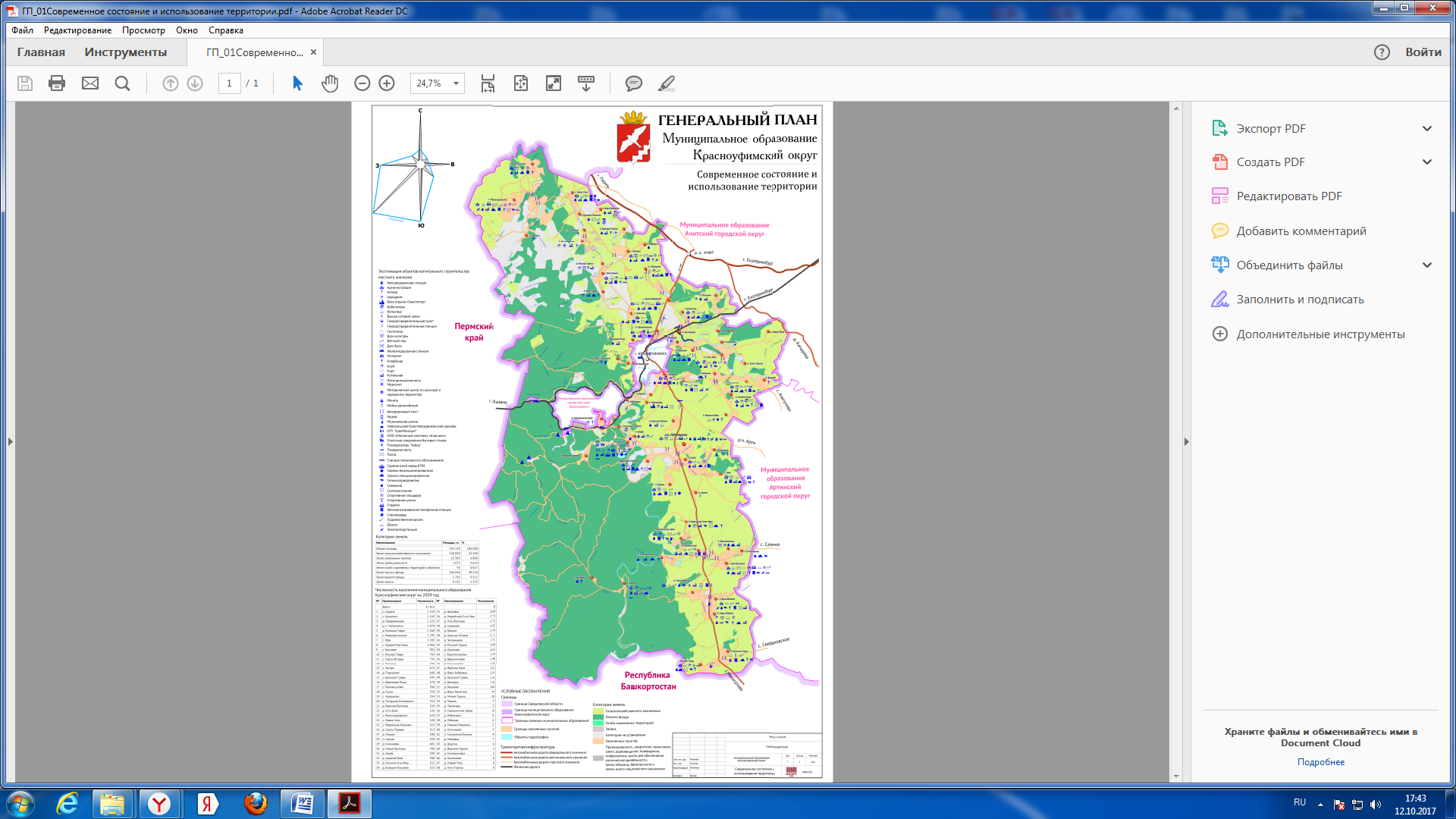 - совершенствование системы градостроительной деятельности (территориальное планирование, градостроительное зонирование, планировка территории, архитектурно-строительное проектирование, строительство, реконструкция объектов капитального строительства).- организация мероприятий по контролю за своевременной актуализацией градостроительной документации, внесением изменений и приведению в соответствие с действующим законодательством; - обеспечение публичности градостроительной и инвестиционной деятельности. В сфере нормирования и регулирования градостроительной деятельности: - внедрение местных нормативов градостроительного проектирования на территории городского округа; - нормативное правовое и нормативно-техническое обеспечение градостроительной деятельности. В сфере социально-экономического развития городского округа: - установление и развитие принципа единства социально-экономического и территориального планирования, формирование единой системы документов стратегического и территориального планирования; - создание системы взаимодействия всех органов в области регулирования земельно-имущественных и градостроительных отношений; - формирование благоприятных условий для инвестиционной деятельности. Основной целью развития градостроительного планирования является обеспечение населения доступным и комфортным жильем путем разработки градостроительной документации, содействия развитию жилищного строительства и освоению территорий МО Красноуфимский округСтратегические задачи:- обеспечение градостроительной документацией в целях развития жилищного строительства и освоения территорий МО Красноуфимский округ;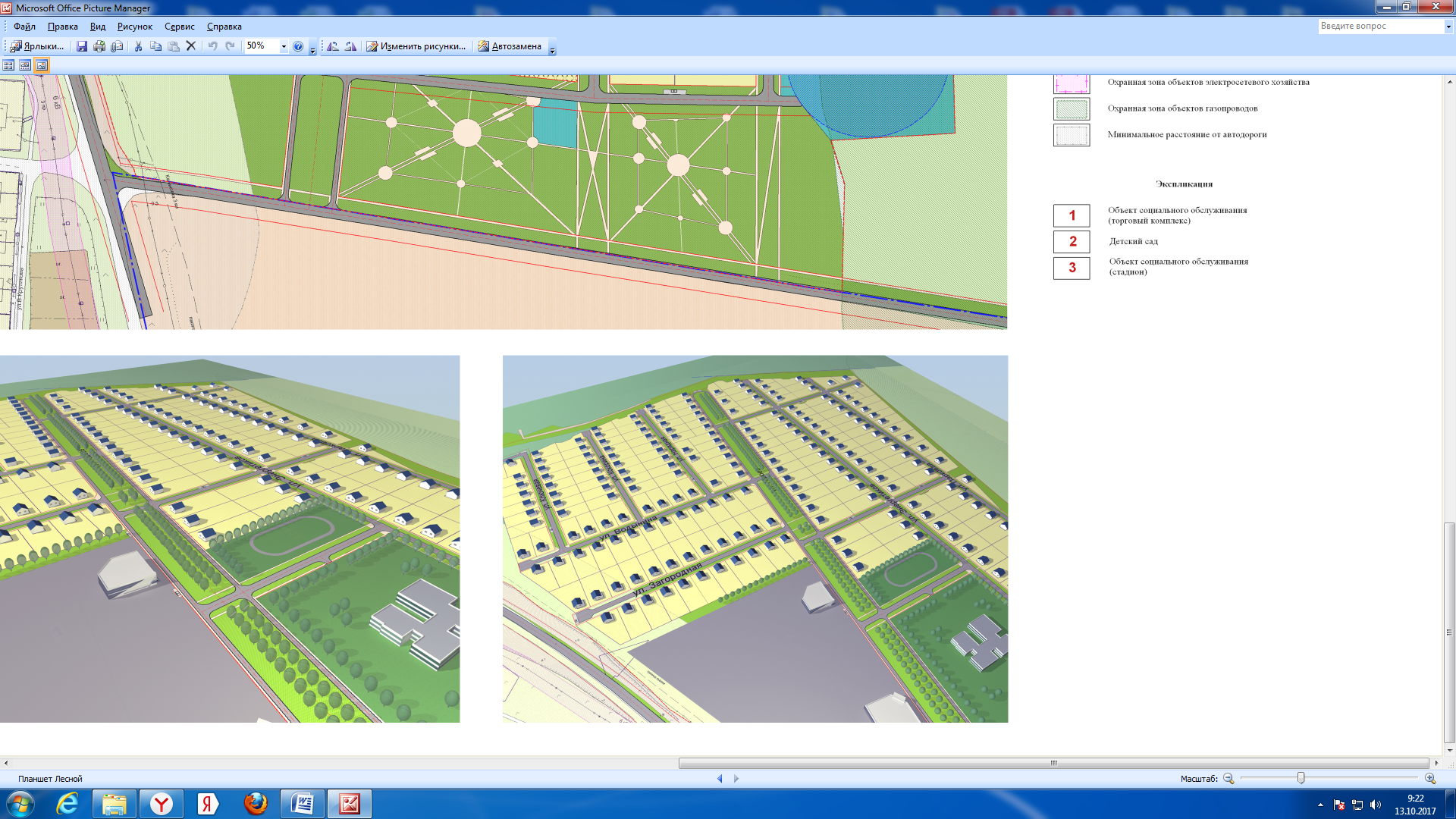 - обеспечение ежегодного роста объемов ввода жилья в МО Красноуфимский округ;- обеспечение ежегодного роста общей площади жилых помещений, приходящейся в среднем на одного жителяВ результате эффективной градостроительной политики городской округ должен стать территорией, на которой при осуществлении градостроительной деятельности обеспечена безопасность и благоприятные условия жизнедеятельности человека, ограничено негативное воздействие хозяйственной и иной деятельности на окружающую среду и обеспечена охрана и рациональное использование природных ресурсов в интересах настоящего и будущего поколений.Реализуется в рамках муниципальной программы «Градостроительное  планирование территорий МО Красноуфимский до 2020 года»Органами местного самоуправления осуществляются управление и распоряжение земельными участками, находящимися в муниципальной собственности.Предоставление земельных участков, государственная собственность на которые не разграничена, осуществляется органом местного самоуправления городского округа в отношении земельных участков, расположенных на территории городского округа.Характеристика земельных ресурсов представлена в приложении 2.На территории МО Красноуфимский округ преобладают земли категории лесного фонда и сельскохозяйственного назначения.Соответственно: приоритетным направлением развития является лесопользование и сельское хозяйство.Проблемы управления земельными ресурсами и пути их решения:Основной проблемой управления сельскохозяйственными землями является низкая эффективность управления долевой собственностью на землю физическими лицами.Следствием этой проблемы является неиспользование земли для производства сельскохозяйственной продукции, зарастание земельных участков древесно-кустарниковой растительностью и выбытие земли из сельскохозяйственного оборота.Возможные пути решения проблемы:1) признание неиспользуемых долей невостребованными в установленном законом порядке;2) передача в аренду (собственность) земельных долей или сформированных земельных участков сельхозтоваропроизводителям, использующим земельные участки для производства сельскохозяйственной продукции, привлечение сельхозтоваропроизводителей на пустующие земли;3) контроль использования земли.Ожидаемых эффект от производимых мероприятий: вовлечение в оборот и использование земли в целях производства сельскохозяйственной продукции.Реализуется в рамках муниципальной программы «Повышение эффективности управления муниципальной собственностью МО Красноуфимский округ до 2020 года».Перечень стратегических проектов:Генеральный план МО Красноуфимский округ - перспектива развития территории.СТРАТЕГИЧЕСКАЯ ПРОГРАММАРаздел 4СТРАТЕГИЯ ПРОСТРАНСТВЕННОГО РАЗВИТИЯ МУНИЦИПАЛЬНОГО ОБРАЗОВАНИЯ КРАСНОУФИМСКИЙ ОКРУГМуниципальное образование Красноуфимский округ относится к западной группе муниципальных округов Свердловской области.Исторически Красноуфимский район развивался как сельскохозяйственный.По административно - территориальному делению МО Красноуфимский округ состоит из 26 территориальных отделов.Поселок Натальинск является административным центром муниципального образования.Территориальные отделы по численности населения, социально - экономическому развитию отличаются друг от друга.Территории сельских населенных пунктов обладают необходимыми природными ресурсами для обеспечения развития реального сектора экономики муниципального образования, в том числе сельского хозяйства.С учетом географического положения населенных пунктов относительно административного центра, наличия и характера природных ресурсов в составе МО Красноуфимский округ можно выделить три группы территорий:1.	с потенциалом развития промышленного производства;2.	с потенциалом развития сельскохозяйственного производства;3.	с развитием малых форм хозяйствования.В первую группу отнесены: населенные пункты, входящие в состав 4 территориальных отделов (Натальинского, Нижнеиргинского, Саргаинского и Саранинского). На территории данных населенных пунктов находится основная часть привлекательных природных ресурсов: строительный камень, древесина. В данных населенных пунктах сосредоточено 24% всех жителей района. В состав данных территориальных отделов входит 10 населенных пунктов (15 % от всех населенных пунктов района). На территории п. Натальинск находится единственное промышленное предприятие ОАО «Натальинский стекольный завод», являющееся градообразущим. На данном предприятии трудится более 100 человек. Таким образом, развитие данного предприятия является не только «точкой роста» муниципального образования, но и является приоритетным направлением развития.Поселки Сарана и Саргая и село Нижнеиргинское обладают значительными запасами природной древесины, территории этих поселений являются базой развития лесозаготовки и переработки древесины, сбора дикоросов (грибов, ягод) и переработки данной продукции на собственной технологической линии за счет активного развития малого и среднего бизнеса.Таким образом, «точками роста» для первой группы поселений района, является модернизация производства и увеличение объемов выпуска продукции на существующих промышленных предприятиях, а также развитие малого и среднего предпринимательства в сфере:- заготовки и переработки древесины;- сбора, заготовке и переработке дикоросов;- развития потребительской кооперации;- обрабатывающих производств.Вторая группа - поселений с высокой плотностью населения, с развитым сельским хозяйством и высоким уровнем развития малого и среднего предпринимательства.Во вторую группу отнесены: населенные пункты, входящие в состав 11 территориальных отделов (Александровского, Большетурышского, Бугалышского, Ключиковского, Криулинского, Крыловского, Новосельского, Сарсинского, Сызгинского, Тавринского и Ювинского). В данных населенных пунктах сосредоточено 51% всех жителей района. В состав данных территорий входит 33 населенных пункт (49 % от всех населенных пунктов района).Все сельские населенные пункты имеют сельскохозяйственную специализацию.Наиболее крупными сельским населенными пунктами являются села Криулино, Средний Бугалыш, Сарсы, Большая Тавра и Юва, в них сосредоточена основная часть населения, бюджетные организации, предприятия, малый и средний бизнес. Перспективы развития Красноуфимского района связаны с развитием сельскохозяйственных предприятий ЗАО «Агрофирма «Ключики», ООО «Простор», ООО «Тавра», ООО «ЛоТаС», ООО «Ювинка», колхоз «Герой», ООО «Русское поле» и ООО «Иргина», которые занимаются растениеводством и планируют расширить посевные площади сельскохозяйственных культур. Данные предприятия является лидерами по производству сельскохозяйственной продукции на территории района.Перспективы развития территориальных отделов, отнесенных к данной группе, связаны с развитием сельскохозяйственных предприятий и крестьянско - фермерских хозяйств, которые ведут свою деятельность на территории сельсоветов, переработкой древесины на базе малого и среднего бизнеса.Таким образом, «точками роста» для второй группы населенных пунктов, является развитие действующих сельскохозяйственных предприятий, крестьянско-фермерских хозяйств, а также малого и среднего предпринимательства в сфере:-	производства, переработки и реализации сельскохозяйственной продукции,-	развитие потребительской кооперации,-	заготовка и переработка древесины.В третью группу отнесены: населенные пункты, входящие в состав 11 территориальных отделов (Боякского, Усть-Баякского, Красносокольского, Марийключиковского, Озерского, Приданниковского, Рахмангуловского, Татарско-Еманзельгинского, Усть-Машского, Чатлыковского, Чувашковского) в данных населенных пунктах сосредоточено 27% всех жителей района, состав данных поселений входит 24 населенных пункта (36% от всех населенных пунктов района). Данные поселения характеризуются следующими факторами: отсутствием действующих промышленных и сельскохозяйственных производств, рыночный сектор развит крайне слабо.На территориях данных поселений преобладают земли сельскохозяйственного назначения, но деятельность в области сельского хозяйства ведется преимущественно на уровне личных подсобных хозяйств (самозанятое население), поэтому приоритетно развивать сельское хозяйство и предпринимательскую деятельность.Трудоспособное население третьей группы населенных пунктов в основном занято трудовой деятельность в г. Красноуфимске, либо вахтовым методом. Самозанятое население может быть резервом для развития малого предпринимательства.Таким образом «точками роста» для третьей группы населенных пунктов, является развитие малого и среднего предпринимательства в сфере:- производства, переработки и реализации сельскохозяйственной продукции;- сбора, заготовке и переработке дикоросов;- развития потребительской кооперации.Таким образом, каждый из населенных пунктов внесет свой вклад в развитие муниципального образования в целом, используя свой природный и человеческий потенциал.Оценка современного состояния пространства округа «Сильные стороны» городского округа: географическое положение округа: граница с Пермским краем и республикой Башкортостан;наличие транспортной  инфраструктуры; не высокая плотность застройки; наличие природного ландшафта, зелёных территории и водных объектов;наличие редчайших в мире палеонтологических открытий;наличие культовых православных наследий.«Слабые стороны» городского округа: неэффективное использование территорий (промышленные площадки, прекратившие производственный цикл и т.п.); невостребованность существующих общественных пространств из-за их низкой адаптации к современным социальным потребностям (снижение актуальности назначения и наполнения существующих общественных пространств); неэффективная защита общественных пространств, в том числе природных и водных ресурсов.«Возможности» городского округа: развитие системы транспортной инфраструктуры; высокий географический  потенциал для развития туризма;консолидация муниципальных и государственных ресурсов для реализации проектов по развитию территорий (в том числе проведение палеонтологических раскопок);развитие Боголюбского женского монастыря.«Угрозы» городского округа: разработка межрегиональных транспортных проектов без учёта перспективного развития общественных территорийНа стратегическое планирование территории окажет влияние строительство ВСМ 2 – железнодорожная магистраль Москва – Владимир - Нижний Новгород – Казань – Екатеринбург. Целью ВСМ 2 будет  соединение  крупных городов на расстоянии до 600 км. Проект ВСМ 2 включен в «Стратегию развития  железнодорожного транспорта до 2030 года». Длина участка трассы по Красноуфимскому району составит 35,75 км в районе населенных пунктов д. Малый Турыш и с. Чатлык (в соседнем  в Ачитском ГО – 42,11 км).  По оценке,  из оборота выпадет около 1000 га земель сельскохозяйственного назначения и земель лесного  фонда. Бюджет не досчитает  доходы  по аренде земель, у сельхоз. товаропроизводителей  будут выведены из оборота  земли сельскохозяйственного  назначения. Цель пространственного развития – повышение эффективности управления развитием территории городского округа на основе разумного баланса в части планирования социальных,  промышленных, коммуникационных, экологических предложений, обеспечивающих гармоничное развитие округа.Раздел 5МЕХАНИЗМ РЕАЛИЗАЦИИ СТРАТЕГИИ5.1. Документы стратегического планирования Муниципального образования Красноуфимский округ, разрабатываемые в целях реализации Стратегии:5.1.1. Стратегия является основой для разработки муниципальных программ Муниципального образования Красноуфимский округ, генерального плана Муниципального образования Красноуфимский округ, прогноза социально-экономического развития Муниципального образования Красноуфимский округ на среднесрочный период и плана мероприятий по реализации Муниципального образования Красноуфимский округ.5.1.2. Перечень муниципальных программ Муниципального образования Красноуфимский округ и порядок их разработки, реализации и оценки их эффективности утверждаются главой Муниципального образования Красноуфимский округ в соответствии с законом Свердловской области.5.1.3. Прогноз социально-экономического развития Муниципального образования Красноуфимский округ на среднесрочный период одобряется главой Муниципального образования Красноуфимский округ. Порядок разработки и корректировки прогноза социально-экономического развития Муниципального образования Красноуфимский округ на среднесрочный период определяется Правительством Свердловской области в соответствии с федеральными законами.5.2. Реализация Стратегии5.2.1. В соответствии с законом Свердловской области реализация Стратегии осуществляется путем разработки плана мероприятий по реализации Стратегии.5.2.2. План мероприятий по реализации Стратегии утверждается главой МО Красноуфимский округ.5.2.3. План мероприятий по реализации Стратегии в соответствии с законом Свердловской области содержит:1) этапы реализации Стратегии;2) цели и задачи социально-экономического развития МО Красноуфимский округ, приоритетные для каждого этапа реализации Стратегии;3) показатели реализации Стратегии и их значения, установленные для каждого этапа реализации Стратегии;4) комплексы мероприятий и перечень муниципальных программ Муниципального образования Красноуфимский округ, обеспечивающие достижение на каждом этапе реализации долгосрочных целей социально-экономического развития Муниципального образования Красноуфимский округ, указанных в Стратегии;5) иные положения, определенные главой Муниципального образования Красноуфимский округ.5.3. Общественное обсуждение проектов документов стратегического планирования Муниципального образования Красноуфимский округ, разрабатываемых в целях реализации Стратегии5.3.1. Проекты документов стратегического планирования Муниципального образования Красноуфимский округ, разрабатываемые в целях реализации Стратегии выносятся на общественное обсуждение с учетом требований законодательства Российской Федерации, в том числе законодательства Российской Федерации о государственной, коммерческой, служебной и иной охраняемой законом тайне.5.3.2. Замечания и предложения, поступившие в ходе общественного обсуждения проектов документов стратегического планирования Муниципального образования Красноуфимский округ, разработанных в целях реализации Стратегии, должны быть рассмотрены Администрацией Муниципального образования Красноуфимский округ, ответственной за разработку документов стратегического планирования.5.3.3. В целях обеспечения открытости и доступности информации об основных положениях документов стратегического планирования Муниципального образования Красноуфимский округ, разрабатываемых в целях реализации Стратегии, их проекты в подлежат размещению на официальном сайте Муниципального образования Красноуфимский округ в информационно-телекоммуникационной сети "Интернет".5.4. Отчетность о реализации СтратегииАдминистрация Муниципального образования Красноуфимский округ готовит ежегодный отчет о ходе исполнения плана мероприятий по реализации Стратегии.Ежегодный отчет о ходе исполнения плана мероприятий по реализации Стратегии направляется Администрацией Муниципального образования Красноуфимский округ главе Муниципального образования Красноуфимский округ не позднее 1 июля года, следующего за годом, за который подготовлен указанный отчет.5.5. Мониторинг и контроль реализации Стратегии5.5.1. Мониторинг и контроль реализации Стратегии осуществляются главой Муниципального образования Красноуфимский округ, органами местного самоуправления Муниципального образования Красноуфимский округ.5.5.2. Порядок осуществления мониторинга реализации Стратегии и подготовки документов, в которых отражаются результаты мониторинга реализации Стратегии, определяется главой Муниципального образования Красноуфимский округ.Порядок осуществления контроля реализации Стратегии устанавливается главой Муниципального образования Красноуфимский округ в соответствии с областным законом.Введение4I.Концептуальные основы стратегии5IIСОЦИОЭКОНОМИКА МУНИЦИПАЛЬНОГО ОБРАЗОВАНИЯ КРАСНОУФИМСКИЙ ОКРУГ111.Динамика показателей социально-экономического развития 122.РОЛЬ И МЕСТО МО КРАСНОУФИМСКИЙ ОКРУГ В СОЦИАЛЬНО-ЭКОНОМИЧЕСКОМ РАЗВИТИИ СВЕРДЛОВСКОЙ ОБЛАСТИ523.SWOT-АНАЛИЗ55IIIСТРАТЕГИЧЕСКИЕ НАПРАВЛЕНИЯ  СОЦИАЛЬНО-ЭКОНОМИЧЕСКОГО РАЗВИТИЯ МУНИЦИПАЛЬНОГО ОБРАЗОВАНИЯ  КРАСНОУФИМСКИЙ ОКРУГ621.Стратегическое направление 1РАЗВИТИЕ ЧЕЛОВЕЧЕСКОГО ПОТЕНЦИАЛА621.1.СТРАТЕГИЧЕСКАЯ ПРОГРАММА «ЗДОРОВЬЕ ГРАЖДАН»671.2.СТРАТЕГИЧЕСКАЯ ПРОГРАММА «РАЗВИТИЕ  ОБРАЗОВАНИЯ»681.3.СТРАТЕГИЧЕСКАЯ ПРОГРАММА «РАЗВИТИЕ КУЛЬТУРЫ И ИСКУССТВА»721.4.СТРАТЕГИЧЕСКАЯ ПРОГРАММА «РАЗВИТИЕ ФИЗИЧЕСКОЙ КУЛЬТУРЫ И СПОРТА» 731.5.СТРАТЕГИЧЕСКАЯ ПРОГРАММА «МОЛОДЕЖНАЯ ПОЛИТИКА»762.Стратегическое направление 2РАЗВИТИЕ ЭКОНОМИЧЕСКОГО ПОТЕНЦИАЛА792.1.СТРАТЕГИЧЕСКАЯ ПРОГРАММА «ПРОМЫШЛЕННОСТЬ»822.2.СТРАТЕГИЧЕСКАЯ ПРОГРАММА «РАЗВИТИЕ СЕЛЬСКОГО ХОЗЯЙСТВА»832.3.СТРАТЕГИЧЕСКАЯ ПРОГРАММА «ПОТРЕБИТЕЛЬСКИЙ РЫНОК»872.4.СТРАТЕГИЧЕСКАЯ ПРОГРАММА «БИЗНЕС-СРЕДА»883.Стратегическое направление 3 «РАЗВИТИЕ ИНЖЕНЕРНОЙ ИНФРАСТРУКТУРЫ И ЖИЛИЩНО-КОММУНАЛЬНОГО ХОЗЯЙСТВА»903.1.СТРАТЕГИЧЕСКАЯ ПРОГРАММА  «СОВЕРШЕНСТВОВАНИЕ УПРАВЛЕНИЯ ЖИЛИЩНЫМ ФОНДОМ»923.2.СТРАТЕГИЧЕСКАЯ ПРОГРАММА  «РАЗВИТИЕ СОВРЕМЕННЫХ ИНЖЕНЕРНЫХ СИСТЕМ ЖИЗНЕОБЕСПЕЧЕНИЯ»954.Стратегическое направление 4РАЗВИТИЕ ТРАНСПОРТНОЙ ИНФРАСТРУКТУРЫ964.1.СТРАТЕГИЧЕСКАЯ ПРОГРАММА «РАЗВИТИЕ ТРАНСПОРТНОЙ ИНФРАСТРУКТУРЫ»995.Стратегическое направление 5ЭКОЛОГИЯ, БЛАГОУСТРОЕННАЯ ГОРОДСКАЯ СРЕДА1005.1.СТРАТЕГИЧЕСКАЯ ПРОГРАММА «ОЗДОРОВЛЕНИЕ ОКРУЖАЮЩЕЙ СРЕДЫ»1035.2.СТРАТЕГИЧЕСКАЯ ПРОГРАММА «КОМФОРТНАЯ ГОРОДСКАЯ СРЕДА»1066.Стратегическое направление 6ОБЕСПЕЧЕНИЕ БЕЗОПАСНОСТИ1076.1.СТРАТЕГИЧЕСКАЯ ПРОГРАММА «ОБЩЕСТВЕННЫЙ ПРАВОПОРЯДОК»1116.2.СТРАТЕГИЧЕСКАЯ ПРОГРАММА «ЗАЩИТА ОТ ЧС И СОВЕРШЕНСТВОВАНИЕ ГО»1147.Стратегическое направление 7РАЗВИТИЕ ГРАЖДАНСКОГО ОБЩЕСТВА1177.1.СТРАТЕГИЧЕСКАЯ ПРОГРАММА «ОБЩЕСТВО АКТИВНЫХ ГРАЖДАН И ОБЩЕСТВЕННОЕ СОГЛАСИЕ»1177.2.СТРАТЕГИЧЕСКАЯ ПРОГРАММА «СВЯЗЬ И ИНФОРМАЦИОННОЕ ОБЩЕСТВО» 1248.Стратегическое направление 8ГРАДОСТРОИТЕЛЬСТВО И ЗЕМЛЕПОЛЬЗОВАНИЕ1278.1.СТРАТЕГИЧЕСКАЯ ПРОГРАММА «ГРАДОСТРОИТЕЛЬСТВО И ЗЕМЛЕПОЛЬЗОВАНИЕ»127IVСТРАТЕГИЯ ПРОСТРАНСТВЕННОГО РАЗВИТИЯ132VМЕХАНИЗМ РЕАЛИЗАЦИИ СТРАТЕГИИ136ПоказателиЕдиница измерения20012006201120152016201712345678Численность постоянного населения на начало годаТысяча человек34,7431,1227,9926,6326,3926,00- городское население Тысяча человек5,512,471,901,641,601,54- сельское  населениеТысяча человек29,2328,6526,0924,9924,7924,46Численность населения младше трудоспособного возраста на конец годаТысяча человек7,706,264,615,695,805,87Численность населения в трудоспособном возрасте на конец годаТысяча человек19,2117,9617,2313,6713,1812,79Численность населения старше трудоспособного возраста на конец годаТысяча человек7,836,96,157,277,417,34Уровень безработицыПроцент2,532,063,971,541,401,66Оборот в сфере  АПКМлн. руб.124,8306,8680,0919,51120,91112,4Оборот розничной торговлиМлн. руб.108,6304,9772,8929,5966,11018,4Инвестиции в основной капитал (по крупным и средним предприятиям)Млн. руб.101,474,5129,9898,7310,1137,1Прибыль (убыток) до налогообложения отчетного годаМлн. рублей-12,5- 9,381,60,0216,8Ввод жильяКвадратных метров4 5052 4396 5787 65613 4086 954Средняя заработная плата (по крупным и средним предприятиям)Рубль1 200,03 366,010 260,017 654,818 734,619 222,1Среднедушевые  денежные доходы населения в месяцРубль516,21 915,75 840,09 108,59 476,010 278,0Рождаемость Человек321349487486420390Смертность Человек567624516472458479Рождаемость Промилле9,511,217,318,215,814,9Смертность Промилле16,820,118,417,717,318,3Число прибывшихЧеловек1 150698501795635624Число выбывшихЧеловек10306836741013841923Естественный прирост (- убыль)Человек-246-275- 2914- 38-89Общий коэффициент естественного приростаПромилле-7,3-8,4-1,00,5- 1,5-3,4Миграционный прирост  (- убыль)Человек12015-173-218-206-299Общий коэффициент миграционного прироста (- убыль)Промилле3,50,5-6,2-8,2-7,8-11,5Число зарегистрированных преступлений на тысячу жителейЕдиница14,020,612,612,414,111,4Число субъектов малого и среднего предпринимательства в расчете на 10 тыс. человек населенияЕдиница18,9110,0198,0198,2161,8192,5№Показатель Ед. изм.2013 г.2014 г.2015 г.2016 г.2017 г.1Численность постоянного населения, всего, в том числе:тыс.чел.27,1 27,0 26,6326,3926,001.1.численность населения в трудоспособном возрастетыс.чел.14,714,213,6713,1812,791.1.численность населения в трудоспособном возрасте% от общей численности населения54,253,051,549,949,21.2.численность населения моложе  трудоспособного возрастатыс.чел.5,45,55,695,805,871.2.численность населения моложе  трудоспособного возраста% от общей численности населения20,020,521,422,022,61.3.численность населения старше  трудоспособного возрастатыс.чел.7,07,17,277,417,341.3.численность населения старше  трудоспособного возраста% от общей численности населения25,826,527,328,128,22.Коэффициент  общей демографической нагрузкиединиц0,840,890,951,01,033. Численность экономически активного населения, всеготыс.чел.13,813,514,213,413,44.Численность занятых в экономике, всего, в том числе:тыс.чел.6,76,511,311,611,04.1.численность работников предприятий и организацийтыс.чел.1,11,11,11,71,84.2.численность занятых в малом и среднем предпринимательстветыс.чел.3,83,73,4873,41,734.2.численность занятых в малом и среднем предпринимательстве% от общей численности занятых в экономике56,756,930,929,3115,74.3.численность работников предприятий,  организаций и учреждений бюджетной сферытыс.чел.3,02,82,03,063,54.3.численность работников предприятий,  организаций и учреждений бюджетной сферы% от общей численности занятых в экономике44,843,117,726,432,135.Численность населения, признанного в установленном порядке безработнымичел.2512422101882226.Уровень регистрируемой безработицы  %1,822,01,541,401,667.Численность населения с высшим профессиональным образованиемтыс.чел.2,712,682,662,642,67.Численность населения с высшим профессиональным образованием% от общей численности населения10,010,010,010,010,08.Среднемесячная номинальная начисленная заработная плата работников крупных и средних предприятий и некоммерческих организаций  руб. 13 492,015 834,017 767,318 851,019 406,89.Среднедушевые денежные доходы населенияруб. чел./ в месяц8 6797623,639018,510 20610 27810.Численность населения с доходами ниже величины прожиточного минимуматыс.чел.1,3551,3501,3425,7335,74610.Численность населения с доходами ниже величины прожиточного минимума% от общей численности населения4,95,045,0521,7222,1Показатели2015 год2016 год2017 год (на 01.08.16г)Всего:1 5421 5721 596до 3 лет247319294в возрасте 3 года и старше1 2951 2531 302инвалиды81312На домашнем обучении000Количество мест1 9041 8931 896Число групп1009898ГодСеть (ед.)Количество клубных формирований (ед.)формированийКоличество участниковв них(ед.)Количество проведенных мероприятий(ед.)Из них - наплатной основе(ед.)Кол-вопосетителей(ед.)Из них – детей(ед.)2014423013 4367 4703 099310 75356 6722015423093 1097 0402 954294 26762 4882016423373 2887 0202 881292 35265 4642014 г.2015 г.2016 г. Книжный фонд (ед.)185 966186 133188 761в том числе – количество электронных изданий (ед.)289307517 Новые поступления (ед.)3 0819024 196 Выбытия (ед.)3047351 568 Количество читателей (ед.)11 21711 64111 646 Количество посещений (ед.)147 244160 572160 611 Книговыдача (ед.)261 217262 016263 099Количество библиотек, подключённых к Интернет (ед.)131313Количество компьютеров  (ед.)415653количество автоматизированных рабочих мест для читателей (ед.)151717Освоение расчетной лесосеки по МО Красноуфимский округ населением и арендаторами в 2017 годуОсвоение расчетной лесосеки по МО Красноуфимский округ населением и арендаторами в 2017 годуОсвоение расчетной лесосеки по МО Красноуфимский округ населением и арендаторами в 2017 годуОсвоение расчетной лесосеки по МО Красноуфимский округ населением и арендаторами в 2017 годуОсвоение расчетной лесосеки по МО Красноуфимский округ населением и арендаторами в 2017 годуОсвоение расчетной лесосеки по МО Красноуфимский округ населением и арендаторами в 2017 годуОсвоение расчетной лесосеки по МО Красноуфимский округ населением и арендаторами в 2017 годуОсвоение расчетной лесосеки по МО Красноуфимский округ населением и арендаторами в 2017 годуОсвоение расчетной лесосеки по МО Красноуфимский округ населением и арендаторами в 2017 годурубки Допустимый объем изъятия древесины 2003 г.Допустимый объем изъятия древесины 2003 г.ИтогоОсвоение расчетной лесосекиОсвоение расчетной лесосекиОсвоение расчетной лесосекиОсвоение расчетной лесосекиИтогообъем ликвидной древесины, тыс.м3 (Хвойное хозяйство)объем ликвидной древесины, тыс.м3 (Мягколиственное хозяйство)объем ликвидной древесины, тыс.м3 объем ликвидной древесины, тыс.м3 (Хвойное хозяйство)%объем ликвидной древесины, тыс.м3 (Мягколиственное хозяйство)%объем ликвидной древесины, тыс.м3 сплошные рубки77,5184,526233,0504349,9022783,0выборочные рубки3,25,8936,1112812,521648,6ПоказателиЕд. изм.2012 г.2013 г.2004 г.2015 г.2016 г.2016г./2012г.,%Реализация продукции сельскохозяйственными организациями:Зерновые и зернобобовые культурыцентнер4808041497536607012591934191,2Картофельцентнер384163934852912604863460990,1Скот и птица в живой массецентнер4836692749304464426888,3Молокоцентнер127862155379180766178506166963130,6Производство продуктов животноводства в хозяйствах всех категорий:- Скот и птица на убой (в живом весе)- Молокотоннтонн301226925317724409321527085334826880306727592101,8102,5Поголовье в организациях*:КРС в том числе коровголовголов7048363575343637641536967485373082164090116,6112,5Закуп молока у населениятонн837,792911981091,31156,0138,0Закуп мяса у населениятонн360,3239352403499,6138,7Вся посевная площадь (организации и КФХ)га4317443473455234585844613103,3Урожайность сельскохозяйственных культур (в расчете на убранную площадь) в хозяйствах всех категорий:- Картофель- Овощицентнер с гектара убранной площади104,79288,52137,2277,2152,9269,0129,5268,3139,2236,5132,882,0Валовые сборы сельскохозяйственных культур в хозяйствах всех категорий: - Картофель- Овощицентнерцентнер374474170134330481457937304215348409478148543566261708695,2100,4Выручка (организации)*тыс. руб.399543470776613008651546640770160,4Численность работающих в организациях *чел.834808842853872,6104,6ПоказателиЕд. изм.2014 г.2015 г.2016 г.Объём розничной торговли в действующих ценахк предыдущему годумлн.руб.%929,5101,8966,1103,91018,4105,4Количество торговых объектовед.168162158Общая площадь объектов торговликв.м7 921,37 823,27 900,4Обеспеченность торговыми площадями от установленного норматива%103,6103,2103Оборот общественного питанияк предыдущему годумлн. руб.%47,8108,649,4103,345,191,3Количество    объектов общественного питанияед.545454- открытая сеть, ед.ед.202020- школьные столовые ,ед.ед.262626- сезонные, ед.ед.888Количество объектов бытового обслуживанияед.15178Количество субъектов, оказывающих бытовые услуги населениюед.182116Наименование и реквизиты нормативного правового акта, которым утвержден документДата размещения в ФГИС ТПГенеральный план/Схема территориального планирования (актуализированные редакции)Решение Думы МО Красноуфимский округ от 30.09.2010 г. №35406.02.2014 г.Правила землепользования и застройки (актуализированные редакции)Решение Думы МО Красноуфимский округ от 25.10.2012 г. №55(актуализированная редакция - решение Думы МО Красноуфимский округ от 13.06.2017 г. №498)21.09.2017 г. (актуализированная редакция)Местные нормативы градостроительного проектированияРешение Думы МО Красноуфимский округ от 25.11.2010 г. №37711.06.2014 г.Программа комплексного развития коммунальной инфраструктурыРешение Думы МО Красноуфимский округ от 16.02.2017 г. №47720.09.2017 г.Программа комплексного развития социальной инфраструктурыРазработка и утверждение до конца 2018 года---------Программа комплексного развития транспортной инфраструктурыРазработка и утверждение до конца 2018 года---------Наименование и реквизиты нормативного правового акта, которым утвержден административный регламент (внесенные изменения)Точная ссылка на Интернет-страницу, на которой размещен Административный регламентВнесение изменений в Административный регламент «Выдача разрешения на строительство» (установление срока выдачи 7 рабочих дней)Постановление Администрации МО Красноуфимский округ от 31.03.2017 г. №256http://rkruf.ru/wp-content/uploads/2017/04/Выдача-разрешения-на-строительство.docВнесение изменений в Административный регламент «Выдача градостроительных планов земельных участков» (установление срока выдачи 20 рабочих дней)Постановление Администрации МО Красноуфимский округ от 10.10.2017 г. №963http://rkruf.ru/wp-content/uploads/2017/04/Выдача-градостроительных-планов-зем.уч..docxНаименование показателей2014 г.2015 г.2016 г.Жилищный фонд (тыс. кв. м), всегов том числе:689,3702,7709,8муниципальный жилищный фонд(тыс. кв. м): всего / найм15,813,211,9государственный жилищный фонд (министерств и ведомств) (тыс. кв. м.)14,3--частный жилищный фонд (тыс. кв. м)659,2689,5697,9Средняя обеспеченность населения жильем на конец года (кв. м общей площади на одного жителя) 25,625,625,55Общая площадь (ветхого) жилищного фонда (тыс. кв. м) аварийного и непригодного для проживания24,325,127,2Число семей, стоящих на учете для улучшения жилищных условий335292279Площадь многоквартирных домов, подлежащая капитальному ремонту (тыс. кв. м.)1,311,761,55Скорость доступа МБ/сКоличество образовательных школ%0,5870,60,9170,61,5270,61,6170,62211,7815,95015,910015,9Итого:17100Наименование показателейЕд. изм.Свердловская областьМО Красноуфимс-кий округ% соотношение основных показателейЧисленность населения,в том числе  сельское тыс. чел.тыс. чел.4329,3665,4126,024,460,603,68Естественный прирост (+), убыль (-) населенияна 1000 населения- 0,2- 3,4больше в 17 разЧисленность безработных, официально зарегистрированных в органах службы занятостичел.312992220,71Уровень регистрируемой безработицы%1,371,66121,2Число семей, состоящих на учете в качестве нуждающихся в жилых помещениях по договорам социального найма семей75772680,09Численность врачейна 10000 человек населения42,96,5(17 врачей)меньше в 6,6 разЧисленность среднего медицинского персоналана 10000 человек населения110,244,6(116)меньше в 2,5 разСреднегодовая численность занятых в экономике (баланс труд.  ресурсов)тыс. чел.2093,911,00,53Среднемесячная номинальная начисленная заработная плата работников организацийруб.32348,219222,159,4Введено  в эксплуатацию жильятыс. кв. м.2106,66,950,33Общая площадь жилых помещений, приходящаяся в среднем на одного жителя  кв. м25,227,3108,3Инвестиции в основной  капиталмлрд. руб.345,80,140,04Оборот розничной торговлимлрд. руб.1054,21,020,096Объем отгруженных товаров собственного производства,
выполненных работ и услуг:- Обрабатывающее производство- Производство и распределение
электроэнергии, газа и водымлн. руб.млн. руб.1580518,0176617,041,0121,30,0030,07Валовой сбор (организации):- Зерновые - Картофельтыс. тоннтыс. тонн484,7102,921,1*17,4*4,3516,91Урожайность с
убранной площади(организации):
- Зерновые - Картофельц/гац/га18,1146,013,3*152,0*73,48104,11Производство основных видов продукции животноводства в хозяйствах всех категорий:- Скот и птица на убой (в живом весе)- Молокотыс. тоннтыс. тонн269,1676,23,127,61,154,08Поголовье основных видов скота и птицы в хозяйствах всех категорий:- Крупный рогатый скот, в том числе коровытыс. голов257,7116,013,86,25,45,3ПоказателиЕд.изм.МО Красноуфимский округАртинский ГОАчитский ГОГО КрасноуфимскСреднемесячная начисленная заработная плата работников крупных и средних предприятий и некоммерческих организаций (.) руб.19 406,822 452,822 298,329 310,9Объем инвестиций в основной капитал (за исключением бюджетных средств) в расчете на 1 человека (.)руб.2 5873 97515 9401 375Число субъектов малого и среднего предпринимательства в расчете на 10 тыс. населения (.)ед.161,8161,1207,7284,0Доля среднесписочной численности работников (без внешних совместителей) малых (включая микропредприятия) и средних предприятий в среднесписочной численности работников (без внешних совместителей) всех организаций и предприятий (.)%18,822,919,515,4Оборот розничной торговли (.), млн. руб.966,1393718121334Коэффициент естественного прироста/убыли на 1000 человек (2016 г.)%- 6,7- 7,9- 4,8- 0,1Ввод в действие жилых домов на 1000 человек (.)место20437535Общая площадь жилых помещений, приходящаяся в среднем на одного жителя (.)кв.м.27,325,1125,2422,39Доля муниципальных дошкольных образовательных учреждений, здания которых находятся в аварийном состоянии или требуют капитального ремонта, в общем числе муниципальных дошкольных образовательных учреждений  (2016г.)%0006,7Доля детей в возрасте 1-6 лет, получающих дошкольную образовательную услугу и (или) услугу  по их содержанию в  муниципальных образовательных учреждениях,  в общей численности детей в возрасте 1-6 лет (.)%58,961,859,082,2Доля налоговых и неналоговых доходов местного бюджета (за исключением поступлений налоговых доходов по дополнительным нормативам отчислений) в общем объеме собственных доходов бюджета муниципального образования (без учета субвенций) (.)%16,5829,123,835,75СферыСильные стороны (уникальность, конкурентные преимущества)Слабые стороны (ключевые проблемы)1. Ресурсный потенциал1. Ресурсный потенциал1. Ресурсный потенциал1.1. Географическое положение- близость к республике Башкортостан, Пермскому краю;- проходящие по территории магистральные транспортные пути;- отсутствие экологически вредных производств- неравномерность освоения территории;- труднодоступность отдельных территорий1.2. Природно- ресурсный потенциал- благоприятный для комфортного проживания климат, отсутствие опасных гидрометеорологических явлений;- привлекательная природная среда;- наличие месторождений сырья для производства строительных материалов;- наличие водных объектов; -наличие свободных территорий для расширения сельскохозяйственной деятельности;- достаточный запас лесных ресурсов;- достаточный запас недревесных лесных ресурсов- недостаточно эффективное использование водных и земельных ресурсов- длительное использование лесного фонда для заготовки древесины в доступной зоне;-удаленность неиспользованного лесного массива от автодорог2. Качество жизни населения2. Качество жизни населения2. Качество жизни населения2.1. Демография- снижение в перспективе численности населения за счет миграционного прироста, роста уровня рождаемости- высокий удельный вес населения пенсионного возраста;- отток трудоспособного населения2.2. Уровень жизни населения, заработная плата- сравнительно стабильный уровень жизни;- темпы роста доходов населения- неравномерность уровня заработной платы по отраслям и видам деятельности; низкий уровень доходов населения2.3.Жилищно- коммунальная сфера- наличие мероприятий, направленных на реформирование и модернизацию жилищно- коммунального хозяйства;- наличие материально- технической базы;- гарантированный спрос на услуги- ежегодный рост тарифов на оказание услуг ЖКХ;- износ объектов коммунальной инфраструктуры и жилищного фонда;- недостаточная обеспеченность земельных участков водопроводными сетями2.4 Строительство жилья- наличие сельских территорий, пригодных для индивидуальной жилищной застройки;- реализация государственных программ по обеспечению жильем молодых семей и молодых специалистов.-высокая стоимость строительных материалов;-высокая рыночная стоимость на рынке вторичного жилья; -высокая стоимость кредитных ресурсов2.5 Здравоохранение- недостаток квалифицированных врачебных кадров и среднего медицинского персонала;-недостаточное материально- техническое обеспечение лечебных учреждений района современным медицинским оборудованием2.6 Образование- высокая степень охвата детей дополнительным образованием;- повышение квалификации педагогов;- отсутствие очереди в детские дошкольные учреждения в возрасте от 3 до 7 лет- потребность в проведении капитального ремонта большинства учреждений образования;- слабая материально- техническая база образовательных организациях2.7 Культура, физкультура и спорт- богатые культурные традиции;- наличие памятников истории и культуры;- развитая сеть сельских учреждений культуры; -высокий уровень культурно- досуговой и спортивно-массовой работы;-опытные квалифицированные кадры, имеющие профильное образование;-сохранение населением этнокультурных традиций-низкая материально- техническая обеспеченность учреждений культуры и спорта; -отсутствие современных спортивных комплексов2.8 Молодежная политика- наличие молодежного центра;- реализация молодежной политики органами местного самоуправления-недостаточно развитый досуг для молодежи;- трудности при трудоустройстве молодежи и в решении жилищных проблем;- низкие темпы развития материально-технической базы муниципальных досуговых учреждений2.9 Социальная защита населения- сформирована действенная система осуществления выплат и пособий, широкий спектр предоставляемых услуг;- высокий уровень взаимодействия с общественными организациями, опыт успешной реализации программ и проектов социальной направленности, достаточно высокий уровень квалификации управленческих кадров пожилого возраста-недостаточная доступность услуг для части потребителей (отсутствие пошаговой доступности);- недостаточный уровень информационной открытости системы социальной защиты населения;- отсутствие на территории района социальных объектов проживания для семей с детьми, попавших в трудную жизненную ситуацию	2.10.Связь- наличие операторов сотовой связи, филиал Ростелеком, отделения «Почта России», обеспеченность интернет- высокий уровень износа оборудования и сетей проводной связи;- низкая скорость подключения к телекоммуникационной сети в Интернет2.12. Состояние окружающей среды- благоприятная экологическая обстановка на территории района - наличие не санкционированных свалок ТБО в населенных пунктах3. Экономический потенциал3. Экономический потенциал3. Экономический потенциал3.1. Промышленность- наличие производств перерабатывающей промышленности; - отсутствие крупных промышленных предприятий;- низкая инвестиционная активность3.2. Сельское хозяйство- благоприятные условия для развития сельского хозяйства;- потенциал для улучшения породного состава скота, внедрение современных технологий;- значительное количество свободных трудовых ресурсов;- спрос на производимую сельскохозяйственную продукцию;- наличие заготовительных пунктов по приему произведенной населением сельхозпродукции;- материально-техническая база для переработки сельскохозяйственного сырья;-наличие лесной недревесной продукции- неустойчивое финансовое состояние сельхозпредприятий; -у старевшая материально- техническая база сельскохозяйственных предприятий;- недостаток квалифицированной рабочей силы, квалифицированных специалистов высшего и среднего звена;-низкая заработная плата работников, занятых в АПК;- система закупа плодов и ягод не развита, переработка практически не ведется3.3 Предпринима-тельская деятельность- поддержка субъектов малого предпринимательства путем реализации муниципальной программы;- наличие Координационного Совета предпринимателей;- свобода ведения предпринимательской деятельности- низкие темпы роста количества субъектов малого и среднего предпринимательства;- слабая заинтересованность населения в создании своего бизнеса;-недостаток кадрового потенциала, низкий профессиональный уровень; - недостаточность оборотных средств;- высокая стоимость кредитных ресурсов;- осуществление предпринимательской деятельности без регистрации3.4. Туризм- благоприятные условия для развития туризма;- наличие уникальных природных и рекреационных ресурсов, объектов культурного и исторического наследия- отсутствие хозяйствующего субъекта по созданию туристической деятельности;- не развита гостиничная сеть;- не развита сеть общественного питания4. Кадровый потенциал4. Кадровый потенциал4. Кадровый потенциал4.1. Занятость населения- значительное количество свободных трудовых ресурсов- дефицит квалифицированных кадров современных рабочих профессий;- низкая заработная плата вакантных профессий;- миграция экономически активного населения5. Бюджетный и муниципальный потенциал5. Бюджетный и муниципальный потенциал5. Бюджетный и муниципальный потенциал5.1 Бюджетный потенциал-социальная направленность бюджета муниципального образования;- ежегодное увеличение доли собственных доходов в местный бюджет;-увеличение собираемости по имущественным налогам; - рост неналоговых доходов-низкая доля собственных доходов в бюджете; -высокая зависимость местного бюджета от финансовой помощи, поступающей из других бюджетов бюджетной системы5.2 Муниципальное имущество- наличие объектов муниципальной собственности;- проведена техническая инвентаризация и регистрация права муниципальной собственности на все объекты;- внедрена автоматизированная информационная система учета муниципального имущества- недостаточное количество муниципальных объектов, для получения доходов в бюджет от его использования;- низкая востребованность объектов на рынке недвижимостиНомер строкиНаименование показателяЕд. изм.ГодГодФактическое значениеПрогнозПрогнозПрогнозПрогнозПрогнозПрогнозПрогнозНомер строкиНаименование показателяЕд. изм.ГодГодФактическое значениеГодБазовый (целевой) сценарийБазовый (целевой) сценарийИнерционный сценарийПримечаниеПримечаниеПримечание1.Численность постоянного населения на конец годатыс. человек2005200531,12201725,7125,7125,711.Численность постоянного населения на конец годатыс. человек2010201027,99201825,3025,3025,21.Численность постоянного населения на конец годатыс. человек2012201227,09201924,9024,9024,71.Численность постоянного населения на конец годатыс. человек2013201326,84202024,5024,5024,21.Численность постоянного населения на конец годатыс. человек2014201426,63202522,0022,0021,71.Численность постоянного населения на конец годатыс. человек2015201526,39203019,2519,2518,71.Численность постоянного населения на конец годатыс. человек2016201626,00203516,5016,5015,72.Доля населения, обеспеченного первичной и скорой медицинской помощью, соответствующей стандартам доступности%2005200510020171001001002.Доля населения, обеспеченного первичной и скорой медицинской помощью, соответствующей стандартам доступности%2010201010020181001001002.Доля населения, обеспеченного первичной и скорой медицинской помощью, соответствующей стандартам доступности%2012201210020191001001002.Доля населения, обеспеченного первичной и скорой медицинской помощью, соответствующей стандартам доступности%2013201310020201001001002.Доля населения, обеспеченного первичной и скорой медицинской помощью, соответствующей стандартам доступности%2014201410020251001001002.Доля населения, обеспеченного первичной и скорой медицинской помощью, соответствующей стандартам доступности%2015201510020301001001002.Доля населения, обеспеченного первичной и скорой медицинской помощью, соответствующей стандартам доступности%2016201610020351001001003.Доля учащихся общеобразовательных организаций, обучающихся в одну смену%20051001002017201798853.Доля учащихся общеобразовательных организаций, обучающихся в одну смену%20101001002018201898853.Доля учащихся общеобразовательных организаций, обучающихся в одну смену%201298982019201998903.Доля учащихся общеобразовательных организаций, обучающихся в одну смену%2013989820202020100903.Доля учащихся общеобразовательных организаций, обучающихся в одну смену%2014989820252025100953.Доля учащихся общеобразовательных организаций, обучающихся в одну смену%2015848420302030100983.Доля учащихся общеобразовательных организаций, обучающихся в одну смену%201684,884,820352035100984.Доля школьников МО Красноуфимский округ, участвующих во всероссийских исследованиях качества общего образования%2005002017201748454.Доля школьников МО Красноуфимский округ, участвующих во всероссийских исследованиях качества общего образования%2010002018201851504.Доля школьников МО Красноуфимский округ, участвующих во всероссийских исследованиях качества общего образования%20121,51,52019201960554.Доля школьников МО Красноуфимский округ, участвующих во всероссийских исследованиях качества общего образования%20131,51,520202020807520141,51,520252025908520151,51,5203020301009520161,51,5203520351001005.Обеспечение удовлетворения спроса на услуги дополнительного образования детей в возрасте от 5 до 18 лет%200550502017201785855.Обеспечение удовлетворения спроса на услуги дополнительного образования детей в возрасте от 5 до 18 лет%201050502018201885855.Обеспечение удовлетворения спроса на услуги дополнительного образования детей в возрасте от 5 до 18 лет%201260602019201990875.Обеспечение удовлетворения спроса на услуги дополнительного образования детей в возрасте от 5 до 18 лет%2013727220202020100875.Обеспечение удовлетворения спроса на услуги дополнительного образования детей в возрасте от 5 до 18 лет%2014757520252025100905.Обеспечение удовлетворения спроса на услуги дополнительного образования детей в возрасте от 5 до 18 лет%2015808020302030100905.Обеспечение удовлетворения спроса на услуги дополнительного образования детей в возрасте от 5 до 18 лет%2016858520352035100956.Доля граждан МО Красноуфимский округ, удовлетворенных качеством дошкольного образования, от общей численности граждан, имеющих детей, посещающих дошкольные образовательные организации%200535352017201775756.Доля граждан МО Красноуфимский округ, удовлетворенных качеством дошкольного образования, от общей численности граждан, имеющих детей, посещающих дошкольные образовательные организации%201040402018201880786.Доля граждан МО Красноуфимский округ, удовлетворенных качеством дошкольного образования, от общей численности граждан, имеющих детей, посещающих дошкольные образовательные организации%201250502019201980796.Доля граждан МО Красноуфимский округ, удовлетворенных качеством дошкольного образования, от общей численности граждан, имеющих детей, посещающих дошкольные образовательные организации%201365652020202085806.Доля граждан МО Красноуфимский округ, удовлетворенных качеством дошкольного образования, от общей численности граждан, имеющих детей, посещающих дошкольные образовательные организации%201465652025202585806.Доля граждан МО Красноуфимский округ, удовлетворенных качеством дошкольного образования, от общей численности граждан, имеющих детей, посещающих дошкольные образовательные организации%201570702030203090806.Доля граждан МО Красноуфимский округ, удовлетворенных качеством дошкольного образования, от общей численности граждан, имеющих детей, посещающих дошкольные образовательные организации%201675752035203590807.Удовлетворение спроса на устройство в дошкольные образовательные организации детей в возрасте от 3 до 7 лет %2005707020172017100100Показатель достигнут в 2015 году за счет строительства 3-х детских садовПоказатель достигнут в 2015 году за счет строительства 3-х детских садов7.Удовлетворение спроса на устройство в дошкольные образовательные организации детей в возрасте от 3 до 7 лет %2010727220182018100100Показатель достигнут в 2015 году за счет строительства 3-х детских садовПоказатель достигнут в 2015 году за счет строительства 3-х детских садов7.Удовлетворение спроса на устройство в дошкольные образовательные организации детей в возрасте от 3 до 7 лет %2012848420192019100100Показатель достигнут в 2015 году за счет строительства 3-х детских садовПоказатель достигнут в 2015 году за счет строительства 3-х детских садов7.Удовлетворение спроса на устройство в дошкольные образовательные организации детей в возрасте от 3 до 7 лет %2013868620202020100100Показатель достигнут в 2015 году за счет строительства 3-х детских садовПоказатель достигнут в 2015 году за счет строительства 3-х детских садов7.Удовлетворение спроса на устройство в дошкольные образовательные организации детей в возрасте от 3 до 7 лет %2014888820252025100100Показатель достигнут в 2015 году за счет строительства 3-х детских садовПоказатель достигнут в 2015 году за счет строительства 3-х детских садов7.Удовлетворение спроса на устройство в дошкольные образовательные организации детей в возрасте от 3 до 7 лет %201510010020302030100100Показатель достигнут в 2015 году за счет строительства 3-х детских садовПоказатель достигнут в 2015 году за счет строительства 3-х детских садов7.Удовлетворение спроса на устройство в дошкольные образовательные организации детей в возрасте от 3 до 7 лет %201610010020352035100100Показатель достигнут в 2015 году за счет строительства 3-х детских садовПоказатель достигнут в 2015 году за счет строительства 3-х детских садов8.Ежегодная посещаемость  муниципальных библиотек  тыс. чел.2005120,5120,520171601601608.Ежегодная посещаемость  муниципальных библиотек  тыс. чел.2010125,4125,420181651651608.Ежегодная посещаемость  муниципальных библиотек  тыс. чел.2012118,5118,520191701701658.Ежегодная посещаемость  муниципальных библиотек  тыс. чел.2013134,1134,120201751751678.Ежегодная посещаемость  муниципальных библиотек  тыс. чел.2014147,2147,220251801801708.Ежегодная посещаемость  муниципальных библиотек  тыс. чел.2015160,5160,520301851851758.Ежегодная посещаемость  муниципальных библиотек  тыс. чел.2016160,6160,620351901901779.Численность участников культурно-досуговых мероприятий тыс. чел.2005203,0203,020172932932939.Численность участников культурно-досуговых мероприятий тыс. чел.2010227,3227,320183003002959.Численность участников культурно-досуговых мероприятий тыс. чел.2012285,3285,320193053053009.Численность участников культурно-досуговых мероприятий тыс. чел.2013288,0288,020203103103009.Численность участников культурно-досуговых мероприятий тыс. чел.2014310,0310,020253203203059.Численность участников культурно-досуговых мероприятий тыс. чел.2015294,2294,220303303303109.Численность участников культурно-досуговых мероприятий тыс. чел.2016292,0292,0203534034031510.Доля населения МО Красноуфимский округ, систематически занимающихся физической культурой и спортом, в общей численности населения%200515,515,52017201720,120,110.Доля населения МО Красноуфимский округ, систематически занимающихся физической культурой и спортом, в общей численности населения%201015,615,620182018232210.Доля населения МО Красноуфимский округ, систематически занимающихся физической культурой и спортом, в общей численности населения%201215,615,620192019262310.Доля населения МО Красноуфимский округ, систематически занимающихся физической культурой и спортом, в общей численности населения%201315,715,720202020312510.Доля населения МО Красноуфимский округ, систематически занимающихся физической культурой и спортом, в общей численности населения%201415,915,920252025402610.Доля населения МО Красноуфимский округ, систематически занимающихся физической культурой и спортом, в общей численности населения%201519,519,520302030453010.Доля населения МО Красноуфимский округ, систематически занимающихся физической культурой и спортом, в общей численности населения%201621,621,620352035513511Доля  молодых граждан в возрасте от 14 до 30 лет участвующих в мероприятиях гражданско-патриотической направленности2005222220172017333311Доля  молодых граждан в возрасте от 14 до 30 лет участвующих в мероприятиях гражданско-патриотической направленности2010262620182018343311Доля  молодых граждан в возрасте от 14 до 30 лет участвующих в мероприятиях гражданско-патриотической направленности2012202020192019353311Доля  молодых граждан в возрасте от 14 до 30 лет участвующих в мероприятиях гражданско-патриотической направленности2013242420202020383411Доля  молодых граждан в возрасте от 14 до 30 лет участвующих в мероприятиях гражданско-патриотической направленности201424,524,520252025403411Доля  молодых граждан в возрасте от 14 до 30 лет участвующих в мероприятиях гражданско-патриотической направленности2015272720302030453511Доля  молодых граждан в возрасте от 14 до 30 лет участвующих в мероприятиях гражданско-патриотической направленности20163232203520354735№ стрНаименование показателяЕд. изм.Ед. изм.ГодФактическое значениеПрогнозПрогнозПрогнозПрогноз№ стрНаименование показателяЕд. изм.Ед. изм.ГодФактическое значениеГодБазовый (целевой) сценарийИнерционный сценарийПримечание1.Оборот организаций  (обрабатывающее производство, пищевая промышленность)млн. руб.20052005101,8201784,082,01.Оборот организаций  (обрабатывающее производство, пищевая промышленность)млн. руб.2010201094,7201886,085,01.Оборот организаций  (обрабатывающее производство, пищевая промышленность)млн. руб.2012201289,72019109,090,01.Оборот организаций  (обрабатывающее производство, пищевая промышленность)млн. руб.2013201395,72020115,093,01.Оборот организаций  (обрабатывающее производство, пищевая промышленность)млн. руб.2014201459,02025157,0120,01.Оборот организаций  (обрабатывающее производство, пищевая промышленность)млн. руб.2015201595,32030222,0155,01.Оборот организаций  (обрабатывающее производство, пищевая промышленность)млн. руб.2016201683,52035313,0205,02.Оборот организаций  АПКмлн. руб. 20052005210,12017711,9711,92.Оборот организаций  АПКмлн. руб. 20102010239,42018747,5745,02.Оборот организаций  АПКмлн. руб. 20122012368,62019800,0780,02.Оборот организаций  АПКмлн. руб. 20132013436,92020856,0820,02.Оборот организаций  АПКмлн. руб. 20142014574,42025975,0900,02.Оборот организаций  АПКмлн. руб. 20152015625,320301122,0980,02.Оборот организаций  АПКмлн. руб. 20162016626,220351290,01100,03.Оборот розничной торговли в ценах соответствующего периодамлн. руб.20052005310,620171059,01059,03.Оборот розничной торговли в ценах соответствующего периодамлн. руб.20102010772,820181101,01100,03.Оборот розничной торговли в ценах соответствующего периодамлн. руб.20122012909,120191145,01100,03.Оборот розничной торговли в ценах соответствующего периодамлн. руб.20132013912,720201191,01180,03.Оборот розничной торговли в ценах соответствующего периодамлн. руб.20142014929,520251381,51300,03.Оборот розничной торговли в ценах соответствующего периодамлн. руб.20152015966,120301616,41408,03.Оборот розничной торговли в ценах соответствующего периодамлн. руб.201620161018,420352020,51520,04.Оборот общественного питаниямлн. руб.2005200514,1201746,046,04.Оборот общественного питаниямлн. руб.2010201033,3201847,046,54.Оборот общественного питаниямлн. руб.2012201240,4201948,047,54.Оборот общественного питаниямлн. руб.2013201344,0202049,047,54.Оборот общественного питаниямлн. руб.2014201447,8202552,950,04.Оборот общественного питаниямлн. руб.2015201549,4203057,053,04.Оборот общественного питаниямлн. руб.2016201645,1203562,760,05.Обеспеченность  торговой площадьюкв.м. на 1000 чел.20052005223,22017309,8309,05.Обеспеченность  торговой площадьюкв.м. на 1000 чел.20102010226,82018316,6310,05.Обеспеченность  торговой площадьюкв.м. на 1000 чел.20122012281,62019323,8320,05.Обеспеченность  торговой площадьюкв.м. на 1000 чел.20132013285,22020335,5330,05.Обеспеченность  торговой площадьюкв.м. на 1000 чел.20142014295,52025385,9380,05.Обеспеченность  торговой площадьюкв.м. на 1000 чел.20152015296,42030430,0400,05.Обеспеченность  торговой площадьюкв.м. на 1000 чел.20162016303,82035504,4500,06.Число субъектов малого и среднего предпринимательства в расчёте на 10 тыс. человек населенияед.20052005109,520172001906.Число субъектов малого и среднего предпринимательства в расчёте на 10 тыс. человек населенияед.2010201022220182082006.Число субъектов малого и среднего предпринимательства в расчёте на 10 тыс. человек населенияед.2012201226420192152106.Число субъектов малого и среднего предпринимательства в расчёте на 10 тыс. человек населенияед.20132013262,520202612206.Число субъектов малого и среднего предпринимательства в расчёте на 10 тыс. человек населенияед.20142014178,720253002606.Число субъектов малого и среднего предпринимательства в расчёте на 10 тыс. человек населенияед.20152015223,520303473006.Число субъектов малого и среднего предпринимательства в расчёте на 10 тыс. человек населенияед.20162016192,520354404007.Доля среднесписочной численности работников (без внешних совместителей) малых и средних предприятий в среднесписочной численности работников (без внешних совместителей) всех предприятий и организаций%2005200514,5201718,8187.Доля среднесписочной численности работников (без внешних совместителей) малых и средних предприятий в среднесписочной численности работников (без внешних совместителей) всех предприятий и организаций%2010201016,5201818,8187.Доля среднесписочной численности работников (без внешних совместителей) малых и средних предприятий в среднесписочной численности работников (без внешних совместителей) всех предприятий и организаций%2012201216,5201919,0187.Доля среднесписочной численности работников (без внешних совместителей) малых и средних предприятий в среднесписочной численности работников (без внешних совместителей) всех предприятий и организаций%2013201316202022,0207.Доля среднесписочной численности работников (без внешних совместителей) малых и средних предприятий в среднесписочной численности работников (без внешних совместителей) всех предприятий и организаций%2014201415202525,0227.Доля среднесписочной численности работников (без внешних совместителей) малых и средних предприятий в среднесписочной численности работников (без внешних совместителей) всех предприятий и организаций%2015201518,5203028,0257.Доля среднесписочной численности работников (без внешних совместителей) малых и средних предприятий в среднесписочной численности работников (без внешних совместителей) всех предприятий и организаций%2016201618,8203532,0288.Среднемесячная номинальная начисленная заработная плата работников крупных и средних предприятий и некоммерческих организаций (в 2005г. – по круп. и средним предприятиям)Руб.200520053366,0201719988,919988,98.Среднемесячная номинальная начисленная заработная плата работников крупных и средних предприятий и некоммерческих организаций (в 2005г. – по круп. и средним предприятиям)Руб.2010201010260,0201820800,020600,08.Среднемесячная номинальная начисленная заработная плата работников крупных и средних предприятий и некоммерческих организаций (в 2005г. – по круп. и средним предприятиям)Руб.2012201213330,0201921800,021200,08.Среднемесячная номинальная начисленная заработная плата работников крупных и средних предприятий и некоммерческих организаций (в 2005г. – по круп. и средним предприятиям)Руб.2013201315702,3202023000,022000,08.Среднемесячная номинальная начисленная заработная плата работников крупных и средних предприятий и некоммерческих организаций (в 2005г. – по круп. и средним предприятиям)Руб.2014201417767,3202530000,028000,08.Среднемесячная номинальная начисленная заработная плата работников крупных и средних предприятий и некоммерческих организаций (в 2005г. – по круп. и средним предприятиям)Руб.2015201518851,0203038000,035000,08.Среднемесячная номинальная начисленная заработная плата работников крупных и средних предприятий и некоммерческих организаций (в 2005г. – по круп. и средним предприятиям)Руб.2016201619406,8203550000,044000,0Номер строкиНаименование показателяЕд. изм.Ед. изм.Ед. изм.ГодФактическое значениеФактическое значениеФактическое значениеПрогнозПрогнозПрогнозПрогнозПрогнозПрогнозПрогнозНомер строкиНаименование показателяЕд. изм.Ед. изм.Ед. изм.ГодФактическое значениеФактическое значениеФактическое значениеГодГодБазовый (целевой) сценарийИнерционный сценарийИнерционный сценарийИнерционный сценарийПримечание1.Удельный вес протяженности водопроводных сетей, нуждающихся в замене, в общей протяженности водопроводных сетейУдельный вес протяженности водопроводных сетей, нуждающихся в замене, в общей протяженности водопроводных сетей%200520052005-20172017636363641.Удельный вес протяженности водопроводных сетей, нуждающихся в замене, в общей протяженности водопроводных сетейУдельный вес протяженности водопроводных сетей, нуждающихся в замене, в общей протяженности водопроводных сетей%2010201020107020182018606060621.Удельный вес протяженности водопроводных сетей, нуждающихся в замене, в общей протяженности водопроводных сетейУдельный вес протяженности водопроводных сетей, нуждающихся в замене, в общей протяженности водопроводных сетей%2012201220126520192019575757611.Удельный вес протяженности водопроводных сетей, нуждающихся в замене, в общей протяженности водопроводных сетейУдельный вес протяженности водопроводных сетей, нуждающихся в замене, в общей протяженности водопроводных сетей%2013201320136320202020555555581.Удельный вес протяженности водопроводных сетей, нуждающихся в замене, в общей протяженности водопроводных сетейУдельный вес протяженности водопроводных сетей, нуждающихся в замене, в общей протяженности водопроводных сетей%2014201420146120252025363636431.Удельный вес протяженности водопроводных сетей, нуждающихся в замене, в общей протяженности водопроводных сетейУдельный вес протяженности водопроводных сетей, нуждающихся в замене, в общей протяженности водопроводных сетей%2015201520156020302030252525321.Удельный вес протяженности водопроводных сетей, нуждающихся в замене, в общей протяженности водопроводных сетейУдельный вес протяженности водопроводных сетей, нуждающихся в замене, в общей протяженности водопроводных сетей%2016201620166520352035191919262.Удельный вес протяженности тепловых сетей, нуждающихся в замене, в общей протяженности тепловых сетейУдельный вес протяженности тепловых сетей, нуждающихся в замене, в общей протяженности тепловых сетей%200520052005-20172017464646472.Удельный вес протяженности тепловых сетей, нуждающихся в замене, в общей протяженности тепловых сетейУдельный вес протяженности тепловых сетей, нуждающихся в замене, в общей протяженности тепловых сетей%2010201020106220182018444444452.Удельный вес протяженности тепловых сетей, нуждающихся в замене, в общей протяженности тепловых сетейУдельный вес протяженности тепловых сетей, нуждающихся в замене, в общей протяженности тепловых сетей%2012201220126120192019424242432.Удельный вес протяженности тепловых сетей, нуждающихся в замене, в общей протяженности тепловых сетейУдельный вес протяженности тепловых сетей, нуждающихся в замене, в общей протяженности тепловых сетей%2013201320135920202020404040412.Удельный вес протяженности тепловых сетей, нуждающихся в замене, в общей протяженности тепловых сетейУдельный вес протяженности тепловых сетей, нуждающихся в замене, в общей протяженности тепловых сетей%2014201420145820252025262626282.Удельный вес протяженности тепловых сетей, нуждающихся в замене, в общей протяженности тепловых сетейУдельный вес протяженности тепловых сетей, нуждающихся в замене, в общей протяженности тепловых сетей%2015201520155520302030181818202.Удельный вес протяженности тепловых сетей, нуждающихся в замене, в общей протяженности тепловых сетейУдельный вес протяженности тепловых сетей, нуждающихся в замене, в общей протяженности тепловых сетей%2016201620164820352035151515173.Доля объема сточных вод, пропущенных через очистные сооружения, в общем объеме сточных водДоля объема сточных вод, пропущенных через очистные сооружения, в общем объеме сточных вод%200520052005-20172017121212123.Доля объема сточных вод, пропущенных через очистные сооружения, в общем объеме сточных водДоля объема сточных вод, пропущенных через очистные сооружения, в общем объеме сточных вод%201020102010920182018131313133.Доля объема сточных вод, пропущенных через очистные сооружения, в общем объеме сточных водДоля объема сточных вод, пропущенных через очистные сооружения, в общем объеме сточных вод%2012201220121020192019141414133.Доля объема сточных вод, пропущенных через очистные сооружения, в общем объеме сточных водДоля объема сточных вод, пропущенных через очистные сооружения, в общем объеме сточных вод%2013201320131020202020151515143.Доля объема сточных вод, пропущенных через очистные сооружения, в общем объеме сточных водДоля объема сточных вод, пропущенных через очистные сооружения, в общем объеме сточных вод%2014201420141120252025212121193.Доля объема сточных вод, пропущенных через очистные сооружения, в общем объеме сточных водДоля объема сточных вод, пропущенных через очистные сооружения, в общем объеме сточных вод%2015201520151120302030303030273.Доля объема сточных вод, пропущенных через очистные сооружения, в общем объеме сточных водДоля объема сточных вод, пропущенных через очистные сооружения, в общем объеме сточных вод%2016201620161220352035393939364.Доля населения, охваченного услугой по сбору и вывозу твердых коммунальных отходовДоля населения, охваченного услугой по сбору и вывозу твердых коммунальных отходов%200520052005-20172017515151504.Доля населения, охваченного услугой по сбору и вывозу твердых коммунальных отходовДоля населения, охваченного услугой по сбору и вывозу твердых коммунальных отходов%2010201020101820182018525252514.Доля населения, охваченного услугой по сбору и вывозу твердых коммунальных отходовДоля населения, охваченного услугой по сбору и вывозу твердых коммунальных отходов%2012201220122220192019535353524.Доля населения, охваченного услугой по сбору и вывозу твердых коммунальных отходовДоля населения, охваченного услугой по сбору и вывозу твердых коммунальных отходов%2013201320132520202020555555544.Доля населения, охваченного услугой по сбору и вывозу твердых коммунальных отходовДоля населения, охваченного услугой по сбору и вывозу твердых коммунальных отходов%2014201420142720252025656565634.Доля населения, охваченного услугой по сбору и вывозу твердых коммунальных отходовДоля населения, охваченного услугой по сбору и вывозу твердых коммунальных отходов%2015201520152920302030808080774.Доля населения, охваченного услугой по сбору и вывозу твердых коммунальных отходовДоля населения, охваченного услугой по сбору и вывозу твердых коммунальных отходов%2016201620165020352035909090865.Количество газифицированных населенных пунктовКоличество газифицированных населенных пунктовед.200520052005320172017141414145.Количество газифицированных населенных пунктовКоличество газифицированных населенных пунктовед.201020102010620182018161616155.Количество газифицированных населенных пунктовКоличество газифицированных населенных пунктовед.201220122012820192019171717165.Количество газифицированных населенных пунктовКоличество газифицированных населенных пунктовед.201320132013820202020191919185.Количество газифицированных населенных пунктовКоличество газифицированных населенных пунктовед.2014201420141020252025252525225.Количество газифицированных населенных пунктовКоличество газифицированных населенных пунктовед.2015201520151020302030303030265.Количество газифицированных населенных пунктовКоличество газифицированных населенных пунктовед.2016201620161320352035343434306.Процент населения, охваченного газоснабжениемПроцент населения, охваченного газоснабжением%2005200520051520172017303030306.Процент населения, охваченного газоснабжениемПроцент населения, охваченного газоснабжением%2010201020101820182018323232316.Процент населения, охваченного газоснабжениемПроцент населения, охваченного газоснабжением%2012201220122220192019353535336.Процент населения, охваченного газоснабжениемПроцент населения, охваченного газоснабжением%2013201320132220202020373737356.Процент населения, охваченного газоснабжениемПроцент населения, охваченного газоснабжением%2014201420142520252025444444406.Процент населения, охваченного газоснабжениемПроцент населения, охваченного газоснабжением%2015201520152520302030606060506.Процент населения, охваченного газоснабжениемПроцент населения, охваченного газоснабжением%2016201620162720352035707070657.Ввод в эксплуатацию жилья в годВвод в эксплуатацию жилья в годтыс. кв.м.2005200520052,44201720178,528,528,528,527.Ввод в эксплуатацию жилья в годВвод в эксплуатацию жилья в годтыс. кв.м.2010201020106,58201820187,07,07,06,87.Ввод в эксплуатацию жилья в годВвод в эксплуатацию жилья в годтыс. кв.м.2012201220124,48201920196665,57.Ввод в эксплуатацию жилья в годВвод в эксплуатацию жилья в годтыс. кв.м.2013201320135,76202020206665,57.Ввод в эксплуатацию жилья в годВвод в эксплуатацию жилья в годтыс. кв.м.2014201420147,66202520256665,57.Ввод в эксплуатацию жилья в годВвод в эксплуатацию жилья в годтыс. кв.м.20152015201513,41203020306665,57.Ввод в эксплуатацию жилья в годВвод в эксплуатацию жилья в годтыс. кв.м.2016201620166,95203520356665,5Номер строкиНаименование показателяЕд. изм.ГодФактическое значениеПрогнозПрогнозПрогнозПрогнозПрогнозПрогнозНомер строкиНаименование показателяЕд. изм.ГодФактическое значениеГодБазовый (целевой) сценарийБазовый (целевой) сценарийИнерционный сценарийИнерционный сценарийПримечаниеУвеличение протяженности дорог общего пользования местного значения с асфальтобетонным покрытиемкм2005-2017112,6112,6112,6Увеличение протяженности дорог общего пользования местного значения с асфальтобетонным покрытиемкм2010-2018113,4113,0113,0Увеличение протяженности дорог общего пользования местного значения с асфальтобетонным покрытиемкм2012-2019114,7114,2114,2Увеличение протяженности дорог общего пользования местного значения с асфальтобетонным покрытиемкм2013-2020115,8114,9114,9Увеличение протяженности дорог общего пользования местного значения с асфальтобетонным покрытиемкм2014-2025120,1118,3118,3Увеличение протяженности дорог общего пользования местного значения с асфальтобетонным покрытиемкм2015-2030134,6120,5120,5Увеличение протяженности дорог общего пользования местного значения с асфальтобетонным покрытиемкм2016112,62035139,6124,5124,5Доля протяженности автомобильных дорог общего пользования местного значения, не отвечающих нормативным требованиям, в общей протяженности автомобильных дорог общего%2005-201762,9762,9762,97Доля протяженности автомобильных дорог общего пользования местного значения, не отвечающих нормативным требованиям, в общей протяженности автомобильных дорог общего%2010-201862,7062,9762,97Доля протяженности автомобильных дорог общего пользования местного значения, не отвечающих нормативным требованиям, в общей протяженности автомобильных дорог общего%2012-201962,4662,5062,50Доля протяженности автомобильных дорог общего пользования местного значения, не отвечающих нормативным требованиям, в общей протяженности автомобильных дорог общего%201362,00202061,9062,2062,20Доля протяженности автомобильных дорог общего пользования местного значения, не отвечающих нормативным требованиям, в общей протяженности автомобильных дорог общего%201456,68202560,4561,1061,10Доля протяженности автомобильных дорог общего пользования местного значения, не отвечающих нормативным требованиям, в общей протяженности автомобильных дорог общего%201559,82203058,8060,3660,36Доля протяженности автомобильных дорог общего пользования местного значения, не отвечающих нормативным требованиям, в общей протяженности автомобильных дорог общего%201662,97203557,3059,0559,05Обеспеченность транспортного обслуживания населения.%2005-2017808080Обеспеченность транспортного обслуживания населения.%2010-2018838181Обеспеченность транспортного обслуживания населения.%2012-2019848282Обеспеченность транспортного обслуживания населения.%2013-2020858383Обеспеченность транспортного обслуживания населения.%2014-2025908686Обеспеченность транспортного обслуживания населения.%2015-20301008989Обеспеченность транспортного обслуживания населения.%20168020351009595Номер строкиНомер строкиНаименование показателяНаименование показателяЕд. изм.Ед. изм.ГодФактическое значениеФактическое значениеПрогнозПрогнозПрогнозПрогнозПрогнозПрогнозНомер строкиНомер строкиНаименование показателяНаименование показателяЕд. изм.Ед. изм.ГодФактическое значениеФактическое значениеГодГодБазовый (целевой) сценарийИнерционный сценарийИнерционный сценарийПримечание11Снижение доли площадок временного хранения отходов производства и потребления, не соответствующих требованиям законодательстваСнижение доли площадок временного хранения отходов производства и потребления, не соответствующих требованиям законодательства%2005200520175050101011Снижение доли площадок временного хранения отходов производства и потребления, не соответствующих требованиям законодательстваСнижение доли площадок временного хранения отходов производства и потребления, не соответствующих требованиям законодательства%2010201020183030101011Снижение доли площадок временного хранения отходов производства и потребления, не соответствующих требованиям законодательстваСнижение доли площадок временного хранения отходов производства и потребления, не соответствующих требованиям законодательства%2012201220192020101011Снижение доли площадок временного хранения отходов производства и потребления, не соответствующих требованиям законодательстваСнижение доли площадок временного хранения отходов производства и потребления, не соответствующих требованиям законодательства%2013201320201010101011Снижение доли площадок временного хранения отходов производства и потребления, не соответствующих требованиям законодательстваСнижение доли площадок временного хранения отходов производства и потребления, не соответствующих требованиям законодательства%20142014202555101011Снижение доли площадок временного хранения отходов производства и потребления, не соответствующих требованиям законодательстваСнижение доли площадок временного хранения отходов производства и потребления, не соответствующих требованиям законодательства%20152015203000101011Снижение доли площадок временного хранения отходов производства и потребления, не соответствующих требованиям законодательстваСнижение доли площадок временного хранения отходов производства и потребления, не соответствующих требованиям законодательства%2016201665203500101022Увеличение доли отходов производства и потребления, утилизируемых на оборудованном полигоне в соответствии с требованием законодательстваУвеличение доли отходов производства и потребления, утилизируемых на оборудованном полигоне в соответствии с требованием законодательства%200520051020176565656522Увеличение доли отходов производства и потребления, утилизируемых на оборудованном полигоне в соответствии с требованием законодательстваУвеличение доли отходов производства и потребления, утилизируемых на оборудованном полигоне в соответствии с требованием законодательства%201020101520187070656522Увеличение доли отходов производства и потребления, утилизируемых на оборудованном полигоне в соответствии с требованием законодательстваУвеличение доли отходов производства и потребления, утилизируемых на оборудованном полигоне в соответствии с требованием законодательства%201220122020198585656522Увеличение доли отходов производства и потребления, утилизируемых на оборудованном полигоне в соответствии с требованием законодательстваУвеличение доли отходов производства и потребления, утилизируемых на оборудованном полигоне в соответствии с требованием законодательства%201320132520209090656522Увеличение доли отходов производства и потребления, утилизируемых на оборудованном полигоне в соответствии с требованием законодательстваУвеличение доли отходов производства и потребления, утилизируемых на оборудованном полигоне в соответствии с требованием законодательства%201420143020259595656522Увеличение доли отходов производства и потребления, утилизируемых на оборудованном полигоне в соответствии с требованием законодательстваУвеличение доли отходов производства и потребления, утилизируемых на оборудованном полигоне в соответствии с требованием законодательства%201520154520309898656522Увеличение доли отходов производства и потребления, утилизируемых на оборудованном полигоне в соответствии с требованием законодательстваУвеличение доли отходов производства и потребления, утилизируемых на оборудованном полигоне в соответствии с требованием законодательства%20162016502035100100656533Количество обустроенных источников нецентрализованного водоснабженияКоличество обустроенных источников нецентрализованного водоснабженияшт.2005200502017221133Количество обустроенных источников нецентрализованного водоснабженияКоличество обустроенных источников нецентрализованного водоснабженияшт.2010201002018221133Количество обустроенных источников нецентрализованного водоснабженияКоличество обустроенных источников нецентрализованного водоснабженияшт.2012201202019331133Количество обустроенных источников нецентрализованного водоснабженияКоличество обустроенных источников нецентрализованного водоснабженияшт.2013201312020551133Количество обустроенных источников нецентрализованного водоснабженияКоличество обустроенных источников нецентрализованного водоснабженияшт.2014201412025661133Количество обустроенных источников нецентрализованного водоснабженияКоличество обустроенных источников нецентрализованного водоснабженияшт.201520151203010101133Количество обустроенных источников нецентрализованного водоснабженияКоличество обустроенных источников нецентрализованного водоснабженияшт.2016201622035151511444Количество благоустроенных дворовых территорий Ед.Ед.20052005-20172017171717С учетом выделения субсидий на реализацию приоритетного проекта «Формирование современной городской среды» на территории МО Красноуфимский округ444Количество благоустроенных дворовых территорий Ед.Ед.20102010-20182018212118С учетом выделения субсидий на реализацию приоритетного проекта «Формирование современной городской среды» на территории МО Красноуфимский округ444Количество благоустроенных дворовых территорий Ед.Ед.20122012-20192019252520С учетом выделения субсидий на реализацию приоритетного проекта «Формирование современной городской среды» на территории МО Красноуфимский округ444Количество благоустроенных дворовых территорий Ед.Ед.20132013-20202020292924С учетом выделения субсидий на реализацию приоритетного проекта «Формирование современной городской среды» на территории МО Красноуфимский округ444Количество благоустроенных дворовых территорий Ед.Ед.20142014-20252025383830С учетом выделения субсидий на реализацию приоритетного проекта «Формирование современной городской среды» на территории МО Красноуфимский округ444Количество благоустроенных дворовых территорий Ед.Ед.20152015-20302030434338С учетом выделения субсидий на реализацию приоритетного проекта «Формирование современной городской среды» на территории МО Красноуфимский округ444Количество благоустроенных дворовых территорий Ед.Ед.201620161720352035484841С учетом выделения субсидий на реализацию приоритетного проекта «Формирование современной городской среды» на территории МО Красноуфимский округ555Доля благоустроенных дворовых территорий от общего количества дворовых территорий %%20052005-20172017101010,0С учетом выделения субсидий на реализацию приоритетного проекта «Формирование современной городской среды» на территории МО Красноуфимский округ555Доля благоустроенных дворовых территорий от общего количества дворовых территорий %%20102010-2018201812,312,311,0С учетом выделения субсидий на реализацию приоритетного проекта «Формирование современной городской среды» на территории МО Красноуфимский округ555Доля благоустроенных дворовых территорий от общего количества дворовых территорий %%20122012-2019201914,714,713,5С учетом выделения субсидий на реализацию приоритетного проекта «Формирование современной городской среды» на территории МО Красноуфимский округ555Доля благоустроенных дворовых территорий от общего количества дворовых территорий %%20132013-2020202017,617,615,6С учетом выделения субсидий на реализацию приоритетного проекта «Формирование современной городской среды» на территории МО Красноуфимский округ555Доля благоустроенных дворовых территорий от общего количества дворовых территорий %%20142014-2025202526,826,820,6С учетом выделения субсидий на реализацию приоритетного проекта «Формирование современной городской среды» на территории МО Красноуфимский округ555Доля благоустроенных дворовых территорий от общего количества дворовых территорий %%20152015-2030203036,336,322,4С учетом выделения субсидий на реализацию приоритетного проекта «Формирование современной городской среды» на территории МО Красноуфимский округ555Доля благоустроенных дворовых территорий от общего количества дворовых территорий %%20162016102035203537,237,224,12С учетом выделения субсидий на реализацию приоритетного проекта «Формирование современной городской среды» на территории МО Красноуфимский округ666Охват населения благоустроенными дворовыми территориями (доля населения, проживающего в жилом фонде с благоустроенными дворовыми территориями от общей численности населения МО Красноуфимский округ)%%20052005-201720173,13,13,1С учетом выделения субсидий на реализацию приоритетного проекта «Формирование современной городской среды» на территории МО Красноуфимский округ666Охват населения благоустроенными дворовыми территориями (доля населения, проживающего в жилом фонде с благоустроенными дворовыми территориями от общей численности населения МО Красноуфимский округ)%%20102010-201820184,34,33,8С учетом выделения субсидий на реализацию приоритетного проекта «Формирование современной городской среды» на территории МО Красноуфимский округ666Охват населения благоустроенными дворовыми территориями (доля населения, проживающего в жилом фонде с благоустроенными дворовыми территориями от общей численности населения МО Красноуфимский округ)%%20122012-201920195,05,04,3С учетом выделения субсидий на реализацию приоритетного проекта «Формирование современной городской среды» на территории МО Красноуфимский округ666Охват населения благоустроенными дворовыми территориями (доля населения, проживающего в жилом фонде с благоустроенными дворовыми территориями от общей численности населения МО Красноуфимский округ)%%20132013-202020205,95,94,9С учетом выделения субсидий на реализацию приоритетного проекта «Формирование современной городской среды» на территории МО Красноуфимский округ666Охват населения благоустроенными дворовыми территориями (доля населения, проживающего в жилом фонде с благоустроенными дворовыми территориями от общей численности населения МО Красноуфимский округ)%%20142014-2025202510,110,18,1С учетом выделения субсидий на реализацию приоритетного проекта «Формирование современной городской среды» на территории МО Красноуфимский округ666Охват населения благоустроенными дворовыми территориями (доля населения, проживающего в жилом фонде с благоустроенными дворовыми территориями от общей численности населения МО Красноуфимский округ)%%20152015-2030203012,712,710,5С учетом выделения субсидий на реализацию приоритетного проекта «Формирование современной городской среды» на территории МО Красноуфимский округ666Охват населения благоустроенными дворовыми территориями (доля населения, проживающего в жилом фонде с благоустроенными дворовыми территориями от общей численности населения МО Красноуфимский округ)%%201620163,112035203515,015,013,0С учетом выделения субсидий на реализацию приоритетного проекта «Формирование современной городской среды» на территории МО Красноуфимский округ777Количество благоустроенных общественных территорийЕд.Ед.20052005-20172017000С учетом выделения субсидий на реализацию приоритетного проекта «Формирование современной городской среды» на территории МО Красноуфимский округ777Количество благоустроенных общественных территорийЕд.Ед.20102010-20182018110С учетом выделения субсидий на реализацию приоритетного проекта «Формирование современной городской среды» на территории МО Красноуфимский округ777Количество благоустроенных общественных территорийЕд.Ед.20122012-20192019221С учетом выделения субсидий на реализацию приоритетного проекта «Формирование современной городской среды» на территории МО Красноуфимский округ777Количество благоустроенных общественных территорийЕд.Ед.20132013-20202020332С учетом выделения субсидий на реализацию приоритетного проекта «Формирование современной городской среды» на территории МО Красноуфимский округ777Количество благоустроенных общественных территорийЕд.Ед.20142014-20252025886С учетом выделения субсидий на реализацию приоритетного проекта «Формирование современной городской среды» на территории МО Красноуфимский округ777Количество благоустроенных общественных территорийЕд.Ед.20152015-2030203013139С учетом выделения субсидий на реализацию приоритетного проекта «Формирование современной городской среды» на территории МО Красноуфимский округ777Количество благоустроенных общественных территорийЕд.Ед.20162016020352035181811С учетом выделения субсидий на реализацию приоритетного проекта «Формирование современной городской среды» на территории МО Красноуфимский округНомер строкиНаименование показателяЕд. изм.Ед. изм.ГодФактическое значениеПрогнозПрогнозПрогнозПрогнозПрогнозПрогнозНомер строкиНаименование показателяЕд. изм.Ед. изм.ГодФактическое значениеГодБазовый (целевой) сценарийИнерционный сценарийПримечаниеПримечаниеПримечание1.Доля населения, обеспеченного доступом к «Системе 112»%%200520171001001.Доля населения, обеспеченного доступом к «Системе 112»%%201020181001001.Доля населения, обеспеченного доступом к «Системе 112»%%201220191001001.Доля населения, обеспеченного доступом к «Системе 112»%%201320201001001.Доля населения, обеспеченного доступом к «Системе 112»%%201420251001001.Доля населения, обеспеченного доступом к «Системе 112»%%201520301001001.Доля населения, обеспеченного доступом к «Системе 112»%%201620351001002.Время реагирования на возникновение чрезвычайной ситуации на территории МО Красноуфимский округВремя реагирования на возникновение чрезвычайной ситуации на территории МО Красноуфимский округмин.200510020176565652.Время реагирования на возникновение чрезвычайной ситуации на территории МО Красноуфимский округВремя реагирования на возникновение чрезвычайной ситуации на территории МО Красноуфимский округмин.20109020186065652.Время реагирования на возникновение чрезвычайной ситуации на территории МО Красноуфимский округВремя реагирования на возникновение чрезвычайной ситуации на территории МО Красноуфимский округмин.20128520195560602.Время реагирования на возникновение чрезвычайной ситуации на территории МО Красноуфимский округВремя реагирования на возникновение чрезвычайной ситуации на территории МО Красноуфимский округмин.20138520205055552.Время реагирования на возникновение чрезвычайной ситуации на территории МО Красноуфимский округВремя реагирования на возникновение чрезвычайной ситуации на территории МО Красноуфимский округмин.20148020254450502.Время реагирования на возникновение чрезвычайной ситуации на территории МО Красноуфимский округВремя реагирования на возникновение чрезвычайной ситуации на территории МО Красноуфимский округмин.20157520303040402.Время реагирования на возникновение чрезвычайной ситуации на территории МО Красноуфимский округВремя реагирования на возникновение чрезвычайной ситуации на территории МО Красноуфимский округмин.20167020353040403.Время на ликвидацию чрезвычайной ситуации на территории МО Красноуфимский округ и проведение других неотложных работВремя на ликвидацию чрезвычайной ситуации на территории МО Красноуфимский округ и проведение других неотложных работчас20052420171515153.Время на ликвидацию чрезвычайной ситуации на территории МО Красноуфимский округ и проведение других неотложных работВремя на ликвидацию чрезвычайной ситуации на территории МО Красноуфимский округ и проведение других неотложных работчас20102420181415153.Время на ликвидацию чрезвычайной ситуации на территории МО Красноуфимский округ и проведение других неотложных работВремя на ликвидацию чрезвычайной ситуации на территории МО Красноуфимский округ и проведение других неотложных работчас20122220191314143.Время на ликвидацию чрезвычайной ситуации на территории МО Красноуфимский округ и проведение других неотложных работВремя на ликвидацию чрезвычайной ситуации на территории МО Красноуфимский округ и проведение других неотложных работчас20132020201113133.Время на ликвидацию чрезвычайной ситуации на территории МО Красноуфимский округ и проведение других неотложных работВремя на ликвидацию чрезвычайной ситуации на территории МО Красноуфимский округ и проведение других неотложных работчас20141920251013133.Время на ликвидацию чрезвычайной ситуации на территории МО Красноуфимский округ и проведение других неотложных работВремя на ликвидацию чрезвычайной ситуации на территории МО Красноуфимский округ и проведение других неотложных работчас20151820301013133.Время на ликвидацию чрезвычайной ситуации на территории МО Красноуфимский округ и проведение других неотложных работВремя на ликвидацию чрезвычайной ситуации на территории МО Красноуфимский округ и проведение других неотложных работчас20161620351013134.Обеспеченность добровольных пожарных основными видами пожарно-технического имущества и оборудованияОбеспеченность добровольных пожарных основными видами пожарно-технического имущества и оборудования%.2005020172020204.Обеспеченность добровольных пожарных основными видами пожарно-технического имущества и оборудованияОбеспеченность добровольных пожарных основными видами пожарно-технического имущества и оборудования%.2010020182525254.Обеспеченность добровольных пожарных основными видами пожарно-технического имущества и оборудованияОбеспеченность добровольных пожарных основными видами пожарно-технического имущества и оборудования%.2012020193025254.Обеспеченность добровольных пожарных основными видами пожарно-технического имущества и оборудованияОбеспеченность добровольных пожарных основными видами пожарно-технического имущества и оборудования%.2013020203525254.Обеспеченность добровольных пожарных основными видами пожарно-технического имущества и оборудованияОбеспеченность добровольных пожарных основными видами пожарно-технического имущества и оборудования%.2014320255035354.Обеспеченность добровольных пожарных основными видами пожарно-технического имущества и оборудованияОбеспеченность добровольных пожарных основными видами пожарно-технического имущества и оборудования%.20151020308050504.Обеспеченность добровольных пожарных основными видами пожарно-технического имущества и оборудованияОбеспеченность добровольных пожарных основными видами пожарно-технического имущества и оборудования%.201615203510080805Доля исправных источников противопожарного водоснабженияДоля исправных источников противопожарного водоснабжения%20053020178080805Доля исправных источников противопожарного водоснабженияДоля исправных источников противопожарного водоснабжения%20103520188382825Доля исправных источников противопожарного водоснабженияДоля исправных источников противопожарного водоснабжения%20124020198583835Доля исправных источников противопожарного водоснабженияДоля исправных источников противопожарного водоснабжения%20134220209085855Доля исправных источников противопожарного водоснабженияДоля исправных источников противопожарного водоснабжения%201445202510090905Доля исправных источников противопожарного водоснабженияДоля исправных источников противопожарного водоснабжения%201575203010095955Доля исправных источников противопожарного водоснабженияДоля исправных источников противопожарного водоснабжения%201678203510095956. Количество совершенных преступлений  Количество совершенных преступлений Ед.200563720172602802806. Количество совершенных преступлений  Количество совершенных преступлений Ед.201035320182582782786. Количество совершенных преступлений  Количество совершенных преступлений Ед.201235320192492642646. Количество совершенных преступлений  Количество совершенных преступлений Ед.201333520202422592596. Количество совершенных преступлений  Количество совершенных преступлений Ед.201433120252392582586. Количество совершенных преступлений  Количество совершенных преступлений Ед.201537320302392572576. Количество совершенных преступлений  Количество совершенных преступлений Ед.201629620352392502507.РаскрываемостьРаскрываемость%200526,5201778,270,070,07.РаскрываемостьРаскрываемость%201067,0201878,671,071,07.РаскрываемостьРаскрываемость%201279,0201978,872,172,17.РаскрываемостьРаскрываемость%201379,5202079,072,172,17.РаскрываемостьРаскрываемость%201478,2202579,073,173,17.РаскрываемостьРаскрываемость%201580,6203079,173,573,57.РаскрываемостьРаскрываемость%201678,2203579,774,174,18. Количество преступлений, совершенных несовершеннолетними  Количество преступлений, совершенных несовершеннолетними Ед.2005452017810108. Количество преступлений, совершенных несовершеннолетними  Количество преступлений, совершенных несовершеннолетними Ед.20101320187998. Количество преступлений, совершенных несовершеннолетними  Количество преступлений, совершенных несовершеннолетними Ед.2012820197998. Количество преступлений, совершенных несовершеннолетними  Количество преступлений, совершенных несовершеннолетними Ед.2013720207998. Количество преступлений, совершенных несовершеннолетними  Количество преступлений, совершенных несовершеннолетними Ед.20141620256888. Количество преступлений, совершенных несовершеннолетними  Количество преступлений, совершенных несовершеннолетними Ед.20151120306888. Количество преступлений, совершенных несовершеннолетними  Количество преступлений, совершенных несовершеннолетними Ед.201622035577Номер строкиНаименование показателяЕд. изм.Ед. изм.ГодГодФактическое значениеПрогнозПрогнозПрогнозПрогнозПрогнозПрогнозПрогнозПрогнозПрогнозНомер строкиНаименование показателяЕд. изм.Ед. изм.ГодГодФактическое значениеГодГодБазовый (целевой) сценарийБазовый (целевой) сценарийИнерционный сценарийИнерционный сценарийПримечаниеПримечаниеПримечание1.Количество  общественных организаций и объединенийЕд.2005200515015020171801801801801801.Количество  общественных организаций и объединенийЕд.2010201015515520181851851801801801.Количество  общественных организаций и объединенийЕд.2012201216016020191901901801801801.Количество  общественных организаций и объединенийЕд.201320131651652020не менее 200не менее 200не менее 180не менее 180не менее 1801.Количество  общественных организаций и объединенийЕд.201420141701702025не менее 200не менее 200не менее 180не менее 180не менее 1801.Количество  общественных организаций и объединенийЕд.201520151751752030не менее 200не менее 200не менее 180не менее 180не менее 1801.Количество  общественных организаций и объединенийЕд.201620161801802035не менее 200не менее 200не менее 180не менее 180не менее 1802Количество совместно проведенных мероприятий НКО и МО Красноуфимский округЕд.200520052020201738383636362Количество совместно проведенных мероприятий НКО и МО Красноуфимский округЕд.201020102222201840403838382Количество совместно проведенных мероприятий НКО и МО Красноуфимский округЕд.201220122424201945454040402Количество совместно проведенных мероприятий НКО и МО Красноуфимский округЕд.201320132626202050504545452Количество совместно проведенных мероприятий НКО и МО Красноуфимский округЕд.201420142828202560605050502Количество совместно проведенных мероприятий НКО и МО Красноуфимский округЕд.201520153030203065656060602Количество совместно проведенных мероприятий НКО и МО Красноуфимский округЕд.201620163232203570706565653Количество культурно-массовых мероприятий, направленных на развитие национальных культур и традиций, ед.Ед.2005200510102017343430303Количество культурно-массовых мероприятий, направленных на развитие национальных культур и традиций, ед.Ед.2010201014142018363632323Количество культурно-массовых мероприятий, направленных на развитие национальных культур и традиций, ед.Ед.2012201216162019383834343Количество культурно-массовых мероприятий, направленных на развитие национальных культур и традиций, ед.Ед.2013201318182020404034343Количество культурно-массовых мероприятий, направленных на развитие национальных культур и традиций, ед.Ед.2014201420202025545436363Количество культурно-массовых мероприятий, направленных на развитие национальных культур и традиций, ед.Ед.2015201525252030606040403Количество культурно-массовых мероприятий, направленных на развитие национальных культур и традиций, ед.Ед.2016201630302035656545457Уровень удовлетворенности граждан качеством предоставления муниципальных услуг Ед.200520052017858585857Уровень удовлетворенности граждан качеством предоставления муниципальных услуг Ед.201020102018858585857Уровень удовлетворенности граждан качеством предоставления муниципальных услуг Ед.201220122019858585857Уровень удовлетворенности граждан качеством предоставления муниципальных услуг Ед.201320132020858585857Уровень удовлетворенности граждан качеством предоставления муниципальных услуг Ед.201420142025909085857Уровень удовлетворенности граждан качеством предоставления муниципальных услуг Ед.2015201585852030909085857Уровень удовлетворенности граждан качеством предоставления муниципальных услуг Ед.2016201685852035909085858Доля граждан, использующих механизм получения муниципальных услуг в электронной форме%201220122018202020208Доля граждан, использующих механизм получения муниципальных услуг в электронной форме%201320132019262623238Доля граждан, использующих механизм получения муниципальных услуг в электронной форме%201420142020303028288Доля граждан, использующих механизм получения муниципальных услуг в электронной форме%201520155,65,62025454540408Доля граждан, использующих механизм получения муниципальных услуг в электронной форме%201620165,85,82030555545458Доля граждан, использующих механизм получения муниципальных услуг в электронной форме%2017201715,515,5203590907070Номер строкиНаименование показателяЕд. изм.ГодФактичес-кое значениеПрогнозПрогнозПрогнозПрогнозНомер строкиНаименование показателяЕд. изм.ГодФактичес-кое значениеГодБазовый (целевой) сценарийИнерционный сценарийПримечание1.Обеспеченность генеральным планом округа%20051002017100100Ген. план округа разработан и утвержден. В дальнейшем требуется только корректировка1.Обеспеченность генеральным планом округа%20101002018100100Ген. план округа разработан и утвержден. В дальнейшем требуется только корректировка1.Обеспеченность генеральным планом округа%20121002019100100Ген. план округа разработан и утвержден. В дальнейшем требуется только корректировка1.Обеспеченность генеральным планом округа%20131002020100100Ген. план округа разработан и утвержден. В дальнейшем требуется только корректировка1.Обеспеченность генеральным планом округа%20141002025100100Ген. план округа разработан и утвержден. В дальнейшем требуется только корректировка1.Обеспеченность генеральным планом округа%20151002030100100Ген. план округа разработан и утвержден. В дальнейшем требуется только корректировка1.Обеспеченность генеральным планом округа%20161002035100100Ген. план округа разработан и утвержден. В дальнейшем требуется только корректировка2.Обеспеченность генеральными планами населенных пунктовКол-вон.п.200540*20173737к 2020 г. ген. планы нас. пунктов будут разработаны. В период до 2035 г. требуется только внесение изменений2.Обеспеченность генеральными планами населенных пунктовКол-вон.п.201040*20185242к 2020 г. ген. планы нас. пунктов будут разработаны. В период до 2035 г. требуется только внесение изменений2.Обеспеченность генеральными планами населенных пунктовКол-вон.п.20122720196152к 2020 г. ген. планы нас. пунктов будут разработаны. В период до 2035 г. требуется только внесение изменений2.Обеспеченность генеральными планами населенных пунктовКол-вон.п.20132720206161к 2020 г. ген. планы нас. пунктов будут разработаны. В период до 2035 г. требуется только внесение изменений2.Обеспеченность генеральными планами населенных пунктовКол-вон.п.20142720256161к 2020 г. ген. планы нас. пунктов будут разработаны. В период до 2035 г. требуется только внесение изменений2.Обеспеченность генеральными планами населенных пунктовКол-вон.п.20152720306161к 2020 г. ген. планы нас. пунктов будут разработаны. В период до 2035 г. требуется только внесение изменений2.Обеспеченность генеральными планами населенных пунктовКол-вон.п.20162720356161к 2020 г. ген. планы нас. пунктов будут разработаны. В период до 2035 г. требуется только внесение изменений3.Обеспеченность картами  градостроительного зонирования населенных пунктов%200540**2017100100Карты градостроительного зонирования разработаны на все нас. пункты. В дальнейшем требуется корректировка3.Обеспеченность картами  градостроительного зонирования населенных пунктов%201040**2018100100Карты градостроительного зонирования разработаны на все нас. пункты. В дальнейшем требуется корректировка3.Обеспеченность картами  градостроительного зонирования населенных пунктов%20121002019100100Карты градостроительного зонирования разработаны на все нас. пункты. В дальнейшем требуется корректировка3.Обеспеченность картами  градостроительного зонирования населенных пунктов%20131002020100100Карты градостроительного зонирования разработаны на все нас. пункты. В дальнейшем требуется корректировка3.Обеспеченность картами  градостроительного зонирования населенных пунктов%20141002025100100Карты градостроительного зонирования разработаны на все нас. пункты. В дальнейшем требуется корректировка3.Обеспеченность картами  градостроительного зонирования населенных пунктов%20151002030100100Карты градостроительного зонирования разработаны на все нас. пункты. В дальнейшем требуется корректировка3.Обеспеченность картами  градостроительного зонирования населенных пунктов%20161002035100100Карты градостроительного зонирования разработаны на все нас. пункты. В дальнейшем требуется корректировка4.Общая площадь жилых помещений, приходящаяся на одного жителякв.м.200522,05201727,9427,944.Общая площадь жилых помещений, приходящаяся на одного жителякв.м.201022,30201828,6828,004.Общая площадь жилых помещений, приходящаяся на одного жителякв.м.201223,07201929,3528,684.Общая площадь жилых помещений, приходящаяся на одного жителякв.м.201325,3202030,0429,354.Общая площадь жилых помещений, приходящаяся на одного жителякв.м.201425,9202530,0730,044.Общая площадь жилых помещений, приходящаяся на одного жителякв.м.201526,69203030,630,074.Общая площадь жилых помещений, приходящаяся на одного жителякв.м.201627,3203530,930,65Ввод жилья экономклассакв.м20052439,320176210,644805Ввод жилья экономклассакв.м20101522,62018481044805Ввод жилья экономклассакв.м20123756,12019352030005Ввод жилья экономклассакв.м201339352020352030005Ввод жилья экономклассакв.м20145982,32025448035205Ввод жилья экономклассакв.м201510170,02030480044805Ввод жилья экономклассакв.м20164520,9203551204800*С учетом требований к генеральным планам в соответствии с Градостроительным кодексом РФ.** С учетом требований к картам градостроительного зонирования в соответствии с Градостроительным кодексом РФ.*С учетом требований к генеральным планам в соответствии с Градостроительным кодексом РФ.** С учетом требований к картам градостроительного зонирования в соответствии с Градостроительным кодексом РФ.*С учетом требований к генеральным планам в соответствии с Градостроительным кодексом РФ.** С учетом требований к картам градостроительного зонирования в соответствии с Градостроительным кодексом РФ.*С учетом требований к генеральным планам в соответствии с Градостроительным кодексом РФ.** С учетом требований к картам градостроительного зонирования в соответствии с Градостроительным кодексом РФ.*С учетом требований к генеральным планам в соответствии с Градостроительным кодексом РФ.** С учетом требований к картам градостроительного зонирования в соответствии с Градостроительным кодексом РФ.*С учетом требований к генеральным планам в соответствии с Градостроительным кодексом РФ.** С учетом требований к картам градостроительного зонирования в соответствии с Градостроительным кодексом РФ.*С учетом требований к генеральным планам в соответствии с Градостроительным кодексом РФ.** С учетом требований к картам градостроительного зонирования в соответствии с Градостроительным кодексом РФ.*С учетом требований к генеральным планам в соответствии с Градостроительным кодексом РФ.** С учетом требований к картам градостроительного зонирования в соответствии с Градостроительным кодексом РФ.*С учетом требований к генеральным планам в соответствии с Градостроительным кодексом РФ.** С учетом требований к картам градостроительного зонирования в соответствии с Градостроительным кодексом РФ.